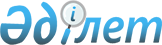 Мемлекеттік қызмет көрсетудің регламенттерін бекіту туралы
					
			Күшін жойған
			
			
		
					Ақмола облысы әкімдігінің 2011 жылғы 19 қазандағы № А-9/387 қаулысы. Ақмола облысының Әділет департаментінде 2011 жылғы 30 қарашада № 3408 тіркелді. Күші жойылды - Ақмола облысы әкімдігінің 2012 жылғы 14 желтоқсандағы № А-13/611 қаулысымен      Ескерту. Күші жойылды - Ақмола облысы әкімдігінің 14.12.2012 № А-13/611 (ресми жарияланған күнінен бастап қолданысқа енгізіледі)қаулысымен.

      «Әкімшілік рәсімдер туралы» 2000 жылғы 27 қарашадағы Қазақстан Республикасы Заңындағы 9-1 бабы, 4-тармағына сәйкес, Ақмола облысының әкімдігі ҚАУЛЫ ЕТЕДІ:



      1. Қоса беріліп отырған:

      «Жетімдерді, ата-анасының қамқорлығынсыз қалған балаларды әлеуметтік қамсыздандыруға арналған құжаттарды ресімдеу» мемлекеттік қызмет регламенті;

      «Оқушыларды және тәрбиеленушілерді жалпы білім беретін ұйымдардан және кейін үйге тегін тасуды қамтамасыз ету» мемлекеттік қызмет регламенті;

      «Мектепке дейінгі балалар ұйымдарына жолдама беру үшін мектеп жасына (7 жасқа) дейінгі балаларды тіркеу» мемлекеттік қызмет регламенті;

      «Қорғаншылық және қамқоршылық жөнінде анықтамалар беру» мемлекеттік қызмет регламенті;

      «Кәмелетке толмаған балаларға тиесілі тұрғын үй алаңын ауыстыруға немесе сатуға рұқсат беру үшін нотариалды кеңсеге анықтама беру» мемлекеттік қызмет регламенті;

      «Зейнетақы қорларына, Қазақстан Республикасы Iшкi iстер

министрлiгi Жол полициясы комитетiнiң аумақтық бөлiмшелерiне

кәмелетке толмаған балаларға мұраны ресiмдеу үшiн анықтамалар

беру» мемлекеттік қызмет регламенті;

      «Кәмелетке толмаған балаға тиесiлi тұрғын үй кепiлдiгiмен несие ресiмдеу үшiн банктерге рұқсаттар беру» мемлекеттік қызмет регламенті;

      «Тұрғын үйдiң меншiк иелерi болып табылатын кәмелетке толмаған балалардың мүдделерiн қозғайтын мәмiлелердi ресiмдеу үшiн қорғаншылар мен қамқоршылар органдарының анықтамаларын беру» мемлекеттік қызмет регламенті бекітілсін.



      2. Осы қаулы Ақмола облысының Әділет департаментінде мемлекеттік тіркелген күнінен бастап күшіне енеді және ресми жарияланған күнінен бастап қолданысқа енгізіледі.      Ақмола облысының әкімі                     С.Дьяченко

Ақмола облысы әкімдігінің

2011 жылғы 19 қазандағы

№ А-9/387 қаулысымен

бекiтiлген «Жетiмдердi, ата-анасының қамқорлығынсыз

қалған балаларды әлеуметтiк қамсыздандыруға арналған

құжаттарды ресiмдеу» мемлекеттiк қызмет регламенті 

1. Жалпы түсініктер      1. Осы «Жетiмдердi, ата-анасының қамқорлығынсыз қалған балаларды әлеуметтiк қамсыздандыруға арналған құжаттарды ресiмдеу» регламентінде (бұдан әрі - Регламент) келесі түсініктер пайдаланылады:

      1) тұтынушы - жеке тұлға;

      2) уәкілетті орган - ауданның (облыстық маңызы бар қаланың) бiлiм бөлiмi. 

2. Жалпы ережелер      2. Осы регламент «Әкiмшiлiк рәсiмдер туралы» Қазақстан Республикасының 2000 жылғы 27 қарашадағы Заңының 9-1-бабы 4 тармағына сәйкес әзірленді.

      3. Мемлекеттiк қызмет уәкілетті орган арқылы көрсетіледі.

      4. Көрсетілетін мемлекеттік қызмет көрсету нысаны: автоматтандырылмаған.

      5. Мемлекеттік қызмет тегін көрсетiледi.

      6. Қазақстан Республикасының 1998 жылғы 17 желтоқсандағы «Неке және отбасы туралы» Заңының 100-111 баптары, Қазақстан Республикасы Үкіметінің 1999 жылғы 9 қыркүйектегі «Қазақстан Республикасының қамқорлық және қорғаншылық органдары, патронат туралы Қаулыларын және ата-аналарының қамқорлығынсыз қалған балаларды орталықтандырылған есепке қою Ережелерін бекіту туралы» № 1346 қаулысы, Қазақстан Республикасы Үкіметінің 2010 жылғы 26 ақпандағы «Қазақстан Республикасы Білім және ғылым министрлігінің мемлекеттік қызметтерді көрсету стандарттарын бекіту және Қазақстан Республикасы Үкіметінің 2007 жылғы 30 маусымдағы № 561 қаулысына өзгерістер енгізу туралы» № 140 қаулысы және Қазақстан Республикасы Үкіметінің 2010 жылғы 20 шілдедегі «Жеке және заңды тұлғаларға көрсетілетін мемлекеттік қызметтер тізімін бекіту туралы» № 745 қаулысы негізінде жүзеге асырылады.

      7. Көрсетiлетiн мемлекеттік қызметтің аяқталу нысаны жетiмдердi, ата-анасының қамқорлығынсыз қалған балаларды әлеуметтiк қамсыздандыруға арналған құжаттарды туралы дәлелді жауап (әрі қарай-көшірме) беру болып табылады. 

3. Мемлекеттік қызмет көрсету тәртiбiне

қойылатын талаптар      8. Мемлекеттік қызмет көрсету мәселесі бойынша, мемлекеттік қызмет көрсетудің барысы туралы ақпаратты Орталықтан немесе уәкілетті органнан алуға болады, олардың мекен-жайлары мен жұмыс кестесі осы регламенттің 1 қосымшасында көрсетілген.

      9. Орталықтағы немесе уәкілетті органдағы мемлекеттік қызмет көрсету мерзімдері:

      осы регламенттің 14-тармағында көрсетілген қажетті құжаттарды тұтынушы тапсырған сәттен бастап мемлекеттік қызмет көрсетудің мерзiмi 30 жұмыс күнін құрайды;

      өтініш иесіне көрсетілетін мемлекеттік қызмет алуға дейінгі күтудің барынша мүмкін мерзiмi 30 минуттан аспайды;

      мемлекеттік қызмет алушыға қызмет көрсетудің барынша мүмкін мерзiмi өтініш берген күні- 30 минуттан аспайды.

      10. Уәкілетті органның мемлекеттік қызмет көрсетуден бас тартуының негізі осы регламенттің 14-тармағында көрсетілген қажетті құжаттарды тұтынушы тиісті құжаттарды ұсынбауы болып табылады.

      11. Мемлекеттік қызмет алу үшін тұтынушыдан өтініш алған сәттен бастап және мемлекеттік қызмет көрсетулердің нәтижелерін беру мерзіміне дейін мемлекеттік қызмет көрсетудің кезеңдері:

      1) тұтынушы уәкілетті органға қызмет көрсету жөнінде өтініш береді;

      2) уәкілетті орган тіркейді және ұсынған өтінішті қарастырады, дәлелді бас тартуды дайындайды немесе мемлекеттік қызмет көрсетудің нәтижесін тұтынушыға береді;

      12. Уәкілетті органда мемлекеттік қызмет көрсету үшін құжаттарды қабылдауды жүзеге асыратын тұлғалардың мейлінше саны бір қызметкерді құрайды. 

4. Мемлекеттік қызмет көрсету үдерісінде қызметтердің

(өзара қызметтердің) тәртібін сипаттау      13. Уәкілетті органға құжаттарды қабылдау осы регламенттің 1-қосымшасында көрсетілген мекен-жайлар бойынша жауапты атқарушы арқылы жүзеге асырылады.

      Уәкілетті органға құжаттар тапсырылған соң тұтынушыға тұтынушының мемлекеттік қызметті алатын күні жазылған барлық құжаттарды алу жөнінде қолхат беріледі, оған тұтынушының мемлекеттік қызметкерлерді алу күні жазылады.

      14. Мемлекеттiк қызметтi алу үшiн тұтынушы уәкілетті органға мынадай құжаттарды тапсырулары қажет:

      аудандық, қалалық білім бөлімдері бастығының атына қамқоршы (қорғаншы) болу ниеті туралы жеке тұлғаның өтініші ерікті түрде ресімделеді;

      қамқоршы (қорғаншы) болуға ниет білдірген тұлға некеде тұрса, ерлі-зайыптының нотариалды бекітілген келісімі;

      қамқоршы (қорғаншы) болуға ниет білдірген тұлға некеде тұрса, ерлі-зайыптының жеке басын куәландыратын құжаттарының түпнұсқасы және көшірмесі; 

      қамқоршы (қорғаншы) болуға ниет білдірген тұлға некеде тұрса, қамқоршы (қорғаншы) болуға ниет білдірген тұлғаның денсаулық жағдайы туралы осы Регламенттің 2 қосымшасына сәйкес медициналық бекітілімі; 

      өтініш иесі некеде тұрмаса, нотариалды бекітілген хабарлама;

      өтініш иесінің өмірбаяны, ерікті түрде ресімделеді;

      өтініш иесінің жұмыс орнынан берілген мінездемесі;

      жұмыс орнынан хабарлама;

      еңбекақы туралы хабарлама;

      тұрғылықты мекен-жайынан хабарлама (тұрғын үй Департаментінің ақпараттық хабарламасы);

      азаматтарды тіркеу кітабының көшірмесі (үй кітапшасы);

      некеге тұру туралы куәлік (көшірмесі);

      өтініш иесінің және оның жұбайының (жолдасының) сотталмағандығы туралы хабарлама;

      Бұдан басқа, заңнамаға сәйкес қамқорлыққа (қорғаншылыққа) берілетін әр балаға қамқоршылық (қорғаншылық) ресімдеуге тілек білдірген тұлға келесі құжаттарды ұсынады:

      мектеп әкімшілігі бекіткен баланың келісімі (бала 10 жастан асқан болса);

      баланың туу туралы куәлігі;

      баланың денсаулық жағдайы туралы медициналық хабарлама мен баланың даму тарихынан үзінді;

      ата-аналар туралы құжаттар (қайтыс болу туралы куәліктің көшірмесі, сот өкімі немесе шешімі, ауыру туралы немесе ата-аналарды іздеу туралы хабарлама, бала некеден тыс туған жағдайда № 4 нысан бойынша хабарлама, және баланың ата-аналарының қорғаншылығын жоғалтуын растайтын басқа да құжаттар);

      баланың оқу орнынан хабарлама;

      жәрдемақы алатын балалардың кітапшасы, алимент өндіру туралы сот шешімінің көшірмесі;

      ағалары мен әпкелері және олардың мекен-жайлары туралы мәліметтер;

      баланың тұрғын үйінің болуы немесе болмауы туралы құжаттар.

      Құжаттар салыстырып тексеру үшiн көшiрме және түпнұсқа түрiнде берiледi, кейiн құжаттың түпнұсқасы тұтынушыға қайтарылады.

      15. Мемлекеттік қызмет көрсету үдерісіне келесі құрылымдық-функционалдық бірліктер (бұдан әрі - ҚФБ) жұмылдырылған:

      1) әкім;

      2) уәкілетті органның басшысы;

      4) уәкілетті органның жауапты атқарушысы.

      16. Әр әкімшілік әрекетті (рәсімді) орындау мерзімі көрсетілген ҚФБ әкімшілік әрекеттерінің (рәсімдері) реттілігі мен өзара әрекеттерінің мәтіндік кестелік сипаттамасы осы регламенттің 3-қосымшасында көрсетілген.

      17. Мемлекеттік қызмет көрсетудің үдерісінде және ҚФБ әкімшілік әрекеттердің логикалық реттілігі арасында өзара байланысты бейнелейтін схема осы регламенттің 4-қосымшасында көрсетілген.

      18. Мемлекеттік қызмет көрсету нәтижесі осы регламенттің 5-қосымшасына сәйкес хабарлама беру немесе мемлекеттік қызмет көрсетуден бастарту түрінде ұсынылады.

      Мемлекеттік қызмет көрсетуден бастарту бастартудың дәлелді себептерін көрсете отырып қағаз тасығышта жазбаша түрде ресімделеді. 

5. Мемлекеттік қызметті көрсететін лауазымды

тұлғалардың жауапкершіліктері      19. Мемлекеттік қызмет көрсететін жауапты тұлға уәкілетті органның басшысы болып табылады.

      Уәкілетті органның басшысы Қазақстан Республикасының заңнамаларына сәйкес белгіленген мерзім ішінде мемлекеттік қызмет көрсетуді іске асыруға жауапты болады.

«Жетiмдердi, ата-анасының

қамқорлығынсыз қалған

балаларды әлеуметтiк

қамсыздандыруға арналған

құжаттарды ресiмдеу»

мемлекеттiк қызмет

регламентіне 1-қосымша Уәкілді ұйымдардың мемлекеттік

көмек көрсету тізбесі      Аббревиатураның толық атауы:

      ММ – мемлекеттік мекемесі

«Жетiмдердi, ата-анасының

қамқорлығынсыз қалған

балаларды әлеуметтiк

қамсыздандыруға арналған

құжаттарды ресiмдеу»

мемлекеттiк қызмет

регламентіне 2-қосымша Жолдама

Қамқоршының (бала асырап алушының) денсаулық

жағдайы туралы қорытындыТ.А.Ә. __________________________________________________________Туған жылы ______________________________________________________Үйiнiң мекенжайы ________________________________________________Психиатр ________________________________________________________Нарколог ________________________________________________________Дерматовенеролог ________________________________________________Кеуде қуысының рентгеноскопиясы _________________________________Терапевт ________________________________________________________Қорытынды _______________________________________________________

«Жетiмдердi, ата-анасының

қамқорлығынсыз қалған

балаларды әлеуметтiк

қамсыздандыруға арналған

құжаттарды ресiмдеу»

мемлекеттiк қызмет

регламентіне 3-қосымша Әкімшілік әрекеттердің реттілігі және

өзара әрекеттілігін сипаттау 1-кесте. ҚФБ әрекеттерін сипаттау. Негізгі үрдіс әрекеті (жұмыс барысы,легі) 2-кесте. Қолдану нұсқасы. Негізгі үдеріс 2-кесте Қолдану нұсқасы. Балама үдеріс.

«Жетiмдердi, ата-анасының

қамқорлығынсыз қалған

балаларды әлеуметтiк

қамсыздандыруға арналған

құжаттарды ресiмдеу»

мемлекеттiк қызмет

регламентіне 4-қосымша Әкімшілік әрекеттердің логикалық реттілігі

арасында өзара байланысты бейнелейтін схемалар

(қағаз нұсқасынан қараңыз)

«Жетiмдердi, ата-анасының

қамқорлығынсыз қалған

балаларды әлеуметтiк

қамсыздандыруға арналған

құжаттарды ресiмдеу»

мемлекеттiк қызмет

регламентіне 5-қосымшаАудан (қала) әкiмiнiң қаулысына

қосымшадан үзiндi көшiрме      елдi мекен             20__ жылғы «__» _______ №Қорғаншылық (қамқоршылық)

белгiлеу туралы      «Неке және отбасы туралы» Қазақстан Республикасы Заңының 104 және 105-баптарына сәйкес, (Т.А.Ә.)__________ өтiнiшi және аудандық, қалалық бiлiм бөлiмдерiнiң негiзiнде _______________________ ауданының (қаласының) әкiмi

      ҚАУЛЫ ЕТЕДI:

      1. Қосымшаға сәйкес ата-анасының қамқорлығынсыз қалған кәмелетке толмаған балаларға қорғаншылық (қамқоршылық) белгiленсiн      2. Қолда бар тұрғын үй __________________ бекiтiлiп берiлсiн

      Әкiм _______________ қолы (Т.А.Ә.)

      М.О.

Ақмола облысы әкімдігінің

2011 жылғы 19 қазандағы

№ А-9/387 қаулысымен

бекiтiлген «Білім алушылар мен тәрбиеленушiлердi бiлiмнің

жалпы білім беру ұйымдарына және үйлерiне

тегiн тасымалдауды қамтамасыз ету»

мемлекеттiк қызмет регламенті 

1. Жалпы түсініктер      1. Осы «Білім алушылар мен тәрбиеленушiлердi бiлiмнің жалпы білім беру ұйымдарына және үйлерiне тегiн тасымалдауды қамтамасыз ету» регламентінде (бұдан әрі - регламент) келесі түсініктер пайдаланылады:

      1) тұтынушы - жеке тұлға. 

2. Жалпы ережелер      2. Осы регламент «Әкiмшiлiк рәсiмдер туралы» Қазақстан Республикасының 2000 жылғы 27 қарашадағы № 107 Заңының 9-1-бабы 4-тармағына сәйкес әзірленді.

      3. Мемлекеттік қызметті кент, ауыл (селосы), ауылдық 

(селолық) жергілікті атқарушы орган көрсетеді.

      4. Көрсетілетін мемлекеттік қызмет көрсету нысаны автоматтандырылмаған.

      5. Мемлекеттік қызмет тегін көрсетiледi.

      6. Мемлекеттік қызмет «Білім туралы» 2007 жылғы 27 шілдедегі Заңының 6-бабы 5-тармағына, «Білім беру желілерінің кепілдендірілген мемлекеттік нормативін бекіту туралы» Қазақстан Республикасы Үкіметінің 2007 жылғы 21 желтоқсандағы № 1256 қаулысының 2-тармағы 2)-тармақшасына, «Жеке және заңды тұлғаларға көрсетілетін мемлекеттік қызметтер тізілімін бекіту туралы» Қазақстан Республикасы Үкіметінің 2010 жылғы 20 шілдедегі № 745 қаулысына және «Мемлекеттік қызмет көрсету стандарттарын бекіту және Қазақстан Республикасы Үкіметінің кейбір шешімдеріне өзгерістер және толықтырулар енгізу туралы» 2011 жылғы 31 наурыздағы № 336 қаулысына сәйкес әзірленді.

      7. Көрсетiлетiн мемлекеттік қызметтің аяқталу нәтижесі оқушыларды және тәрбиеленушілерді жалпы білім беретін ұйымдардан және кейін үйге тегін тасуды қамтамасыз ету жөнінде анықтама берумен немесе қызмет көрсетуден бас тарту жөнінде дәлелді жауап туралы хабарлама (бұдан әрі - хабарлама) берумен оқушыларды және тәрбиеленушілерді жалпы білім беретін ұйымдардан және кейін үйге тегін тасуды қамтамасыз ету болып табылады. 

3. Мемлекеттік қызмет көрсету тәртiбiне

қойылатын талаптар      8. Мемлекеттік қызмет көрсету мәселесі бойынша, мемлекеттік қызмет көрсетудің барысы туралы ақпаратты ауылдық округтың әкімінен алуға болады, мекен-жайлары мен жұмыс кестесі осы регламенттің 1-қосымшасында көрсетілген.

      9. Мемлекеттік қызмет көрсету мерзімдері

      1) мемлекеттік қызметті алу үшін жүгінген мерзімнен бастап 5 жұмыс күнін құрайды;

      2) өтініш берушінің жүгінген күні (тіркеу кезінде) орында көрсетілетін мемлекеттік қызметті алғанға дейін барынша мүмкін мерзiмi 30 минуттан аспайды;

      3) өтініш берушінің жүгінген күні орында көрсетілетін мемлекеттік қызметті алатын тұлғаға қызмет көрсетудің барынша мүмкін мерзiмi 30 минуттан аспайды.

      10. Мемлекеттік қызмет көрсетуден бас тартудың негізі осы регламенттің 14-тармағында көрсетілген қажетті құжаттарды тұтынушы тиісті құжаттарды ұсынбағаны болып табылады.

      11. Мемлекеттік қызмет алу үшін тұтынушыдан өтініш алған сәттен бастап және мемлекеттік қызмет көрсетулердің нәтижелерін беру мерзіміне дейін мемлекеттік қызмет көрсетудің кезеңдері:

      1) тұтынушы ауылдық округтың әкімдігіне қызмет көрсету жөнінде өтініш береді;

      2) ауылдық округтың әкімдігі ұсынылған өтініштерді қарастыруды жүзеге асырады, дәлелді бас тартуды дайындайды немесе анықтаманы рәсімдейді, тұтынушыға мемлекеттік қызмет көрсетудің нәтижесін береді.

      12. Ауылдық округтың әкімдігінде мемлекеттік қызмет көрсету үшін құжаттарды қабылдауды жүзеге асыратын тұлғалардың мейлінше саны бір қызметкерді құрайды. 

4. Мемлекеттік қызмет көрсету үдерісінде

қызметтердің (өзара қызметтердің) тәртібін сипаттау      13. Құжаттар осы регламенттің 1-қосымшасында көрсетілген мекен-жайлар бойынша әлеуметтік мәселелерге басшылық ететін аталған қызметтерді көрсетуге жауапты ауылдық округтың әкімдігінің маманына аталған қызметті көрсету үшін кабинетке тапсырылады.

      Мемлекеттік қызметті алу үшін барлық қажетті құжаттар тапсырылған соң тұтынушыға қызметті алатын күнін көрсетіп, қолхат беретін ауылдық округі әкімдігі маманының тегі, аты, әкесінің аты, өтінішті қабылдау күні мен нөмірін көрсете отырып, осы регламенттің 2-қосымшасына сәйкес қажетті құжаттарды алуға қолхат беріледі.

      14. Мемлекеттік қызметті алу үшін тұтынушыға келесі құжаттар қажет:

      1) осы регламенттің 3-қосымшасына сәйкес оқушының/тәрбиеленушінің ата-анасынан немесе заңды өкiлінен оның баласын жалпы білім беретін ұйымдарға тегін тасумен қамтамасыз ету үшін жазған өтініші;

      2) баланың тууы туралы куәлігінің түпнұсқасы және көшірмесі (жеке куәлігі);

      3) осы регламенттің 4-қосымшасына сәйкес оқу орнынан анықтама.

      Туу туралы куәлік пен жеке куәліктің түпнұсқасы көшірмесімен салыстыру үшін ұсынылады және тұтынушыға қайтарылады.

      Мемлекеттік қызмет алу үшін өтініштің үлгісі әкімдіктің фойесінде орналастырылады және де әкімдіктің мамандарынан алуға болады.

      15. Мемлекеттік қызмет көрсету үдерісіне келесі құрылымдық-функционалдық бірліктер (бұдан әрі - ҚФБ) жұмылдырылған:

      1) ауылдық округ әкімдігінің маманы;

      2) ауылдық округтың әкімі.

      16. Әр әкімшілік әрекетті (рәсімді) орындау мерзімі көрсетілген ҚФБ әкімшілік әрекеттерінің (рәсімдері) реттілігі мен өзара әрекеттерінің мәтіндік кестелік сипаттамасы осы регламенттің 5-қосымшасында көрсетілген.

      17. Мемлекеттік қызмет көрсетудің үдерісінде және ҚФБ әкімшілік әрекеттердің логикалық реттілігі арасында өзара байланысты бейнелейтін схемалар осы регламенттің 6-қосымшасында көрсетілген.

      18. Мемлекеттік қызмет көрсету нәтижесі осы регламенттің 7-қосымшасына сәйкес анықтама беру немесе анықтама беруден бастарту түрінде ұсынылады.

      Анықтама беруден бастарту бастартудың дәлелді себептерін көрсете отырып, қағаз тасығышта жазбаша түрде ресімделеді. 

5. Мемлекеттік қызметті көрсететін лауазымды

тұлғалардың жауапкершіліктері      19. Мемлекеттік қызмет көрсететін жауапты тұлға ауылдық округтің әкімі (бұдан әрі – лауазымды тұлға) болып табылады.

      Ауылдық округтің әкімі Қазақстан Республикасының заңнамаларына сәйкес белгіленген мерзім ішінде мемлекеттік қызмет көрсетуді іске асыруға жауапты болады.

«Білім алушылар мен

тәрбиеленушiлердi

бiлiмнің жалпы білім

беру ұйымдарына және

үйлерiне тегiн тасымалдауды

қамтамасыз ету» мемлекеттiк

қызмет регламентіне 1-қосымша Кент, ауыл (селосы), ауылдық (селолық)

округ әкімдіктерінің жергілікті атқарушы

органдарының тізімі

«Білім алушылар мен

тәрбиеленушiлердi

бiлiмнің жалпы білім

беру ұйымдарына және

үйлерiне тегiн тасымалдауды

қамтамасыз ету» мемлекеттiк

қызмет регламентіне 2-қосымшаТұтынушыдан құжаттарды алу жөнінде қолхат      Кент, ауыл (селосы ), ауылдық (селолық) округ әкімдігі

      ______________________________________________________

(облыстың, ауданның, елді мекеннің атауы)Құжаттарды қабылдау жөнінде N_________қолхат_________________________________-дан келесі құжаттар алынды:1. Өтініш

2. Тууы туралы куәлігінің (жеке куәлігінің) көшірмесі__________жылы N________кім берді____________________________3. Оқу орнынан анықтама.Әкімдіктің маманы _____________қабылдады (қолы)"__" _____________ 20__ж.

«Білім алушылар мен

тәрбиеленушiлердi

бiлiмнің жалпы білім

беру ұйымдарына және

үйлерiне тегiн тасымалдауды

қамтамасыз ету» мемлекеттiк

қызмет регламентіне 3-қосымша                                      Өтініштің үлгісі                               Кент, ауыл (селосы ), ауылдық (селосы)

                               округ әкімі _______________

                               (өтініш иесінің Т.А.Ә.)________

                               тұрғылықты мекен-жайы, телефоны: 

                               _____________________________Өтініш      Сізден (елді мекенді, ауданды көрсету қажет) тұратын және (толық білім беру ұйымының атауы, сыныбының № көрсету қажет) оқитын менің кәмелетке толмаған балам (Т.А.Ә: туған жылы) 20..-20.. оқу жылы (оқу жылын көрсету қажет) жалпы білім беретін ұйымға және кейін үйге тасуды қамтамасыз етуді сұраймын.      Күні_______жыл «___»__________

      Өтініш иесінің қолы _________

«Білім алушылар мен

тәрбиеленушiлердi бiлiмнің

жалпы білім беру ұйымдарына

және үйлерiне тегiн

тасымалдауды қамтамасыз ету»

мемлекеттiк қызмет

регламентіне 4-қосымшаАНЫҚТАМА      Бұл анықтама_______________________________________________

                   (тәрбиеленушінің және оқушының Т.А.Ә.)

      оның шын мәнінде ___________________________ ___сыныбында

                        (мектептің атауын көрсету)

___ауысымда (___сағаттан ___сағатқа дейін) оқитыны және тасуды қажет ететіні жөнінде берілді.

      Анықтама талап ету орнына ұсыну үшін беріледі.      №____мектептің директоры               Т.А.Ә._______________

      (мектептің атауын көрсету)           (тегі, аты-жөні және қолы)      М.О.

«Білім алушылар мен

тәрбиеленушiлердi бiлiмнің

жалпы білім беру ұйымдарына

және үйлерiне тегiн тасымалдауды

қамтамасыз ету» мемлекеттiк

қызмет регламентіне 5-қосымша Әкімшілік әрекеттердің (рәсімдердің)

реттілігі және өзара әрекеті 1-кесте. ҚФБ әрекеттерін сипаттау. 2-кесте. Қолдану нұсқасы. Негізгі үдеріс 2-кесте Қолдану нұсқасы. Балама үдеріс.

«Білім алушылар мен

тәрбиеленушiлердi бiлiмнің

жалпы білім беру ұйымдарына

және үйлерiне тегiн тасымалдауды

қамтамасыз ету» мемлекеттiк

қызмет регламентіне 6-қосымша Әкімшілік әрекеттердің логикалық реттілігі

арасында өзара байланысты бейнелейтін схемалар

(қағаз нұсқасынан қараңыз)

«Білім алушылар мен

тәрбиеленушiлердi бiлiмнің

жалпы білім беру ұйымдарына

және үйлерiне тегiн тасымалдауды

қамтамасыз ету» мемлекеттiк

қызмет регламентіне 7-қосымшаАНЫҚТАМА      Бұл анықтама_______________________________________________

                      (тәрбиеленушінің және оқушының Т.А.Ә.)

оның шын мәнінде №___________________________ жалпы білім беретін                             (мектептің атауы)

ұйымға және кейін үйге тегін тасумен қамтамасыз етілетіні жөнінде берілді.      Анықтама оқу жылы кезіне жарамды.Кент, ауыл (селосы ),

ауылдық (селолық)

округінің әкімі   _______________________                Т.А.Ә____________________

   (елді мекеннің атауы)                (тегі, аты-жөні және қолы)     М.О.

«Білім алушылар мен

тәрбиеленушiлердi бiлiмнің

жалпы білім беру ұйымдарына

және үйлерiне тегiн тасымалдауды

қамтамасыз ету» мемлекеттiк

қызмет регламентіне 8-қосымша      Кент, ауыл (селосы ), ауылдық (селосы лық) округтің әкімдігі

      ____________________________________________________

            (облыстың, ауданның, елді-мекеннің атауы) Анықтамалар есебінің кітабы                                  Кітап_______________жылы басталды

                                  Кітап_____________жылы аяқталдыЕскерту: Анықтамалар есебінің кітабы әкімнің қолымен және мөрімен бекітіліп, нөмірленеді, бауланады.

Ақмола облысы әкімдігінің

2011 жылғы 19 қазандағы

№ А-9/387 қаулысымен

бекiтiлген «Мектепке дейінгі балалар ұйымдарына жолдама

беру үшін мектеп жасына (7 жасқа) дейінгі

балаларды тіркеу» мемлекеттiк қызмет регламенті 

1. Жалпы түсініктер      Осы «Мектепке дейінгі балалар ұйымдарына жолдама беру үшін мектеп жасына (7 жасқа) дейінгі балаларды тіркеу» регламентінде (бұдан әрі - регламент) келесі түсініктер және қысқарған сөздер пайдаланылады:

      1) тұтынушы - жеке тұлға;

      2) уәкілетті орган - аудандардың (облыстық маңызы бар қалалардың) бiлiм бөлiмдерi;

      3) ЖТ ММЖ – «Жеке тұлғалар» мемлекеттік деректер жиынтығы;

      4) жеке сәйкестендiру нөмiрi - жеке тұлға, оның iшiнде жеке кәсiпкерлiк түрiнде өзiнiң қызметiн жүзеге асыратын жеке кәсiпкер үшiн қалыптастырылатын бiрегей нөмiр (бұдан әрi - ЖСН);

      5) ақпараттық жүйе - аппараттық-бағдарламалық кешендi қолданумен ақпаратты сақтау, өңдеу, iздеу, тарату, тапсыру және беру үшiн арналған жүйе (бұдан әрi - АЖ);

      6) мемлекеттік мекеме (бұдан әрі - ММ) – электрондық мемлекеттік қызметті тікелей ұсынатын ауданның (облыстық маңызы бар қаланың) жұмыспен қамту және әлеуметтік бағдарламалар бөлімдері;

      7) Медиа-ажырату-құжаттардың электрондық түрінен қағазға түсіруі, немесе, керісінше айналуы қажет болған жағдайда, қызмет көрсету барысында қағаздың және электрондық құжат айналымының ауысуы;

      8) Пайдаланушы - өзіне қажетті электрондық ақпараттар ресурстарын және оларды қолдану үшін ақпараттық жүйеге жүгінген субъект;

      9) Веб-портал (электрондық үкімет (бұдан әрі –ЭҮП)- нормативтік құқықтық базаны қоса, барлық шоғырланған үкіметтік ақпараттарға және электрондық мемлекеттік қызметтерге, бірыңғай колжетімділікті ұсынатын ақпараттық жүйе;

      10) МДБҰ - мектепке дейінгі балалар ұйымы;

      11) жергiлiктi атқарушы орган (бұдан әрі - ЖАО) - облыстың (республикалық маңызы бар қаланың және астананың), ауданның (облыстық маңызы бар қаланың) әкiмi басқаратын, өз құзыретi шегiнде тиiстi аумақта жергiлiктi мемлекеттiк басқаруды және өзiн-өзi басқаруды жүзеге асыратын алқалы атқарушы орган;

      12) Халыққа қызмет көрсету орталығының (одан әрі ХҚКО) интегралды-ақпараттық жүйесі - Қазақстан Республикасының халыққа қызмет көрсету орталығы, сондай ақ тиісті министрліктер мен ведомстволар арқылы халыққа (жеке және заңды тұлғаларға) қызмет көрсету процессін автоматизациялау үшін арналған ақпараттық жүйе;

      13) Аймақтық шлюз, Қазақстан Республикасының (АЖ ЖАО)» «электрондық үкімет» шлюзінің қосалқы жүйесі сияқты, - «е-үкімет» және ЖАО инфрақұрылымының интеграциясын қамтамасыз ететін ақпараттық жүйе («электрондық үкімет» шлюзі арқылы мемлекеттік ақпараттық ресурстарына жергілікті атқару органдардың кіруге рұқсат механизмдерін беру, сонымен қатар азаматтар мен бизнес-құрылымдарына аймақтық мәртебеде электрондық қызмет көрсету. АЖ ЖАО өз құрылымына интеграцияның қосалқы жүйесі мен ЖАО қызметкерлерінің автоматтандырылған жұмыс орнын қосады.

      14) интеграция қосалқы жүйесі (одан әрі- АШЭП) - ЖАО ішкі жүйе/қосалқы жүйе және ЖАО электрондық қызметін көрсету процессінде қатысатын сыртқы ақпараттық жүйелермен ақпараттық өзара әрекет етуді қамтамасыз етеді;

      15) автоматтандырылған жұмыс орны (одан әрі АЖО) –ЖАО қызметін көрсету ішкі бизнес-процесстерінің өтуін, мемлекеттік мекеменің мониторингі үшін уәкілдік еткен мемлекеттік органдар мен қызметті тұтынушы үшін қызмет көрсету статусы туралы ақпаратты ұсынуын қамтамассыз етеді;

      16) АҚҚ (СКЗИ) – ақпаратты криптографиялық қорғау құралы;

      17) функционалдық құрылымдық бірлік (одан әрі ФҚБ) - бұл белгілі кезеңде электронды қызмет көрсетуге қатысқан, мемлекеттік органдардың құрылымдық бөлімшелерінің, уәкілетті органдардың жауапты тұлғалары;

      18) транзакциялық қызмет көрсету – электрондық цифрлық қолды қолдану арқылы ақпаратты өзара алмасуды талап ететін электрондық ақпараттық ресурстарды қолданушыларға ұсыну бойынша қызмет көрсету;

      19) халыққа қызмет көрсету орталығы(одан әрі ХҚКО) – республикалық мемлекеттік кәсіп орын, «бір терезе» принципі бойынша өтініштерді қабылдау және құжаттарды беру бойынша жеке және заңды тұлғаларға мемлекеттік қызмет ұсынуды ұйымдастырады;

      20) электронды цифрлы қол (бұдан әрі ЭЦҚ) – электрондық цифрлы қол құралдарымен құралған және электрондық құжаттың растығын, мазмұнының өзгермегенін растайтын электрондық цифрлы белгілер жиынтығы;

      21) электрондық мемлекеттік қызметтер – ақпараттық технологияларды қолдану арқылы электрондық формада көрсетілетін мемлекеттік қызметтер;

      22) электрондық құжат – ақпарат электронды-цифрлы форма түрінде ұсынылған және электронды цифрлы қол арқылы расталған құжат;

      23) «электрондық үкіметтің» шлюзі (кейін - ЭҮШ) – электрондық қызметтерді жүзеге асыру шеңберінде «электрондық үкімет» ақпараттық жүйелерді интеграциялауға арналған ақпараттық жүйе. 

2. Жалпы ережелер      2. Осы регламент «Әкiмшiлiк рәсiмдер туралы» Қазақстан Республикасының 2000 жылғы 27 қарашадағы Заңының 9-1-бабына сәйкес әзірленді.

      3. Мемлекеттiк қызмет осы регламентке 1-қосымшасына сәйкес тұратын орны бойынша халыққа қызмет көрсету орталығы (бұдан әрі - ҚҚКО) арқылы балама негізде мекен-жайлар тізімі «Мектепке дейінгі балалар ұйымдарына жолдама беру үшін мектеп жасына (7 жасқа) дейінгі балаларды тіркеу» мемлекеттік қызметтің осы регламентіне 2-қосымшасында көрсетілген уәкілетті органмен көрсетіледі.

      4. Көрсетілетін мемлекеттік қызмет көрсету нысаны: бөліктей автоматтандырылған (медиа-алшақтықты қамтамасыз ететін электрондық мемлекеттік қызмет).

      5. Мемлекеттік қызмет тегін көрсетiледi.

      6. Мемлекеттік қызмет «Білім туралы» Қазақстан Республикасы 2007 жылғы 27 шілдедегі Заңының, «Мектепке дейінгі білім беру ұйымдары қызметінің үлгі ережесін бекіту туралы» Қазақстан Республикасы Үкіметінің 2004 жылғы 21 желтоқсандағы № 1353 қаулысының, «Жеке және заңды тұлғаларға көрсетілетін мемлекеттік қызметтер тізілімін бекіту туралы» Қазақстан Республикасы Үкіметінің 2010 жылғы 20 шілдедегі № 745 қаулысына және «Қазақстан Республикасы Білім және ғылым министрлігінің мемлекеттік қызмет көрсету стандарттарын бекіту және Қазақстан Республикасы Үкіметінің 2007 жылғы 30 маусымдағы № 561 қаулысына өзгеріс енгізу туралы» Қазақстан Республикасы Үкіметінің 2010 жылғы 26 ақпандағы № 140 қаулысына,«Балалар толық және жарты күн болатың мектепке дейінгі шағын орталықтар қызметін ұйымдастырудың үлгілік ережесін бекіту туралы» Қазақстан Республикасы Білім және ғылым министрінің 2006 жылғы 7 шілдедегі № 372 бұйрығының негізінде жүзеге асырылады.

      7. Көрсетiлетiн мемлекеттік қызметтің аяқталу нысаны мектепке дейiнгi балалар ұйымдарына жолдама немесе мектеп жасына дейiнгi (7 жасқа дейiнгi) балаларды тіркеу, не қызмет көрсетуден бас тарту жөнінде дәлелді жауап туралы хабарлама (бұдан әрі - хабарлама) беру болып табылады. 

3. Мемлекеттік қызмет көрсету тәртiбiне

қойылатын талаптар      8. Мемлекеттік қызмет көрсету мәселесі бойынша, мемлекеттік қызмет көрсетудің барысы туралы ақпаратты орталықтан немесе уәкілетті органнан алуға болады, олардың мекен-жайлары мен жұмыс кестесі осы регламенттің 1 және 2-қосымшаларында көрсетілген.

      9. Мемлекеттік қызмет көрсету мерзімдері:

      уәкілетті органда:

      тұтынушымен осы регламенттің 14-тармағында белгіленген қажетті құжаттарды тапсыру мерзiмi 60 минутты құрайды;

      орталықта:

      осы регламенттің 14-тармағында көрсетілген қажетті құжаттарды тұтынушы тапсырған сәттен бастап мемлекеттік қызмет көрсетудің мерзiмi үш күнді құрайды (құжаттарды қабылдаған және берген күн мемлекеттік қызмет көрсету мерзiмiне кiрмейдi);

      мемлекеттік қызмет алуға дейінгі күтудің барынша мүмкін мерзiмi 30 минуттай;

      10. Уәкілетті органның мемлекеттік қызмет көрсетуден бас тартуының негізі болып табылады:

      1) уәкілетті органға жүгінген жағдайда:

      осы регламенттің 14-тармағында көрсетілген қажетті құжаттарды ұсынбаса;

      2) баланың 7 жастан асып кетуі.

      орталыққа жүгінген жағдайда:

      1) құжаттарды ресімдеуде қателіктерді анықтағанда, осы регламенттің 14-тармағында көрсетілген құжаттардың толық пакетін ұсынбағанда;

      2) бала 7 жастан асып кеткен жағдайда.

      Бөлім құжаттар пакетін алған соң бір жұмыс күні ішінде орталыққа бас тартудың жазбаша негізімен оларды қайтарады.

      Орталық құжаттарды алған соң тұтынушыға бір жұмыс күні ішінде ақпараттандырады және бөлімнің қайтару/бас тарту себептері жөнінде жазбаша негіздеме береді.

      11. Мемлекеттік қызмет алу үшін тұтынушыдан өтініш алған сәттен бастап және мемлекеттік қызмет көрсетулердің нәтижелерін беру мерзіміне дейін мемлекеттік қызмет көрсетудің кезеңдері:

      1) тұтынушы орталыққа немесе уәкілетті органға қызмет көрсету жөнінде өтініш береді;

      2) орталық өтінішті тіркейді және оны уәкілетті органға тапсырады;

      3) уәкілетті орган орталықтың немесе тұтынушыдан өтінішті тікелей берген жағдайда ұсынған өтінішін қарастыруды жүзеге асырады, дәлелді бас тарту дайындайды немесе хабарлама ресімдейді, мемлекеттік қызмет көрсетудің нәтижесін орталыққа жібереді немесе өтінішті уәкілетті органға берген жағдайда тұтынушыға береді;

      4) орталық тұтынушыға хабарлама береді немесе дәлелді бас тартуды береді;

      12. Орталықта және уәкілетті органда мемлекеттік қызмет көрсету үшін құжаттарды қабылдауды жүзеге асыратын тұлғалардың мейлінше саны бір қызметкерді құрайды. 

4. Мемлекеттік қызмет көрсету үдерісінде қызметтердің

(өзара қызметтердің) тәртібін сипаттау      13. Орталықта құжаттарды қабылдау осы регламенттің 1-қосымшасында көрсетілген мекен-жайлар бойынша орталықтың инспекторының аты-жөні, әкесінің аты және лауызымы көрсетілген «терезелер» арқылы жүзеге асырылады.

      Уәкілетті органда құжаттарды қабылдау осы регламенттің 2-қосымшасында көрсетілген мекен-жайлары бойынша уәкілетті органның жауапты атқарушысы арқылы жүзеге асырылады.

      Уәкілетті органға құжаттар тапсырылған соң тұтынушыға тұтынушының мемлекеттік қызметті алатын күні жазылған барлық құжаттарды алу жөнінде қолхат беріледі.

      Орталыққа құжаттарды тапсырған соң тұтынушыға:

      тиiстi құжаттардың қабылданғаны туралы қолхатта:

      сұрау салудың қабылданған нөмiрi мен күнi;

      сұрау салынған мемлекеттiк қызметтiң түрi;

      қоса берiлген құжаттардың саны мен атаулары;

      құжаттардың берiлген күнi мен орны;

      құжаттарды ресiмдеу үшiн өтiнiштi қабылдаған орталық инспекторының тегi, аты, әкесiнiң атын көрсетумен тиісті құжаттарды қабылдағаны жөнінде қолхат беріледі.

      14. Мемлекеттiк қызметтi алу үшiн тұтынушы мынадай құжаттарды тапсыруы қажет:

      1) ата-анасының (анасы немесе әкесi) бiрiн немесе заңды өкiлдерiн куәландыратын құжат;

      2) баланың туу туралы куәлiгi;

      3) жеңiлдiктi растайтын құжат (бiрiншi кезекте мектепке дейiнгi балалар ұйымына жолдамасы бар болған жағдайда);

      4) психологиялық-медициналық-педагогикалық комиссияның қорытындысы (мүмкiндiктерi шектеулi балаларға арналған мектепке дейiнгi түзеу ұйымдары мен топтарына қабылдаған жағдайда);

      5) туберкулез инфекциясы ерте бiлiнген, туберкулездiң азаю және бәсеңдеу түрiмен, жиi және ұзақ ауыратын балаларға арналған санаториялық мектепке дейiнгi түзеу ұйымдарына қабылдаған кезде аумақтық емдеу-алдын алу ұйымдарының қорытындысы.

      ЭҮП арқылы тұтынушының жүгінген жағдайда:

      1) Баланың туу туралы куәлігінің электрондық көшірмесі;

      2) жеңілдікті растайтын құжаттың электрондық көшірмесі (мектепке дейінгі балалар ұйымына жолдама алғашқы кезекті алуға бар болған жағдайда);

      3) психологиялық-медициналық-педагогикалық комиссия қорытындысының электрондық көшірмесі (мектепке дейінгі түзету ұйымдарына және мүмкіндіктері шектеулі балаларға арналған топтарға алған жағдайда);

      4) туберкулез сырқатының ерте білінген, туберкулездің аз және бәсеңдеген формаларымен, жиі әрі ұзақ ауыратын балаларға арналған түзеу санаторлық мектепке дейінгі ұйымдарға алған жағдайда аумақтық емдеу-профилактикалық ұйымдары қорытындысының электрондық көшірмесі.

      Құжаттар салыстырып тексеру үшiн көшiрме және түпнұсқа түрiнде берiледi, кейiн құжаттың түпнұсқасы тұтынушыға қайтарылады.

      Уәкілетті органдағы бөлім бөлімшесіндегі үстелде, не болмаса мамандарда өтініш бланкілері болады.

      Орталықтың күту залындағы арнайы үстелшеде, не болмаса кеңес берушілерде өтініш бланкілері болады.

      15. Мемлекеттік қызмет көрсету үдерісіне келесі құрылымдық-функционалдық бірліктер (бұдан әрі - ҚФБ) жұмылдырылған:

      1) орталық инспекторы;

      2) орталықтың жинақтаушы бөлімінің инспекторы;

      3) уәкілетті органның басшысы;

      4) уәкілетті органның жауапты атқарушысы.

      16. Әр әкімшілік әрекетті (рәсімді) орындау мерзімі көрсетілген ҚФБ әкімшілік әрекеттерінің (рәсімдері) реттілігі мен өзара әрекеттерінің мәтіндік кестелік сипаттамасы осы регламенттің 3 қосымшасында көрсетілген.

      17. Мемлекеттік қызмет көрсетудің үдерісінде және ҚФБ әкімшілік әрекеттердің логикалық реттілігі арасында өзара байланысты бейнелейтін схемалары осы регламенттің 4 қосымшасында көрсетілген.

      18. Мемлекеттік қызмет көрсету нәтижесі осы регламенттің 5 қосымшасына сәйкес хабарлама беру немесе мемлекеттік қызмет көрсетуден бастарту түрінде ұсынылады.

      Мемлекеттік қызмет көрсетуден бастарту бастартудың дәлелді себептерін көрсете отырып қағаз тасығышта жазбаша түрде ресімделеді.

      19. «Электрондық үкімет» парталы арқылы ішінара автоматтандырылған электрондық мемлекеттік қызметтi көрсеткен кезде қызмет берушiнiң адымдық әрекеттерi мен шешiмдерi (3-сурет):

      1) тұтынушы ЖСН көмегiмен ЭҮП-да тiркеуден өтуi тиiс (ЭҮП-да тiркелмеген тұтынушылар үшiн жүзеге асырылады);

      2) «Электрондық құжат және электрондық цифрлық қолтаңба туралы» Қазақстан Республикасының 2003 жылғы 7 қаңтардағы Заңына сәйкес тұтынушының және КО ақпараттық жүйесiнiң ЭЦҚ (бұдан әрi - тұтынушының ЭЦҚ) қалыптастыру және тексеру үдерiсiн iске асыратын криптографиялық қорғау құралдарын пайдаланумен қызметтердi тұтынушының электрондық цифрлық қолтаңбаның кiлтiмен қол қойылған, электрондық құжат түрiнде мемлекеттiк органға берiлген сұрау салудың негiзiнде электрондық мемлекеттiк қызметтердi көрсетудiң нәтижесi тұтынушыға берiледi;

      3) 1-үдерiс - «электрондық үкiмет» порталындағы тұтынушы туралы деректердiң дұрыстығын тексеру үдерiсi (ЖСН және пароль);

      4) 2-үдерiс - тұтынушының деректерiнде бұзушылықтар болуына байланысты сұрау салынатын электрондық мемлекеттiк қызметтен бас тарту туралы хабарламаны қалыптастыру;

      5) 3-үдерiс - тұтынушының осы Регламентте көрсетiлген қызметтi таңдауы, қызметтi көрсету және оның құрылымы мен форматтық талаптарды ескере отырып, тұтынушының нысанды толтыруы үшiн сұрау салу нысанын экранға шығару (деректердi енгiзу);

      6) 4-үдерiс - «Жеке тұлғалар» мемлекеттік мәліметтер жиынтығы (бұдан әрi - КО) ақпараттық жүйесiнде жеке тұлғаның (тұтынушының) қажетті деректеріне сұрау салу;

      7) 5-үдеріс - АХАЖ АЖ-інде бала туралы деректерді тексеруге сұрау салу;

      8) 6-үдеріс - АХАЖ АЖ-інде сұрау салынған деректердің болмауына байланысты АХАЖ АЖ-інде бала туралы ақпараттың тексеру мүмкін болмағаны туралы хабарламаны қалыптастыру. Тұтынушының бала туралы деректерді қолымен енгізу;

      9) 7-үдеріс –тұтынушының қажетті деректерді енгізуі және қажетті электрондық құжаттарды өтініш нысанына бекіту;

      10) 8-үдеріс – ЭҮП-ында өтінішті тіркеу және электрондық мемлекеттік қызмет көрсетуге тұтынушы өтінішінің толтырылған нысанына (енгізілген деректерді) ЭЦҚ арқылы қол қоюы;

      11) 1-шарт - куәландыру орталығының ақпараттық жүйесiнде (бұдан әрi – КО АЖ) және тұтынушының криптографиялық қорғаудың құралдарын (бұдан әрi - тұтынушының АКҚҚ) пайдаланумен тiркеу куәлiгiнiң мерзiмiн және тұтынушының ЭЦҚ түпнұсқалығын тексеру;

      12) 9-үдеріс - тұтынушының ЭЦҚ түпнұсқалығының расталмауына байланысты сұрау салынатын электрондық мемлекеттiк қызметтен бас тарту туралы хабарламаны қалыптастыру;

      13) 10-үдеріс - электрондық мемлекеттiк нысанды көрсетуге сұрау салудың толтырылған нысанына (енгiзiлген деректердi және сканерленген құжаттарды) тұтынушының ЭЦҚ арқылы қол қою;

      14) 11-үдеріс – ЭҮП және ЖАО АЖ-інен электрондық мемлекеттік қызмет көрсетуге тұтынушының сұрауын автоматты беру үдерісі;

      15) 12-үдеріс – бір жұмыс күні ішінде ЖАО АЖ-інде ММ қызметкерлері тұтынушының сұрауын өңдеуі;

      16) 13-үдеріс – тұтынушының сұрау салуына сәйкес қызметтi көрсетудiң нәтижесiн (Қазақстан Республикасының заңнамасында белгiленген тәртiппен ресiмделген электрондық құжат немесе қағаз тасығыштағы құжаттың түрi) қалыптастыру үдерісі. Электрондық құжат мемлекеттiк органның АКҚҚ және КО ақпараттық жүйесiн пайдаланумен қалыптастырылады;

      17) 14-үдеріс – ЖАО АЖ-інен ХҚКО-ында, сонымен қатар тұтынушының жеке кабинетіне ЭҮП-ына және электрондық почтасына қалыптастырылған шығыс құжаттарымен орындалу мәртебесінің автоматты беру үдерісі.

      20. Осы Регламенттiң 6 қосымшасына сәйкес мемлекеттiк қызметтi тiкелей көрсететiн ММ iшiнара автоматтандырылған электрондық мемлекеттiк қызметтi көрсеткен кезде қызмет берушiнiң адымдық әрекеттерi мен шешiмдері (2-сурет):

      1) Тұтынушы өзімен бірге өтініш және қажетті құжаттарды алып, қызметті алу үшін ММ –ге жүгінуі тиіс;

      2) 1-үдеріс – ММ қызметкерінің тұтынушы ұсынған өтіні пен құжаттарыдың түпнұсқалығын тексеру үдерісі;

      3) 2-үдеріс – тұтынушының деректерiнде немесе өтінішінде бұзушылықтар болуына байланысты сұрау салынатын электрондық мемлекеттiк қызметтен бас тарту туралы хабарламаны ауызша ММ қызметкерлерінің қалыптастыруы;

      4) 3-үдеріс – ЖАО АЖ-інде тұтынушының деректерін ММ қызметкерлерінің енгізуі;

      5) 4-үдеріс – ЖТ МДЖ-ынан тұтынушының деректерін тексеруге сұрау салу;

      6) 5-үдеріс - ЖТ ММДЖ-ында тұтынушының сұрау салынатын деректерінің болмауына байланысты ЖТ ММДЖ-ында ақпаратты тексеру мүмкін болмау туралы хабарламаны қалыптастыру. Тұтынушының жеке тұлғасын куәландыратын құжаттың түпнұсқасын болған жағдайда ММ қызметкерінің жеке тұлға туралы деректерді қолымен енгізу;

      7) 6-үдеріс – АХАЖ АЖ-інде бала туралы деректерді тексеруге сұрау салу;

      8) 7-үдеріс - АХАЖ АЖ-інде сұрау салынған деректердің болмауына байланысты АХАЖ АЖ-інде бала туралы ақпаратты тексеру мүмкін болмауы туралы хабарлама қалыптастыру. Тұтынушының қолында туу туралы куәліктің болған жағдайында ММ қызметкерінің бала туралы деректерді қолымен енгізуі;

      9) 8-үдеріс – ЖАО АЖ жүйесінде өтініштер нысанына одан әрі бекітіп қою үшін тұтынушы ұсынған қажетті құжаттарды ММ қызметкерінің сканерлеуі;

      10) 9-үдеріс – ЖАО АЖ-інде өтінішті тіркеу және электрондық мемлекеттiк қызметті көрсетуге сұрау салудың толтырылған нысанына (енгiзiлген деректердi) тұтынушының ЭЦҚ арқылы қол қою;

      11) 1-шарт - тұтынушының АКҚҚ және куәләндіру орталығының ақпараттық жүйесін пайдаланумен тiркеу;

      12) 10-үдеріс – ММ қызметкерінің ЭЦҚ түпнұсқалығының расталмауына байланысты сұрау салынатын электрондық мемлекеттiк қызметтен бас тарту туралы хабарламаны қалыптастыру;

      13) 11-үдеріс - электрондық мемлекеттiк қызметті көрсетуге сұрау салудың ММ қызметкерімен толтырылған нысанына (енгiзiлген деректердi және сканерленген құжаттарды) тұтынушының ЭЦҚ арқылы қол қою;

      14) 12-үдеріс – ЖАО АЖ жүйесінен ХҚКО мониторинг жүйесіне электрондық мемлекеттік қызмет көрсетуге тұтынушының сұрау салу мәртебесін автоматты беру үдерісі;

      15) 13-үдеріс – ЖАО АЖ-інде ММ қызметкері тұтынушының сұрау салуын 60 минут ішінде өңдеуі;

      16) 14-үдеріс – тұтынушының сұрау салуына сәйкес ЖАО АЖ-інде қызметтi көрсетудiң нәтижесiн (Қазақстан Республикасының заңнамасында белгiленген тәртiппен ресiмделген электрондық құжат немесе қағаз тасығыштағы құжаттың түрi) ММ қызметкерінің қалыптастыру үдерісі. Электрондық құжат мемлекеттiк органның АКҚҚ және КО ақпараттық жүйесiн пайдаланумен қалыптастырылады;

      17) 15-үдеріс – ЖАО АЖ жүйесінен ХҚКО-ына қалыптастырылған шығыс құжатымен сұрау салудың орынлау мәртебесін автоматты беру үдерісі. Тұтынушыға ММ қызметкерінің ЖАО АЖ-інде көрсетілген қызметтің қалыптастырылған шығыс құжатын қолма-қол беру.

      21. Осы Регламенттiң 6 қосымшасына сәйкес халыққа қызмет көрсету орталықтары арқылы ішінара автоматтандырылған электрондық мемлекеттік қызметтi көрсеткен кезде қызмет берушiнiң адымдық әрекеттерi мен шешiмдерi:

      1) Тұтынушы өзімен бірге өтініш және қажетті құжаттардың түпнұсқасын алып, қызметті алу үшін ХҚКО-ына жүгінуі тиіс;

      2) 1-үдеріс – ХҚКО қызметкері тұтынушының ұсынған өтініші мен құжаттарының түпнұсқалығын тексеру үдерісі;

      3) 2-үдеріс – тұтынушының өтінішiнде немесе құжаттарында бұзушылықтар болуына байланысты сұрау салынатын электрондық мемлекеттiк қызметтен бас тарту туралы хабарламаны ауызша ХҚКО қызметкерінің қалыптастыруы;

      4) 3-үдеріс – ХҚКО жүйесінде тұтынушының деректерін ХҚКО қызметкерінің енгізуі;

      5) 4-үдеріс – ЖТ МДЖ-ынан тұтынушының деректерін тексеруге сұрау салу;

      6) 5-үдеріс - ЖТ ММДЖ-ында тұтынушының сұрау салынатын деректерінің болмауына байланысты ЖТ ММДЖ-ында ақпаратты тексеру

мүмкін болмау туралы хабарламаны қалыптастыру. Тұтынушының жеке тұлғасын куәландыратын құжаттың түпнұсқасын болған жағдайда ХҚКО қызметкерінің жеке тұлға туралы деректерді қолымен енгізу;

      7) 6-үдеріс – АХАЖ АЖ-іне бала туралы деректерді тексеруге сұрау салу;

      8) 7-үдеріс - АХАЖ АЖ-інде сұрау салынған деректердің болмауына байланысты АХАЖ АЖ-інде бала туралы ақпараттың тексеру мүмкін болмағаны туралы хабарламаны қалыптастыру. Тұтынушының қолында туу туралы куәлігінің түпнұсқасы болған жағдайда ХҚКО қызметкерінің бала туралы деректерді қолымен енгізу;

      9) 8-үдеріс – ЖАО АЖ жүйесінде өтініштер нысанына одан әрі бекітіп қою үшін тұтынушы ұсынған қажетті құжаттарды ХҚКО қызметкерінің сканерлеуі;

      10) 9-үдеріс – электрондық мемлекеттiк қызметті көрсетуге тұтынушының өтінішінің толтырылған нысанына (енгiзiлген деректердi) ХҚКО қызметкерінің ЭЦҚ арқылы тұтынушының өтінішіне қол қою және ХҚКО-ында өтінішті тіркеу:

      11) 1-шарт - тұтынушының АКҚҚ) және куәләндіру орталығының ақпараттық жүйесін пайдаланумен ХҚКО қызметкерінің тiркеу куәлiгiнiң мерзiмiн және тұтынушының ЭЦҚ түпнұсқалығын тексеру;

      12) 10-үдеріс – ХҚКО қызметкерінің ЭЦҚ түпнұсқалығының расталмауына байланысты қол қоюдан бас тарту туралы хабарламаны қалыптастыру;

      13) 11-үдеріс - электрондық мемлекеттiк қызметті көрсетуге сұрау салудың ХҚКО қызметкерімен толтырылған нысанына (енгiзiлген деректердi және сканерленген құжаттарды) тұтынушының ЭЦҚ арқылы қол қою;

      14) 12-үдеріс – ЖАО АЖ жүйесінен ХҚКО жүйесіне электрондық мемлекеттік қызмет көрсетуге тұтынушының сұрау салуды автоматты беру үдерісі;

      15) 13-үдеріс – ХҚКО қызметкерінің ЖАО АЖ-інде тұтынушының сұрау салуын үш жұмыс күні ішінде өңдеуі (құжаттарды қабылдау және беру күні мемлекеттік қызмет көрсету мерзіміне кірмейді);

      16) 14-үдеріс – тұтынушының сұрау салуына сәйкес ЖАО АЖ-інде электрондық мемлекеттік қызмет көрсетудiң нәтижесiн (Қазақстан Республикасының заңнамасында белгiленген тәртiппен ресiмделген электрондық құжат немесе қағаз тасығыштағы құжаттың түрi) қалыптастыру үдерісі. Электрондық құжат мемлекеттiк органның АКҚҚ және КО ақпараттық жүйесiн пайдаланумен қалыптастырылады;

      17) 15-үдеріс - ЖАО АЖ-інен ХҚКО-ында, сонымен қатар тұтынушының жеке кабинетіне ЭҮП-ына және электрондық почтасына қалыптастырылған шығыс құжаттарымен орындалу мәртебесінің автоматты беру үдерісі.

      Осы Регламентке 8, 9 қосымшаларында ЭҮП арқылы көрсетiлетiн электрондық мемлекеттiк қызмет алған жағдайда тұтынушыға ұсынылатын электрондық мемлекеттік қызметке сұрау салу мен өтініштің экрандық нысандарын көрсетiлген.

      22. Тұтынушының электрондық мемлекеттiк қызмет бойынша «Электрондық үкімет» порталында «Қызметті алу тарихы» бөлімінде, сондай-ақ ММ/ХҚКО жүгінген жағдайда сұрау салуының орындалу мәртебесiн тексеру тәсiлi.

      23. Электрондық мемлекеттік қызмет көрсету жөнінде ақпарат алу үшін мемлекеттік органдардың атауы, олардың заңды мекен-жайлары, телефон нөмірлері, электрондық почтаның мекен-жайлары, уәкілетті лауазымды тұлғалардың әрекеттеріне (әрекетсіздігі) шағымдану тәртібін түсіндіру, сондай-ақ электрондық мемлекеттік қызметтің сапасын бағалау қажет болған жағдайда осы Регламентке 1 және 2-қосымшаларында көрсетілген. 

5. Мемлекеттік қызметті көрсететін лауазымды тұлғалардың жауапкершіліктері      24. Мемлекеттік қызмет көрсететін жауапты тұлға уәкілетті органның басшысы және орталықтың басшысы (бұдан әрі – лауазымды тұлға) болып табылады.

      Лауазымды тұлғалар Қазақстан Республикасының заңнамаларына сәйкес белгіленген мерзім ішінде мемлекеттік қызмет көрсетуді іске асыруға жауапты болады.

«Мектепке дейінгі балалар

ұйымдарына жолдама беру

үшін мектеп жасына (7 жасқа)

дейінгі балаларды тіркеу»

мемлекеттiк қызмет

регламентіне 1-қосымша Мемлекеттік қызмет көрсету бойынша

Халыққа қызмет көрсету орталықтарының тізімі      Аббревиатураның толық жазылуы:

      «Ақмола облысының халыққа қызмет көрсету орталығы» РММ – Қазақстан Республикасы Байланыс және ақпарат министрлігінің мемлекеттік қызметтерді автоматтандыруды бақылау және халыққа қызмет көрсету орталықтарының қызметін үйлестіру комитеті «Ақмола облысының халыққа қызмет көрсету орталығы» Республикалық мемлекеттік мекемесі

«Мектепке дейінгі балалар

ұйымдарына жолдама беру

үшін мектеп жасына (7 жасқа)

дейінгі балаларды тіркеу»

мемлекеттiк қызмет

регламентіне 2 қосымша Мемлекеттік қызметтер көрсету бойынша

уәкілетті органдардың тізімі

«Мектепке дейінгі балалар

ұйымдарына жолдама беру

үшін мектеп жасына (7 жасқа)

дейінгі балаларды тіркеу»

мемлекеттiк қызмет

регламентіне 3 қосымша Әкімшілік әрекеттердің реттілігі және

өзара әрекеттілігін сипаттау 1-кесте. ҚФБ әрекеттерін сипаттау. 2-кесте. Қолдану нұсқасы. Негізгі үдеріс 3-кесте Қолдану нұсқасы. Балама үдеріс.

«Мектепке дейінгі балалар

ұйымдарына жолдама беру

үшін мектеп жасына (7 жасқа)

дейінгі балаларды тіркеу»

мемлекеттiк қызмет

регламентіне 4 қосымша Әкімшілік әрекеттердің логикалық реттілігі

арасында өзара байланысты бейнелейтін схема

(қағаз нұсқасынан қараңыз)

«Мектепке дейінгі балалар

ұйымдарына жолдама беру

үшін мектеп жасына (7 жасқа)

дейінгі балаларды тіркеу»

мемлекеттiк қызмет

регламентіне 5 қосымшаКімге: (тұтынушының Т.А.Ә.)      Мемлекеттік мекеме (бұдан әрі – білім бөлімі) сіздің 20___жылғы ___ ____________ өтінішіңізге сәйкес баланың Т.А.Ә., баланың туған күні № ______ балабақшасына кезекке қойылғанын хабарлайды. Баланың балабақшаға келуіне бос орын болған жағдайда қосымша хабарланатын болады.аудандық (қалалық)

білім бөлімінің бастығы ______қолы (Т.А.Ә.)М.О.

«Мектепке дейінгі балалар

ұйымдарына жолдама беру үшін

мектеп жасына (7 жасқа) дейінгі

балаларды тіркеу» электронды

мемлекеттік қызметінің

регламентіне 6 қосымша 1 кесте. ЭҮП арқылы әрекеттерді сипаттау 2-ші кесте. ММ арқылы әрекеттерді сипаттау 3-ші кесте. ХҚКО арқылы әрекеттерді сипаттау      Ескертпе:

      Аталған кестеде электрондық мемлекеттік қызметті көрсету үрдісінің технологиялық тізбегіндегі келесі әрекеттердің нөмірлерін көрсету, аяқтау нысандары мен орындау мерзімдерін көрсету арқылы ЭҮП, АЖ және барлық ҚФБ әрекеттері (қызметтері, рәсімдер, операциялары) есептеледі.

      Осы Регламентке 7-қосымшасының кестесі негізінде электрондық мемлекеттік қызметтерді көрсету кезіндегі қызметтік өзара әрекеттер диаграммалары құрылады.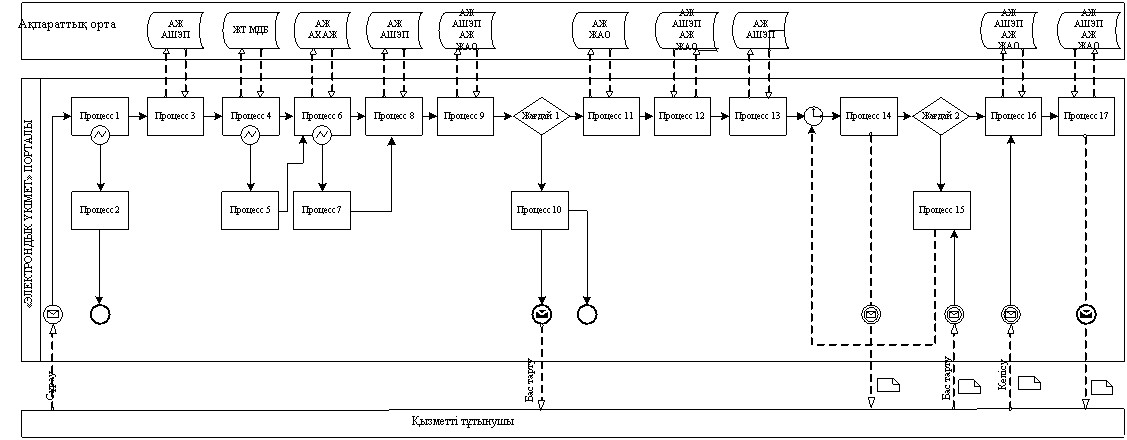 1 сурет. Электрондық мемлекеттік қызмет көрсетудің мемлекеттік мекемелерге «Бөлек автоматтандырылған» өзара қатынастың функционалдық диаграммасы

2-сурет.. Мемлекеттік мекеменің «ішінара автоматтандырылған» электрондық мемлекеттік қызметтi көрсеткен кезде функционалдық өзара әрекеттің диаграммасы 3-сурет. Халыққа қызмет көрсету орталығы арқылы «ішінара автоматтандырылған» электрондық мемлекеттік қызметтi көрсеткен кезде функционалдық өзара әрекеттің диаграммасы «Мектепке дейінгі балалар ұйымдарына жолдама беру үшін мектеп жасына (7 жасқа) дейінгі балаларды тіркеу» мемлекеттiк қызмет регламентіне 7-қосымшаның жалғасы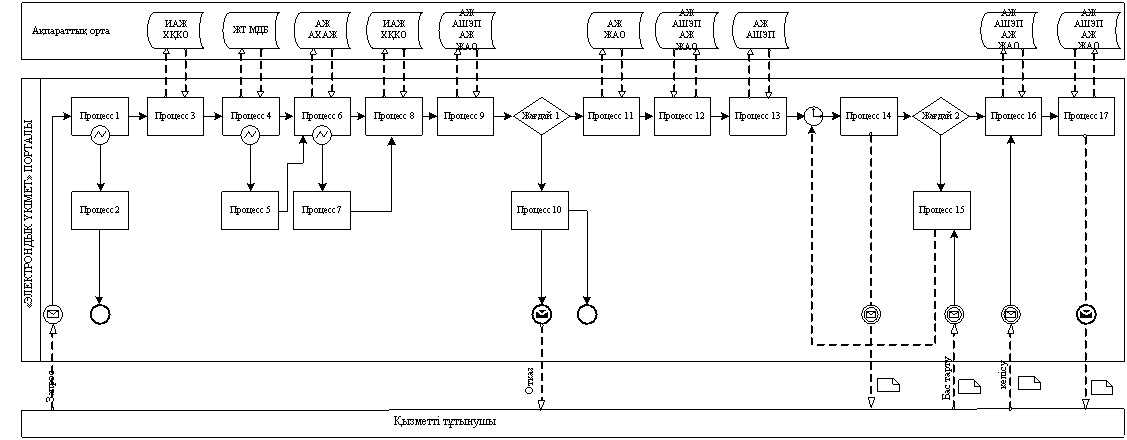 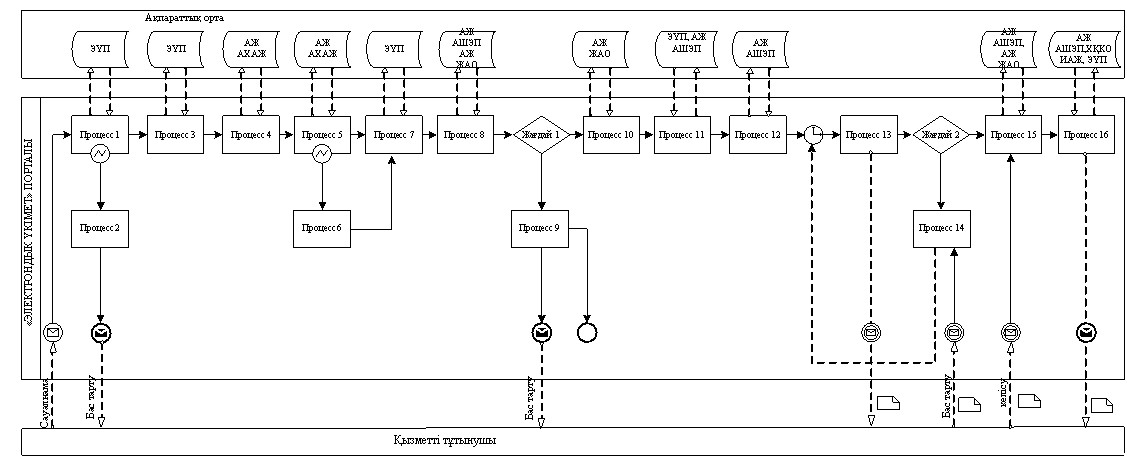 Кесте. Шартты белгілерЕскертпе:

      Диаграмманың үлгiлiк рәсiмделуi бизнес үрдiстердi модельдеу үшiн пайдаланылатын BPMN 1.2 графикалық нотациясында келтiрiлген. BPMN модельдеу графикалық элементтердiң аз саны бар диаграммалар арқылы жүзеге асырылады. Бұл тұтынушыларға үдерiстiң қисынын жылдам түсiнуге көмектеседi. Элементтердiң төрт негiзгi санатын атап көрсетуге болады:

      1) басқару ағынының объектiлерi: оқиғалар, әрекеттер және қисынды операторлар;

      2) бiрiктiрушi объектiлер: басқару ағыны, хабарламалар ағыны және қауымдастықтар;

      3) рөлдер: пулалар және жолдар;

      4) артефакттар: деректер, топтар және мәтiндiк аннотациялар.

      Осы төрт санаттың элементтерi бизнес үдерiстердiң диаграммасын құруға мүмкiндiк бередi. Айрықшалық моделiнiң мәнерлiлiгiн арттыру үшiн «Ескертпелер» деген бөлiмде келтiрiлуi тиiс басқару ағыны объектiлерiнiң жаңа түрлерiн және артефакттарды құруға рұқсат бередi.

«Мектепке дейінгі балалар

ұйымдарына жолдама беру

үшін мектеп жасына (7 жасқа)

дейінгі балаларды тіркеу»

мемлекеттiк қызмет

регламентіне 7 қосымша Электрондық мемлекеттiк қызметтерiнiң «сапа» және

«қолжетiмдiлiк» көрсеткiштерiн анықтау үшiн сауалнаманың нысаны

_______________________________________________________

(қызметтiң атауы)      1. Электрондық мемлекеттiк қызметтi көрсету үдерiсiнiң сапасына және нәтижесiне қанағаттанасыз ба?

      1) қанағаттанған жоқпын;

      2) iшiнара қанағаттанамын;

      3) қанағаттанамын.

      2. Электрондық мемлекеттiк қызметтi көрсету тәртiбi туралы ақпараттың сапасына қанағаттанасыз ба?

      1) қанағаттанған жоқпын;

      2) iшiнара канағаттанамын;

      3) қанағаттанамын.

«Мектепке дейінгі балалар

ұйымдарына жолдама беру

үшін мектеп жасына (7 жасқа)

дейінгі балаларды тіркеу»

мемлекеттiк қызмет

регламентіне 8-қосымшаЭлектрондық мемлекеттік қызметке өтініштің экрандық нысаны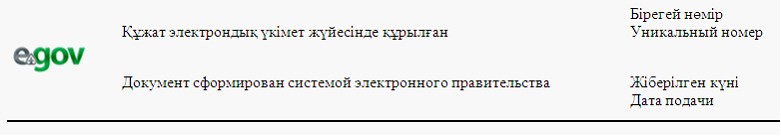 Білім бөлімінің бастығы

_______________________

(бастықтың Т.А.Ә)

Өтініш беруші__________

(өтініш берушінің Т.А.Ә)

Мекен-жайы:_______________________

(өтініш берушінің мекен-жайы)

Телефоны:_______________________

(өтініш берушінің байланыс телефоны)Өтініш      Менің қызыма (ұлыма)_____________________________балабақшасынан

                          (баланың Т.А.Ә. және туған күні)

орын беруді сұраймын.

      Өтінішке мына құжаттар қоса беріледі:

__________________________________________________________________________________________________________________________________________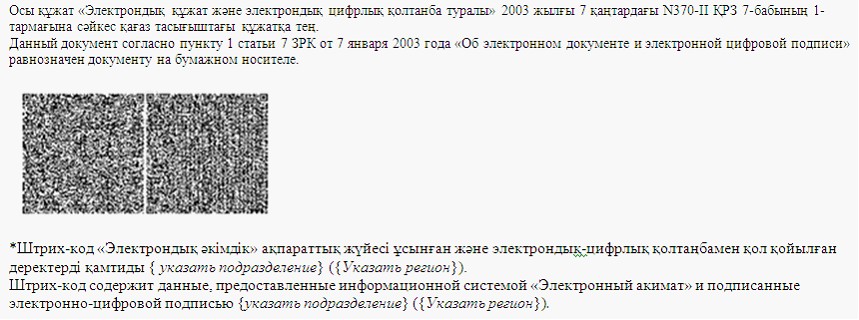 

«Мектепке дейінгі балалар

ұйымдарына жолдама беру үшін

мектеп жасына (7 жасқа) дейінгі

балаларды тіркеу» мемлекеттiк

қызмет регламентіне 9 қосымшаЭлектрондық қызмет көрсетудің жағымды

жауабының (МДБҰ жолдама) шығу нысаны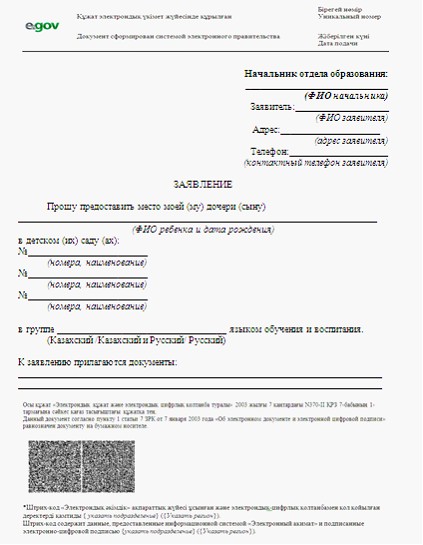  Жолдама №____В «_________________№__________»

Мекенжайы:_____________________

Телефоны________________________Баланың тегі, аты_______________________________Туған күні______________________________________Мекенжайы, телефоны ___________________________

 

 Басшы ______________________      (ТАӘ)Ескертпе: Ата – аналар мектепке барып жолдаманы бір ай мерзімде тіркеуі тиіс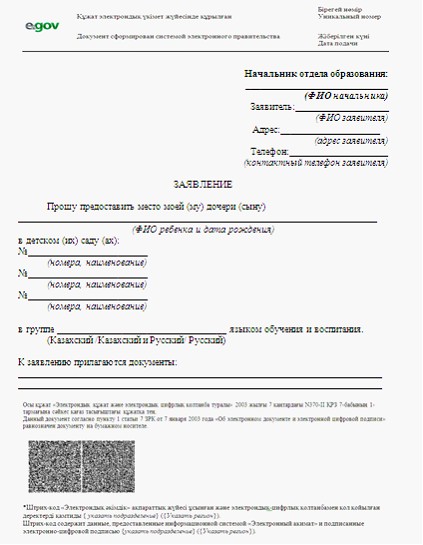 МДБҰ жіберу үшін баланы кезекке қойған жағдайда тұтынушыға

ұсынылатын хабарламаның (тіркеу талонының) нысаныБаланы тіркеу туралы хабарламаАта-ананың Т.А.Ә._____________НАУРЫЗБАЕВА ГУЛЬШАТ ЗИНАЛЕЕКОВНАБаланың тегі________________________АХМАДИЛОВА________________Баланың аты __________________________ЖИБЕК___________________Баланың туған күні ___________________11. 03.2008_____________Тіркеу нөмірі ________________________0000005529______________Өтінішті берген күні __________________31.10.2011_____________Берілді _______________________________31.10.2011_____________Тұтынушыға ұсынылатын электрондық мемлекеттік

қызмет көрсетуге жағымсыз жауаптың

(бас тартудың) шығыс нысаны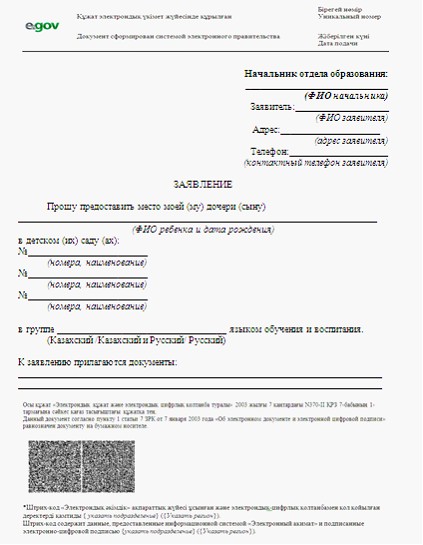 Құрметті_________________________________, сіздің балаңыз

(өтініш беруші Т.А.Ә)(баланың Т.А.Ә) мектепке дейінгі балалар ұйымына жолдама беруден

бас тартылдыңыз.Бас тарту себебі_________________________________________________

                              (бас тарту себебі)Басшы ___________________________

           басшының Т.А.Ә.)



Ақмола облысы әкімдігінің

2011 жылғы 19 қазандағы

№ А-9/387 қаулысымен

бекiтiлген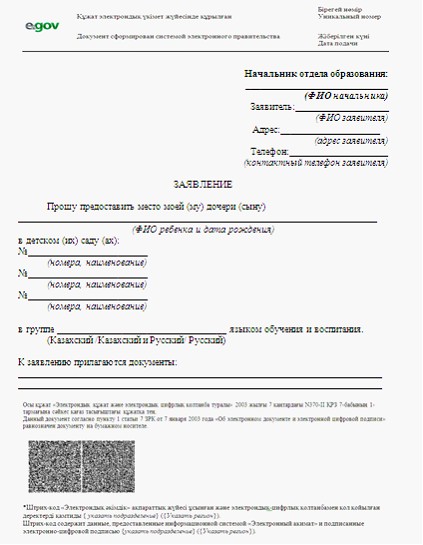  «Қорғаншылық және қамқоршылық жөнінде анықтамалар беру»

мемлекеттiк қызмет регламенті 

1. Жалпы түсініктер.      1. Осы «Қамқоршылық және қорғаншылық бойынша анықтамалар беру»

регламентінде (бұдан әрі - Регламент) келесі түсініктер пайдаланылады:

      1) тұтынушы - жеке тұлға;

      2) уәкілетті орган - ауданның (облыстық маңызы бар қаланың) бiлiм бөлiмi. 

2. Жалпы ережелер      2. Осы регламент «Әкiмшiлiк рәсiмдер туралы» Қазақстан Республикасының 2000 жылғы 27 қарашадағы Заңының 9-1-бабы 4 тармағына сәйкес әзірленді.

      3. Мемлекеттiк қызмет уәкілетті орган немесе халыққа қызмет көрсету орталықтары (бұдан әрi — орталық) арқылы көрсетіледі.

      4. Көрсетілетін мемлекеттік қызмет көрсету нысаны: автоматтандырылмаған.

      5. Мемлекеттік қызмет тегін көрсетiледi.

      6. Қазақстан Республикасының 1998 жылғы 17 желтоқсандағы «Неке және отбасы туралы» Заңының 100-116 баптары, Қазақстан Республикасы Үкіметінің 1999 жылғы 9 қыркүйектегі «Қазақстан Республикасының қамқорлық және қорғаншылық органдары, патронат туралы Қаулыларын және ата-аналарының қамқорлығынсыз қалған балаларды орталықтандырылған есепке қою Ережелерін бекіту туралы» № 1346 қаулысы, Қазақстан Республикасы Үкіметінің 2010 жылғы 26 ақпандағы «Қазақстан Республикасы Білім және ғылым министрлігінің мемлекеттік қызметтерді көрсету стандарттарын бекіту және Қазақстан Республикасы Үкіметінің 2007 жылғы 30 маусымдағы № 561 қаулысына өзгерістер енгізу туралы» № 140 қаулысы және Қазақстан Республикасы Үкіметінің 2010 жылғы 20 шілдедегі «Жеке және заңды тұлғаларға көрсетілетін мемлекеттік қызметтер тізімін бекіту туралы» № 745 қаулысы негізінде жүзеге асырылады.

      7. Көрсетiлетiн мемлекеттік қызметтің аяқталу нысаны қамқоршылық және қорғаншылық бойынша анықтамалар

беру немесе қызмет көрсетуден бас тарту жөнінде дәлелді жауап беру болып табылады. 

3. Мемлекеттік қызмет көрсету тәртiбiне

қойылатын талаптар.      8. Мемлекеттік қызмет көрсету мәселесі бойынша, мемлекеттік қызмет көрсетудің барысы туралы ақпаратты Орталықтан немесе уәкілетті органнан алуға болады, олардың мекен-жайлары мен жұмыс кестесі осы регламенттің 1 және 2 қосымшаларында көрсетілген.

      9. Орталықтағы және уәкілетті органдағы мемлекеттік қызмет көрсету мерзімдері:

      осы регламенттің 14-тармағында көрсетілген қажетті құжаттарды тұтынушы тапсырған сәттен бастап мемлекеттік қызмет көрсетудің мерзiмi 5 жұмыс күнін құрайды (құжаттарды қабылдаған және берген күн мемлекеттік қызмет көрсету мерзiмiне кiрмейдi);

      өтініш иесіне көрсетілетін мемлекеттік қызмет алуға дейінгі күтудің барынша мүмкін мерзiмi 30 минуттан аспайды;

      мемлекеттік қызмет алушыға қызмет көрсетудің барынша мүмкін мерзiмi өтініш берген күні- 30 минуттан аспайды.

      10. Уәкілетті органның мемлекеттік қызмет көрсетуден бас тарту негізі:

      1) уәкілетті органға жүгінгенде - осы Регламенттің 14-тармағында көрсетілген құжаттың біреуінің ұсынылмауы;

      2) Орталыққа жүгінгенде – уәкілетті орган осы Регламенттің 14-тармағында көрсетілген құжаттар пакетінің толық ұсынылмауында құжаттар пакетін алған күннен кейін бір жұмыс күнінің барысында оларды Орталыққа бас тартудың жазбаша негіздемесімен қоса қайтару болып табылады.

      Орталық құжаттар пакетін алғаннан кейін тұтынушыны бір жұмыс күнінің ішінде хабардар етеді және бас тарту себебі туралы уәкілетті органның жазбаша негіздемесін береді.

      11. Мемлекеттік қызмет алу үшін тұтынушыдан өтініш алған сәттен бастап және мемлекеттік қызмет көрсетулердің нәтижелерін беру мерзіміне дейін мемлекеттік қызмет көрсетудің кезеңдері:

      1) тұтынушы Орталыққа немесе уәкілетті органға қызмет көрсету жөнінде өтініш береді;

      2) Орталық өтінішті тіркейді және оны уәкілетті органға тапсырады;

      3) уәкілетті орган Орталықтың немесе тұтынушыдан өтінішті тікелей берген жағдайда ұсынған өтінішін қарастыруды жүзеге асырады, дәлелді бас тарту дайындайды немесе хабарлама ресімдейді, мемлекеттік қызмет көрсетудің нәтижесін орталыққа жібереді немесе өтінішті уәкілетті органға берген жағдайда тұтынушыға береді;

      4) Орталық тұтынушыға хабарлама береді немесе дәлелді бас тартуды береді;

      12. Орталықта және уәкілетті органда мемлекеттік қызмет көрсету үшін құжаттарды қабылдауды жүзеге асыратын тұлғалардың мейлінше саны бір қызметкерді құрайды. 

4. Мемлекеттік қызмет көрсету үдерісінде қызметтердің

(өзара қызметтердің) тәртібін сипаттау      13. Орталықта құжаттарды қабылдау осы регламенттің 1-қосымшасында көрсетілген мекен-жайлар бойынша орталықтың инспекторының аты-жөні, әкесінің аты және лауазымы көрсетілген «терезелер» арқылы жүзеге асырылады.

      Уәкілетті органда құжаттарды қабылдау осы регламенттің 2-қосымшасында көрсетілген мекен-жайлары бойынша уәкілетті органның жауапты атқарушысы арқылы жүзеге асырылады.

      Уәкілетті органға құжаттар тапсырылған соң тұтынушыға тұтынушының мемлекеттік қызметті алатын күні жазылған барлық құжаттарды алу жөнінде қолхат беріледі.

      Орталыққа құжаттарды тапсырған соң тұтынушыға:

      сұрау салудың қабылданған нөмiрi мен күнi;

      сұрау салынған мемлекеттiк қызметтiң түрi;

      қоса берiлген құжаттардың саны мен атаулары;

      құжаттардың берiлген күнi мен орны;

      құжаттарды ресiмдеу үшiн өтiнiштi қабылдаған орталық инспекторының тегi, аты, әкесiнiң атын көрсетумен тиісті құжаттарды қабылдағаны жөнінде қолхат беріледі.

      14. Мемлекеттiк қызметтi алу үшiн тұтынушы Орталыққа немесе уәкілетті органға мынадай құжаттарды тапсырулары қажет:

      қорғаншылық (қамқоршылық) белгілеу туралы жергілікті атқарушылық органдар шешімінің көшірмесі;

      қамқоршының (қорғаншының) жеке басын куәландыратын құжатының түпнұсқасы мен көшірмесі;

      баланың жеке тұлғасын куәландыратын құжаттың түпнұсқасы мен көшірмесі;

      мекен-жай анықтамасы (Тұрғын үй департаментінің ақпараттық хабарламасы);

      Құжаттар салыстырып тексеру үшiн көшiрме және түпнұсқа түрiнде берiледi, кейiн құжаттың түпнұсқасы тұтынушыға қайтарылады.

      15. Мемлекеттік қызмет көрсету үдерісіне келесі құрылымдық-функционалдық бірліктер (бұдан әрі - ҚФБ) жұмылдырылған:

      1) Орталық инспекторы;

      2) Орталықтың жинақтаушы бөлімінің инспекторы;

      3) уәкілетті органның басшысы;

      4) уәкілетті органның жауапты атқарушысы.

      16. Әр әкімшілік әрекетті (рәсімді) орындау мерзімі көрсетілген ҚФБ әкімшілік әрекеттерінің (рәсімдері) реттілігі мен өзара әрекеттерінің мәтіндік кестелік сипаттамасы осы регламенттің 3-қосымшасында көрсетілген.

      17. Мемлекеттік қызмет көрсетудің үдерісінде және ҚФБ әкімшілік әрекеттердің логикалық реттілігі арасында өзара байланысты бейнелейтін схема осы регламенттің 4-қосымшасында көрсетілген.

      18. Мемлекеттік қызмет көрсету нәтижесі осы регламенттің 5-қосымшасына сәйкес хабарлама беру немесе мемлекеттік қызмет көрсетуден бастарту түрінде ұсынылады.

      Мемлекеттік қызмет көрсетуден бастарту бастартудың дәлелді себептерін көрсете отырып қағаз тасығышта жазбаша түрде ресімделеді. 

5. Мемлекеттік қызметті көрсететін лауазымды

тұлғалардың жауапкершіліктері.      19. Мемлекеттік қызмет көрсететін жауапты тұлға уәкілетті органның басшысы және Орталықтың басшысы (бұдан әрі – лауазымды тұлғалар) болып табылады.

      Лауазымды тұлғалар Қазақстан Республикасының заңнамаларына сәйкес белгіленген мерзім ішінде мемлекеттік қызмет көрсетуді іске асыруға жауапты болады.

«Қорғаншылық және қамқоршылық

жөнінде анықтамалар беру»

мемлекеттiк қызмет

регламентіне 1-қосымша Мемлекеттік қызмет көрсету бойынша

Халыққа қызмет көрсету орталықтарының тізімі      Аббревиатуралардың толық жазылуы:

      «Ақмола облысының халыққа қызмет көрсету орталығы» РММ - Қазақстан Республикасы Байланыс және ақпарат министрлігі мемлекеттік қызметтерді автоматтандыру бақылау және халыққа қызмет көрсету орталықтарының қызметін үйлестіру комитетінің «Ақмола облысының халыққа қызмет көрсету орталығы» республикалық мемлекеттік мекемесі.

«Қорғаншылық және қамқоршылық

жөнінде анықтамалар беру»

мемлекеттiк қызмет

регламентіне 2-қосымша Уәкілді ұйымдардың мемлекеттік көмек көрсету тізбесі

«Қорғаншылық және қамқоршылық

жөнінде анықтамалар беру»

мемлекеттiк қызмет

регламентіне 3-қосымша Әкімшілік әрекеттердің (үдерістердің) реттілігі

және өзара әрекеттілігін сипаттау 1-кесте. ҚФБ әрекеттерін сипаттау. 2-кесте. Қолдану нұсқасы. Негізгі үдеріс  2-кесте Қолдану нұсқасы. Балама үдеріс.

«Қорғаншылық және қамқоршылық

жөнінде анықтамалар беру»

мемлекеттiк қызмет

регламентіне 4-қосымша Әкімшілік әрекеттердің логикалық реттілігі

арасында өзара байланысты бейнелейтін схемалар

(қағаз нұсқасынан қараңыз)

«Қорғаншылық және қамқоршылық

жөнінде анықтамалар беру»

мемлекеттiк қызмет

регламентіне 5-қосымшаАНЫҚТАМА № _________Осы анықтама________________ қаласы

_________________________ көшесi,

№__ үй, №__ пәтерде тұратын

азамат (азаматша) _______________________________________________ол шын мәнiнде (қала, аудан) әкiмiнiң200__ жылғы «__» _______ № ______ шешiмiне сәйкес19__ жылғы «__» _________ туылған _______________________________және оның мүлкiне (мүлкiнiң тiзiмдемесi iсте тiгулi, мүлкi жоқ) қорғаншы (қамқоршы) болып тағайындалды.

      Қорғаншыға (қамқоршыға) қамқорлыққа алынушыны тәрбиелеу, оқыту, қоғамдық пайдалы қызметке даярлау туралы, оның жеке мүлiктiк құқықтарын қорғау және сақтау, сотта және барлық мемлекеттiк мекемелерде арнайы өкiлеттiксiз оның өкiлi болу мiндетi жүктеледi.      Аудандық, қалалық бiлiм

      бөлiмiнiң бастығы __________ Т.А.Ә.

Ақмола облысы әкімдігінің

2011 жылғы 19 қазандағы

№ А-9/387 қаулысымен

бекiтiлген «Кәмелетке толмаған балаларға тиесiлi тұрғын үй алаңын

айырбастауға немесе сатуға рұқсат беру үшiн

нотариалды кеңсеге анықтамалар беру» мемлекеттiк

қызмет көрсету регламенті 

1. Жалпы түсініктер      1. Осы «Кәмелетке толмаған балаларға тиесiлi тұрғын үй алаңын айырбастауға немесе сатуға рұқсат беру үшiн нотариалды кеңсеге анықтамалар беру» регламентінде (бұдан әрі - Регламент) келесі түсініктер пайдаланылады:

      1) тұтынушы - жеке тұлға;

      2) уәкілетті орган - ауданның (облыстық маңызы бар қаланың) бiлiм бөлiмi. 

2. Жалпы ережелер      2. Осы регламент «Әкiмшiлiк рәсiмдер туралы» Қазақстан Республикасының 2000 жылғы 27 қарашадағы Заңының 9-1-бабы 4 тармағына сәйкес әзірленді.

      3. Мемлекеттiк қызмет уәкілетті орган немесе халыққа қызмет көрсету орталықтары (бұдан әрi — орталық) арқылы көрсетіледі.

      4. Көрсетілетін мемлекеттік қызмет көрсету нысаны: автоматтандырылмаған.

      5. Мемлекеттік қызмет тегін көрсетiледi.

      6. Мемлекеттік қызмет Қазақстан Республикасы Азаматтық Кодексінің 22-24 баптары, Қазақстан Республикасының 1997 жылғы 16 сәуірдегі «Тұрғын үй қатынастары туралы» Заңының 13 бабы, 3 тармағы, Қазақстан Республикасының 1998 жылғы 17 желтоқсандағы «Неке және отбасы туралы» Заңының 58,114 баптары, Қазақстан Республикасы Үкіметінің 2010 жылғы 26 ақпандағы «Қазақстан Республикасы Білім және ғылым министрлігінің мемлекеттік қызметтерді көрсету стандарттарын бекіту және Қазақстан Республикасы Үкіметінің 2007 жылғы 30 маусымдағы № 561 қаулысына өзгерістер енгізу туралы» № 140 қаулысы және Қазақстан Республикасы Үкіметінің 2010 жылғы 20 шілдедегі «Жеке және заңды тұлғаларға көрсетілетін мемлекеттік қызметтер тізімін бекіту туралы» № 745 қаулысы негізінде жүзеге асырылады.

      7. Көрсетiлетiн мемлекеттік қызметтің аяқталу нысаны зейнетақы қорларына, Қазақстан Республикасы Iшкi iстер министрлiгi Жол полициясы комитетiнiң аумақтық бөлiмшелерiне кәмелетке толмаған балаларға мұраны ресiмдеу үшiн анықтамалар беру (әрі қарай-анықтама) немесе қызмет көрсетуден бас тарту жөнінде дәлелді жауап беру болып табылады. 

3. Мемлекеттік қызмет көрсету тәртiбiне

қойылатын талаптар      8. Мемлекеттік қызмет көрсету мәселесі бойынша, мемлекеттік қызмет көрсетудің барысы туралы ақпаратты Орталықтан немесе уәкілетті органнан алуға болады, олардың мекен-жайлары мен жұмыс кестесі осы регламенттің 1 және 2 қосымшаларында көрсетілген.

      9. Орталықтағы және уәкілетті органдағы мемлекеттік қызмет көрсету мерзімдері:

      осы регламенттің 14-тармағында көрсетілген қажетті құжаттарды тұтынушы тапсырған сәттен бастап мемлекеттік қызмет көрсетудің мерзiмi 5 жұмыс күнін құрайды (құжаттарды қабылдаған және берген күн мемлекеттік қызмет көрсету мерзiмiне кiрмейдi);

      өтініш иесіне көрсетілетін мемлекеттік қызмет алуға дейінгі күтудің барынша мүмкін мерзiмi 30 минуттан аспайды;

      мемлекеттік қызмет алушыға қызмет көрсетудің барынша мүмкін мерзiмi өтініш берген күні- 30 минуттан аспайды.

      10. Уәкілетті органның мемлекеттік қызмет көрсетуден бас тарту негізі:

      1) уәкілетті органға жүгінгенде - осы Регламенттің 14-тармағында көрсетілген құжаттың біреуінің ұсынылмауы;

      2) Орталыққа жүгінгенде – уәкілетті орган осы Регламенттің 14-тармағында көрсетілген құжаттар пакетінің толық ұсынылмауында құжаттар пакетін алған күннен кейін бір жұмыс күнінің барысында оларды Орталыққа бас тартудың жазбаша негіздемесімен қоса қайтару болып табылады.

      Орталық құжаттар пакетін алғаннан кейін тұтынушыны бір жұмыс күнінің ішінде хабардар етеді және бас тарту себебі туралы уәкілетті органның жазбаша негіздемесін береді.

      11. Мемлекеттік қызмет алу үшін тұтынушыдан өтініш алған сәттен бастап және мемлекеттік қызмет көрсетулердің нәтижелерін беру мерзіміне дейін мемлекеттік қызмет көрсетудің кезеңдері:

      1) тұтынушы Орталыққа немесе уәкілетті органға қызмет көрсету жөнінде өтініш береді;

      2) Орталық өтінішті тіркейді және оны уәкілетті органға тапсырады;

      3) уәкілетті орган Орталықтың немесе тұтынушыдан өтінішті тікелей берген жағдайда ұсынған өтінішін қарастыруды жүзеге асырады, дәлелді бас тарту дайындайды немесе хабарлама ресімдейді, мемлекеттік қызмет көрсетудің нәтижесін орталыққа жібереді немесе өтінішті уәкілетті органға берген жағдайда тұтынушыға береді;

      4) Орталық тұтынушыға хабарлама береді немесе дәлелді бас тартуды береді;

      12. Орталықта және уәкілетті органда мемлекеттік қызмет көрсету үшін құжаттарды қабылдауды жүзеге асыратын тұлғалардың мейлінше саны бір қызметкерді құрайды. 

4. Мемлекеттік қызмет көрсету үдерісінде қызметтердің

(өзара қызметтердің) тәртібін сипаттау      13. Орталықта құжаттарды қабылдау осы регламенттің 1-қосымшасында көрсетілген мекен-жайлар бойынша орталықтың инспекторының аты-жөні, әкесінің аты және лауызымы көрсетілген «терезелер» арқылы жүзеге асырылады.

      Уәкілетті органда құжаттарды қабылдау осы регламенттің 2-қосымшасында көрсетілген мекен-жайлары бойынша уәкілетті органның жауапты атқарушысы арқылы жүзеге асырылады.

      Уәкілетті органға құжаттар тапсырылған соң тұтынушыға тұтынушының мемлекеттік қызметті алатын күні жазылған барлық құжаттарды алу жөнінде қолхат беріледі.

      Орталыққа құжаттарды тапсырған соң тұтынушыға:

      сұрау салудың қабылданған нөмiрi мен күнi;

      сұрау салынған мемлекеттiк қызметтiң түрi;

      қоса берiлген құжаттардың саны мен атаулары;

      құжаттардың берiлген күнi мен орны;

      құжаттарды ресiмдеу үшiн өтiнiштi қабылдаған орталық инспекторының тегi, аты, әкесiнiң атын көрсетумен тиісті құжаттарды қабылдағаны жөнінде қолхат беріледі.

      14. Мемлекеттiк қызметтi алу үшiн тұтынушы Орталыққа немесе уәкілетті органға мынадай құжаттарды тапсырулары қажет:

      осы регламенттің 3-қосымшасына сәйкес мұраны алуға кәмелеттік жасқа толмаған балалардың ата-аналарының, оларды ауыстыратын тұлғалардың (қамқоршы (қорғаншы), патронатты тәрбиешілер) өтініші;

      кәмелеттік жасқа толмаған балалардың ата-аналарының, заңды өкiлдерiнің (қамқоршы (қорғаншы), патронатты тәрбиешілер) кепілді тұрғын үй ұсыну туралы, жақын туыстарынан банк алдындағы міндеттерін тиісті түрде орындамаған жағдайда кепілді тұрғын үй ұсыну туралы нотариалды бекітілген өтініші;

      жылжымалы мүлікке (пәтер, үй, жер учаскесі, және т.б. (келісім-шарт, мүлікке құқықтарды мемлекеттік тіркеу туралы куәлік, мүлікке техникалық төлқұжат, азаматтарды тіркеу кітабы (үй кітапшасы) құжаттардың; жақын туыстарынан ата-аналық міндеттерін тиісті түрде орындамаған жағдайда кепілді тұрғын үй ұсыну туралы нотариалды бекітілген өтініштің түпнұсқалары мен көшірмелері;

      кәмелетке толмағанға қатысты ата-анасының (анасы немесе әкесi) бiрiн немесе заңды өкiлдерiн (қамқоршы (қорғаншы), патронатты тәрбиешілер) куәландыратын құжатының түпнұсқасы мен көшірмесі;

      баланың (балалардың) туу туралы куәлiгiнің түпнұсқалары мен көшірмелері;

      неке туралы куәліктің түпнұсқасы және көшірмесі;

      өзге де құжаттардың түпнұсқалары мен көшірмелері (неке шартын бұзу туралы, қайтыс болғаны туралы куәлік, некеде тұрмағандығын растайтын құжат, № 4 нұсқа бойынша анықтама (бала некеден тыс туған жағдайда);

      жұбайлардың бірі болмаған жағдайда оның атынан мәмілені жасауға нотариуспен бекітілген сенімхат.

      Құжаттар салыстырып тексеру үшiн көшiрме және түпнұсқа түрiнде берiледi, кейiн құжаттың түпнұсқасы тұтынушыға қайтарылады.

      Анықтаманы ресімдеу кезінде Қазақстан Республикасының 1998 жылғы 17 желтоқсандағы «Неке және отбасы туралы» Заңының 54 бабына сәйкес 10 және одан асқан балалардың (18 жасқа дейінгі) қатысуы қажет.

      15. Мемлекеттік қызмет көрсету үдерісіне келесі құрылымдық-функционалдық бірліктер (бұдан әрі - ҚФБ) жұмылдырылған:

      1) Орталықтың инспекторы;

      2) Орталықтың жинақтаушы бөлімінің инспекторы;

      3) уәкілетті органның басшысы;

      4) уәкілетті органның жауапты атқарушысы.

      16. Әр әкімшілік әрекетті (рәсімді) орындау мерзімі көрсетілген ҚФБ әкімшілік әрекеттерінің (рәсімдері) реттілігі мен өзара әрекеттерінің мәтіндік кестелік сипаттамасы осы регламенттің 4-қосымшасында көрсетілген.

      17. Мемлекеттік қызмет көрсетудің үдерісінде және ҚФБ әкімшілік әрекеттердің логикалық реттілігі арасында өзара байланысты бейнелейтін схема осы регламенттің 5-қосымшасында көрсетілген.

      18. Мемлекеттік қызмет көрсету нәтижесі осы регламенттің 6-қосымшасына сәйкес хабарлама беру немесе мемлекеттік қызмет көрсетуден бастарту түрінде ұсынылады.

      Мемлекеттік қызмет көрсетуден бастарту бастартудың дәлелді себептерін көрсете отырып қағаз тасығышта жазбаша түрде ресімделеді. 

5. Мемлекеттік қызметті көрсететін лауазымды

тұлғалардың жауапкершіліктері      19. Мемлекеттік қызмет көрсететін жауапты тұлға уәкілетті органның басшысы және Орталықтың басшысы (бұдан әрі – лауазымды тұлғалар) болып табылады.

      Лауазымды тұлғалар Қазақстан Республикасының заңнамаларына сәйкес белгіленген мерзім ішінде мемлекеттік қызмет көрсетуді іске асыруға жауапты болады.

«Кәмелетке толмаған балаларға

тиесiлi тұрғын үй алаңын

айырбастауға немесе

сатуға рұқсат беру үшiн

нотариалды кеңсеге анықтамалар

беру» мемлекеттiк қызмет

регламентіне 1-қосымша Мемлекеттік қызмет көрсету бойынша

Халыққа қызмет көрсету орталықтарының тізімі      Аббревиатуралардың толық жазылуы:

      «Ақмола облысының халыққа қызмет көрсету орталығы» РММ - Қазақстан Республикасы Байланыс және ақпарат министрлігі мемлекеттік қызметтерді автоматтандыру бақылау және халыққа қызмет көрсету орталықтарының қызметін үйлестіру комитетінің «Ақмола облысының халыққа қызмет көрсету орталығы» республикалық мемлекеттік мекемесі

«Кәмелетке толмаған балаларға

тиесiлi тұрғын үй алаңын

айырбастауға немесе сатуға

рұқсат беру үшiн нотариалды

кеңсеге анықтамалар беру»

мемлекеттiк қызмет

регламентіне 2-қосымша Уәкілді ұйымдардың мемлекеттік көмек көрсету тізбесі

«Кәмелетке толмаған балаларға

тиесiлi тұрғын үй алаңын

айырбастауға немесе сатуға

рұқсат беру үшiн нотариалды

кеңсеге анықтамалар беру»

мемлекеттiк қызмет

регламентіне 3-қосымшаАудандық қалалық білім бөлімі

_______________________________

__________мекенжайында тұратын,

телефоны ерлі-зайыпты (Т.А.Ә.,

толық, қысқартусыз, жеке басын

куәландыратын құжат бойынша дәл)

________________________________

________________________________Өтініш      Сізден__________________________________мекенжайында орналасқан пәтерді__________________сатуға, айырбастауға немесе сыйлауға рұқсат беруіңізді сұраймыз.

      Балаларымыз:

1.___________________________________________________________________

2.___________________________________________________________________

3.___________________________________________________________________ (балалардың Т.А.Ә туған жылы, туу туралы куәліктің № көрсетіледі, 10 жастан асқан балалар қолдарын қояды, «келісемін» деген сөзді жазады) әкесі туралы мәліметтер (Т.А.Ә., жеке куәліктің №, кім және қашан берді)

____________________________________________________________________

_____________________________________________қолы___________________ Шешесі туралы мәліметтер (Т.А.Ә., жеке куәліктің №, кім және қашан берді)

____________________________________________________________________

_____________________________________________қолы___________________

Тұрғын үйден айырылған жағдайда балалар (қосымша алаңның мекенжайы немесе балаларды өзіне алуға келісетін жақын туыстардың мекенжайлары көрсетіледі) мекенжайында тұрады, «келешекте балаларды тұрғын үйсіз қалдырмауға міндеттенеміз» деген өзінді өз қолымен жазылады

____________________________________________________________________      Күні: жылғы « » Ерлі-зайыптылардың қолдары__________

«Кәмелетке толмаған балаларға

тиесiлi тұрғын үй алаңын

айырбастауға немесе сатуға

рұқсат беру үшiн нотариалды

кеңсеге анықтамалар беру»

мемлекеттiк қызмет

регламентіне 4-қосымша Әкімшілік әрекеттердің реттілігі және

өзара әрекеттілігін сипаттау

1-кесте. ҚФБ әрекеттерін сипаттау 2-кесте. Қолдану нұсқасы. Негізгі үдеріс 2-кесте Қолдану нұсқасы. Балама үдеріс.

«Кәмелетке толмаған балаларға

тиесiлi тұрғын үй алаңын

айырбастауға немесе

сатуға рұқсат беру үшiн

нотариалды кеңсеге анықтамалар

беру» мемлекеттiк қызмет

регламентіне 5-қосымша Әкімшілік әрекеттердің логикалық реттілігі

арасында өзара байланысты бейнелейтін схемалар

(қағаз нұсқасынан қараңыз)

«Кәмелетке толмаған балаларға

тиесiлi тұрғын үй алаңын

айырбастауға немесе сатуға

рұқсат беру үшiн нотариалды

кеңсеге анықтамалар беру»

мемлекеттiк қызмет

регламентіне 6-қосымшаЖинақтаушы зейнетақы қорының атауы      Аудандық, қалалық білім бөлімі қамқоршылық және қорғаншылық білім бөлімі мүшелерінің қызметкерлері ҚР Азаматтық Кодексінің 22 –  24 бабында келісілген, ҚР Тұрғын үй заңында келісілген 13 бап 3 тарауында, ҚР «Неке және отбасы» заңының 114, 58 бабында кәмелеттік жасқа толмағандарға көңіл бөлу әрекеті ____________________________________________________________________

____________________________________________________________________

____________________________________________________________________

____________________________________________________________________

____________________________________________________________________

шешім беру __________________________________________________

пәтер № ________ мекен – жайы _______________________________________

үй № ________Аудандық қалалық білім бөлімінің бастығы _________ Қолы (Аты – жөні)      М.О.

Ақмола облысы әкімдігінің

2011 жылғы 19 қазандағы

№ А-9/387 қаулысымен бекiтiлген «Зейнеткерлік қорларына, Қазақстан Республикасы

Ішкі істер министрлігі Жол полициясы комитетінің

аумақтық бөлімшелеріне кәмелетке толмаған балаларға

мұраны ресімдеу үшін анықтамалар беру»

мемлекеттiк қызмет регламенті 

1. Жалпы түсініктер.      1.Осы «Зейнетақы қорларына, Қазақстан Республикасы Iшкi iстер

министрлiгi Жол полициясы комитетiнiң аумақтық бөлiмшелерiне

кәмелетке толмаған балаларға мұраны ресiмдеу үшiн анықтамалар

беру» регламентінде (бұдан әрі - Регламент) келесі түсініктер пайдаланылады:

      1) тұтынушы - жеке тұлға;

      2) уәкілетті орган - ауданның (облыстық маңызы бар қаланың) бiлiм бөлiмi. 

2. Жалпы ережелер      2. Осы регламент «Әкiмшiлiк рәсiмдер туралы» Қазақстан Республикасының 2000 жылғы 27 қарашадағы Заңының 9-1-бабы 4 тармағына сәйкес әзірленді.

      3. Мемлекеттiк қызмет уәкілетті орган немесе халыққа қызмет көрсету орталықтары (бұдан әрi — орталық) арқылы көрсетіледі.

      4. Көрсетілетін мемлекеттік қызмет көрсету нысаны: автоматтандырылмаған.

      5. Мемлекеттік қызмет тегін көрсетiледi.

      6. Қазақстан Республикасының 1998 жылғы 17 желтоқсандағы «Неке және отбасы туралы» Заңының 114 бабы, Қазақстан Республикасы Үкіметінің 1999 жылғы 9 қыркүйектегі «Қазақстан Республикасының қамқорлық және қорғаншылық органдары, патронат туралы Қаулыларын және ата-аналарының қамқорлығынсыз қалған балаларды орталықтандырылған есепке қою Ережелерін бекіту туралы» № 1346 қаулысы, Қазақстан Республикасы Үкіметінің 2010 жылғы 26 ақпандағы «Қазақстан Республикасы Білім және ғылым министрлігінің мемлекеттік қызметтерді көрсету стандарттарын бекіту және Қазақстан Республикасы Үкіметінің 2007 жылғы 30 маусымдағы № 561 қаулысына өзгерістер енгізу туралы» № 140 қаулысы және Қазақстан Республикасы Үкіметінің 2010 жылғы 20 шілдедегі «Жеке және заңды тұлғаларға көрсетілетін мемлекеттік қызметтер тізімін бекіту туралы» № 745 қаулысы негізінде жүзеге асырылады.

      7. Көрсетiлетiн мемлекеттік қызметтің аяқталу нысаны зейнетақы қорларына, Қазақстан Республикасы Iшкi iстер

министрлiгi Жол полициясы комитетiнiң аумақтық бөлiмшелерiне

кәмелетке толмаған балаларға мұраны ресiмдеу үшiн анықтамалар

беру немесе қызмет көрсетуден бас тарту жөнінде дәлелді жауап беру болып табылады. 

3. Мемлекеттік қызмет көрсету тәртiбiне

қойылатын талаптар.      8. Мемлекеттік қызмет көрсету мәселесі бойынша, мемлекеттік қызмет көрсетудің барысы туралы ақпаратты Орталықтан немесе уәкілетті органнан алуға болады, олардың мекен-жайлары мен жұмыс кестесі осы регламенттің 1 және 2 қосымшаларында көрсетілген.

      9. Орталықтағы және уәкілетті органдағы мемлекеттік қызмет көрсету мерзімдері:

      осы регламенттің 14-тармағында көрсетілген қажетті құжаттарды тұтынушы тапсырған сәттен бастап мемлекеттік қызмет көрсетудің мерзiмi 5 жұмыс күнін құрайды (құжаттарды қабылдаған және берген күн мемлекеттік қызмет көрсету мерзiмiне кiрмейдi);

      өтініш иесіне көрсетілетін мемлекеттік қызмет алуға дейінгі күтудің барынша мүмкін мерзiмi 30 минуттан аспайды;

      мемлекеттік қызмет алушыға қызмет көрсетудің барынша мүмкін мерзiмi өтініш берген күні- 30 минуттан аспайды.

      10. Уәкілетті органның мемлекеттік қызмет көрсетуден бас тарту негізі:

      1) уәкілетті органға жүгінгенде - осы Регламенттің 14-тармағында көрсетілген құжаттың біреуінің ұсынылмауы;

      2) Орталыққа жүгінгенде – уәкілетті орган осы Регламенттің 14-тармағында көрсетілген құжаттар пакетінің толық ұсынылмауында құжаттар пакетін алған күннен кейін бір жұмыс күнінің барысында оларды Орталыққа бас тартудың жазбаша негіздемесімен қоса қайтару болып табылады.

      Орталық құжаттар пакетін алғаннан кейін тұтынушыны бір жұмыс күнінің ішінде хабардар етеді және бас тарту себебі туралы уәкілетті органның жазбаша негіздемесін береді.

      11. Мемлекеттік қызмет алу үшін тұтынушыдан өтініш алған сәттен бастап және мемлекеттік қызмет көрсетулердің нәтижелерін беру мерзіміне дейін мемлекеттік қызмет көрсетудің кезеңдері:

      1) тұтынушы Орталыққа немесе уәкілетті органға қызмет көрсету жөнінде өтініш береді;

      2) Орталық өтінішті тіркейді және оны уәкілетті органға тапсырады;

      3) уәкілетті орган Орталықтың немесе тұтынушыдан өтінішті тікелей берген жағдайда ұсынған өтінішін қарастыруды жүзеге асырады, дәлелді бас тарту дайындайды немесе хабарлама ресімдейді, мемлекеттік қызмет көрсетудің нәтижесін орталыққа жібереді немесе өтінішті уәкілетті органға берген жағдайда тұтынушыға береді;

      4) Орталық тұтынушыға хабарлама береді немесе дәлелді бас тартуды береді;

      12. Орталықта және уәкілетті органда мемлекеттік қызмет көрсету үшін құжаттарды қабылдауды жүзеге асыратын тұлғалардың мейлінше саны бір қызметкерді құрайды. 

4. Мемлекеттік қызмет көрсету үдерісінде

қызметтердің (өзара қызметтердің) тәртібін сипаттау      13. Орталықта құжаттарды қабылдау осы регламенттің 1-қосымшасында көрсетілген мекен-жайлар бойынша орталықтың инспекторының аты-жөні, әкесінің аты және лауызымы көрсетілген «терезелер» арқылы жүзеге асырылады.

      Уәкілетті органда құжаттарды қабылдау осы регламенттің 2-қосымшасында көрсетілген мекен-жайлары бойынша уәкілетті органның жауапты атқарушысы арқылы жүзеге асырылады.

      Уәкілетті органға құжаттар тапсырылған соң тұтынушыға тұтынушының мемлекеттік қызметті алатын күні жазылған барлық құжаттарды алу жөнінде қолхат беріледі.

      Орталыққа құжаттарды тапсырған соң тұтынушыға:

      сұрау салудың қабылданған нөмiрi мен күнi;

      сұрау салынған мемлекеттiк қызметтiң түрi;

      қоса берiлген құжаттардың саны мен атаулары;

      құжаттардың берiлген күнi мен орны;

      құжаттарды ресiмдеу үшiн өтiнiштi қабылдаған орталық инспекторының тегi, аты, әкесiнiң атын көрсетумен тиісті құжаттарды қабылдағаны жөнінде қолхат беріледі.

      14. Мемлекеттiк қызметтi алу үшiн тұтынушы Орталыққа немесе уәкілетті органға мынадай құжаттарды тапсырулары қажет:

      осы регламенттің 3-қосымшасына сәйкес мұраны алуға кәмелеттік жасқа толмаған балалардың ата-аналарының, оларды ауыстыратын тұлғалардың (қамқоршы (қорғаншы), патронатты тәрбиешілер) өтініші;

      кәмелетке толмағанға қатысты ата-анасының (анасы немесе әкесi) бiрiн немесе заңды өкiлдерiн (қамқоршы (қорғаншы), патронатты тәрбиешілер) куәландыратын құжатының түпнұсқасы мен көшірмесі;

      баланың (балалардың) туу туралы куәлiгi;

      неке туралы куәліктің түпнұсқасы және көшірмесі;

      өзге де құжаттардың түпнұсқалары мен көшірмелері (неке шартын бұзу туралы, қайтыс болғаны туралы куәлік, некеде тұрмағандығын растайтын құжат, № 4 нұсқа бойынша анықтама (бала некеден тыс туған жағдайда);

      заң бойынша мұраға құқық туралы куәлік (нотариустан);

      ІІМ жол полициясы Комитетінің аймақтық бөлімшесіне қажет болған жағдайда автокөлікке (техникалық төлқұжат) құжаттың түпнұсқасы мен көшірмесі.

      Құжаттар салыстырып тексеру үшiн көшiрме және түпнұсқа түрiнде берiледi, кейiн құжаттың түпнұсқасы тұтынушыға қайтарылады.

      15. Мемлекеттік қызмет көрсету үдерісіне келесі құрылымдық-функционалдық бірліктер (бұдан әрі - ҚФБ) жұмылдырылған:

      1) Орталық инспекторы;

      2) Орталықтың жинақтаушы бөлімінің инспекторы;

      3) уәкілетті органның басшысы;

      4) уәкілетті органның жауапты атқарушысы.

      16. Әр әкімшілік әрекетті (рәсімді) орындау мерзімі көрсетілген ҚФБ әкімшілік әрекеттерінің (рәсімдері) реттілігі мен өзара әрекеттерінің мәтіндік кестелік сипаттамасы осы регламенттің 4-қосымшасында көрсетілген.

      17. Мемлекеттік қызмет көрсетудің үдерісінде және ҚФБ әкімшілік әрекеттердің логикалық реттілігі арасында өзара байланысты бейнелейтін схема осы регламенттің 5-қосымшасында көрсетілген.

      18. Мемлекеттік қызмет көрсету нәтижесі осы регламенттің 7-қосымшасына сәйкес хабарлама беру немесе мемлекеттік қызмет көрсетуден бастарту түрінде ұсынылады.

      Мемлекеттік қызмет көрсетуден бастарту бастартудың дәлелді себептерін көрсете отырып қағаз тасығышта жазбаша түрде ресімделеді. 

5. Мемлекеттік қызметті көрсететін лауазымды

тұлғалардың жауапкершіліктері      19. Мемлекеттік қызмет көрсететін жауапты тұлға уәкілетті органның басшысы және Орталықтың басшысы (бұдан әрі – лауазымды тұлғалар) болып табылады.

      Лауазымды тұлғалар Қазақстан Республикасының заңнамаларына сәйкес белгіленген мерзім ішінде мемлекеттік қызмет көрсетуді іске асыруға жауапты болады.

«Зейнетақы қорларына, Қазақстан

Республикасы Iшкi iстер министрлiгi

Жол полициясы комитетiнiң аумақтық

бөлiмшелерiне кәмелетке толмаған

балаларға мұраны ресiмдеу үшiн

анықтамалар беру» мемлекеттiк

қызмет регламентіне 1-қосымша Мемлекеттік қызмет көрсету бойынша

Халыққа қызмет көрсету орталықтарының тізімі      Аббревиатуралардың толық жазылуы:

      «Ақмола облысының халыққа қызмет көрсету орталығы» РММ - Қазақстан Республикасы Байланыс және ақпарат министрлігі мемлекеттік қызметтерді автоматтандыру бақылау және халыққа қызмет көрсету орталықтарының қызметін үйлестіру комитетінің «Ақмола облысының халыққа қызмет көрсету орталығы» республикалық мемлекеттік мекемесі.

«Зейнетақы қорларына, Қазақстан

Республикасы Iшкi iстер министрлiгi

Жол полициясы комитетiнiң аумақтық

бөлiмшелерiне кәмелетке толмаған

балаларға мұраны ресiмдеу үшiн

анықтамалар беру» мемлекеттiк

қызмет регламентіне 2-қосымша Уәкілді ұйымдардың мемлекеттік көмек көрсету тізбесі

«Зейнетақы қорларына, Қазақстан

Республикасы Iшкi iстер министрлiгi

Жол полициясы комитетiнiң аумақтық

бөлiмшелерiне кәмелетке толмаған

балаларға мұраны ресiмдеу үшiн

анықтамалар беру» мемлекеттiк

қызмет регламентіне 3-қосымшаАудандық (қалалық) бiлiм бөлiмiнiң

бастығы _____________________________

(өтiнiш берушiнiң Т.А.Ә.)____________

мекенжайы, телефоны: ________________

_____________________________________Өтiнiш      Сiзден _________________________ жинақтаушы зейнетақы қорындағы (қордың атауы мұрагерлiкке құқығы туралы куәлiктегi жазбаға сәйкес көрсетiледi) зейнетақы жинақтарын салымшы (Т.А.Ә.) ___________ қайтыс болуына байланысты (қайтыс болуы туралы куәлiктiң № ______, куәлiктiң берiлген күнi) кәмелетке толмаған балаларының (Т.А.Ә.) _____________ алуына рұқсат беруiңiздi сұраймын.      Күнi __ ____ жыл «__» Өтiнiш берушiнiң қолы _________

«Зейнеткерлік қорларға, Қазақстан

Республикасының Ішкі істер

министрлігі Жол полициясы

комитетінің аумақтық бөлімшелеріне

кәмелетке толмаған балаларға

мұраны ресімдеу үшін анықтама

беру» мемлекеттiк қызмет

регламентіне 4-қосымша Әкімшілік әрекеттердің реттілігі және

өзара әрекеттілігін сипаттау 1-кесте. ҚФБ әрекеттерін сипаттау. 2-кесте. Қолдану нұсқасы. Негізгі үдеріс 2-кесте Қолдану нұсқасы. Балама үдеріс.

«Зейнеткерлік қорларға, Қазақстан

Республикасының Ішкі істер

министрлігі Жол полициясы

комитетінің аумақтық

бөлімшелеріне кәмелетке

толмаған балаларға мұраны

ресімдеу үшін анықтама

беру» мемлекеттiк қызмет

регламентіне 5-қосымша Әкімшілік әрекеттердің логикалық реттілігі

арасында өзара байланысты бейнелейтін схемалар

(қағаз нұсқасынан қараңыз)

«Зейнеткерлік қорларға, Қазақстан

Республикасының Ішкі істер

министрлігі Жол полициясы

комитетінің аумақтық

бөлімшелеріне кәмелетке

толмаған балаларға мұраны

ресімдеу үшін анықтама беру»

мемлекеттiк қызмет

регламентіне 6-қосымшаЖинақтаушы зейнетақы 

қорының атауы ________      Аудандық (қалалық) бiлiм бөлiмi __________________ жылы туған, (өтiнiш берушiнiң Т.А.Ә.) (№______ жеке куәлiк ________ жылы _______ берген) ______________________ (жинақтаушы зейнетақы қорының атауы) зейнетақы жинақтарын салымшы _______________ (Т.А.Ә.) қайтыс болуына байланысты (____ жылғы __________ № _____________ қайтыс болуы туралы куәлiк) ____________ жылғы заң бойынша нотариус берген (________ жылы ________ № ________ берген мемлекеттiк лицензия) мұрагерлiкке құқығы туралы куәлiкке сәйкес барлық тиесiлi пайыздарымен бiрге кәмелетке толмаған ұлына (қызына) _________ (баланың Т.А.Ә., туған жылы) қайта ресiмдеуге рұқсат бередi.      Аудандық (қалалық) бiлiм

      бөлiмiнiң бастығы _________ қолы (Т.А.Ә.)      М.О.

«Зейнеткерлік қорларға, Қазақстан

Республикасының Ішкі істер

министрлігі Жол полициясы

комитетінің аумақтық

бөлімшелеріне кәмелетке

толмаған балаларға мұраны

ресімдеу үшін анықтама

беру» мемлекеттiк қызмет

регламентіне 7-қосымшаҚазақстан Республикасы

аудандық (қалалық) білім бөлімі      Кәмелетке толмаған (-дардың) мүддесіне әрекет ететін құзырына қамқорлық және қорғаншылық қызметтері енетін аудандық, қалалық білім бөлімі «Тұрғын үй қатынастары туралы» Қазақстан Республикасы Заңының 13-бабындағы 3-тармағына сәйкес

_____________________________________________________________________

__________________________________________________________________________________________________________________________________________

_____________________________________________________________________

_____________________________________________________________________________________________________________ ______________көлік құралына _______________________________________________________рұқсат бередіАудандық (қалалық) білім бөлімінің бастығы _____________қолы (Т.А.Ә.)М.О.

Ақмола облысы әкімдігінің

2011 жылғы 19 қазандағы

№ А-9/387 қаулысымен

бекiтiлген «Кәмелетке толмаған балаға тиесiлi тұрғын

үй кепiлдiгiмен несие ресiмдеу үшiн банктерге

рұқсаттар беру» мемлекеттiк қызмет регламенті 

1. Жалпы түсініктер.      1. Осы «Кәмелетке толмаған балаға тиесiлi тұрғын үй кепiлдiгiмен несие ресiмдеу үшiн банктерге рұқсаттар беру» регламентінде (бұдан әрі - Регламент) келесі түсініктер пайдаланылады:

      1) тұтынушы - жеке тұлға;

      2) уәкілетті орган - ауданның (облыстық маңызы бар қаланың) бiлiм бөлiмi. 

2. Жалпы ережелер      2. Осы регламент «Әкiмшiлiк рәсiмдер туралы» Қазақстан Республикасының 2000 жылғы 27 қарашадағы Заңының 9-1-бабы 4 тармағына сәйкес әзірленді.

      3. Мемлекеттiк қызмет уәкілетті орган немесе халыққа қызмет көрсету орталықтары (бұдан әрi — орталық) арқылы көрсетіледі.

      4. Көрсетілетін мемлекеттік қызмет көрсету нысаны: автоматтандырылмаған.

      5. Мемлекеттік қызмет тегін көрсетiледi.

      6. Мемлекеттік қызмет Қазақстан Республикасы Азаматтық Кодексінің 22-24 баптары, Қазақстан Республикасының 1997 жылғы 16 сәуірдегі «Тұрғын үй қатынастары туралы» Заңының 13 бабы, 3 тармағы, Қазақстан Республикасының 1998 жылғы 17 желтоқсандағы «Неке және отбасы туралы» Заңының 58,114 баптары, Қазақстан Республикасы Үкіметінің 2010 жылғы 26 ақпандағы «Қазақстан Республикасы Білім және ғылым министрлігінің мемлекеттік қызметтерді көрсету стандарттарын бекіту және Қазақстан Республикасы Үкіметінің 2007 жылғы 30 маусымдағы № 561 қаулысына өзгерістер енгізу туралы» № 140 қаулысы және Қазақстан Республикасы Үкіметінің 2010 жылғы 20 шілдедегі «Жеке және заңды тұлғаларға көрсетілетін мемлекеттік қызметтер тізімін бекіту туралы» № 745 қаулысы негізінде жүзеге асырылады.

      7. Көрсетiлетiн мемлекеттік қызметтің аяқталу нысаны кәмелеттік жасқа толмаған балаларға тиесілі (әрі қарай-анықтама) тұрғын үйді кепілдікке қойып несие рәсімдеу үшін банктерге рұқсат беру немесе қызмет көрсетуден бас тарту жөнінде дәлелді жауап беру болып табылады. 

3. Мемлекеттік қызмет көрсету тәртiбiне

қойылатын талаптар.      8. Мемлекеттік қызмет көрсету мәселесі бойынша, мемлекеттік қызмет көрсетудің барысы туралы ақпаратты Орталықтан немесе уәкілетті органнан алуға болады, олардың мекен-жайлары мен жұмыс кестесі осы регламенттің 1 және 2-қосымшаларында көрсетілген.

      9. Орталықтағы немесе уәкілетті органдағы мемлекеттік қызмет көрсету мерзімдері:

      осы регламенттің 14-тармағында көрсетілген қажетті құжаттарды тұтынушы тапсырған сәттен бастап мемлекеттік қызмет көрсетудің мерзiмi бес жұмыс күнін құрайды (құжаттарды қабылдаған және берген күн мемлекеттік қызмет көрсету мерзiмiне кiрмейдi);

      өтініш иесіне көрсетілетін мемлекеттік қызмет алуға дейінгі күтудің барынша мүмкін мерзiмi 30 минуттан аспайды;

      мемлекеттік қызмет алушыға қызмет көрсетудің барынша мүмкін мерзiмi өтініш берген күні- 30 минуттан аспайды.

      10. Уәкілетті органның мемлекеттік қызмет көрсетуден бас тарту негізі:

      1) уәкілетті органға жүгінгенде - осы Регламенттің 14-тармағында көрсетілген құжаттың біреуінің ұсынылмауы;

      2) Орталыққа жүгінгенде – уәкілетті орган осы Регламенттің 14-тармағында көрсетілген құжаттар пакетінің толық ұсынылмауында құжаттар пакетін алған күннен кейін бір жұмыс күнінің барысында оларды Орталыққа бас тартудың жазбаша негіздемесімен қоса қайтару болып табылады.

      Орталық құжаттар пакетін алғаннан кейін тұтынушыны бір жұмыс күнінің ішінде хабардар етеді және бас тарту себебі туралы уәкілетті органның жазбаша негіздемесін береді.

      11. Мемлекеттік қызмет алу үшін тұтынушыдан өтініш алған сәттен бастап және мемлекеттік қызмет көрсетулердің нәтижелерін беру мерзіміне дейін мемлекеттік қызмет көрсетудің кезеңдері:

      1) тұтынушы Орталыққа немесе уәкілетті органға қызмет көрсету жөнінде өтініш береді;

      2) Орталық өтінішті тіркейді және оны уәкілетті органға тапсырады;

      3) уәкілетті орган Орталықтың немесе тұтынушыдан өтінішті тікелей берген жағдайда ұсынған өтінішін қарастыруды жүзеге асырады, дәлелді бас тарту дайындайды немесе хабарлама ресімдейді, мемлекеттік қызмет көрсетудің нәтижесін орталыққа жібереді немесе өтінішті уәкілетті органға берген жағдайда тұтынушыға береді;

      4) Орталық тұтынушыға хабарлама береді немесе дәлелді бас тартуды береді;

      12. Орталықта және уәкілетті органда мемлекеттік қызмет көрсету үшін құжаттарды қабылдауды жүзеге асыратын тұлғалардың мейлінше саны бір қызметкерді құрайды. 

4. Мемлекеттік қызмет көрсету үдерісінде қызметтердің

(өзара қызметтердің) тәртібін сипаттау.      13. Орталықта құжаттарды қабылдау осы регламенттің 1-қосымшасында көрсетілген мекен-жайлар бойынша орталықтың инспекторының аты-жөні, әкесінің аты және лауызымы көрсетілген «терезелер» арқылы жүзеге асырылады.

      Уәкілетті органда құжаттарды қабылдау осы регламенттің 2-қосымшасында көрсетілген мекен-жайлары бойынша уәкілетті органның жауапты атқарушысы арқылы жүзеге асырылады.

      Уәкілетті органға құжаттар тапсырылған соң тұтынушыға тұтынушының мемлекеттік қызметті алатын күні жазылған барлық құжаттарды алу жөнінде қолхат беріледі.

      Орталыққа құжаттарды тапсырған соң тұтынушыға:

      сұрау салудың қабылданған нөмiрi мен күнi;

      сұрау салынған мемлекеттiк қызметтiң түрi;

      қоса берiлген құжаттардың саны мен атаулары;

      құжаттардың берiлген күнi мен орны;

      құжаттарды ресiмдеу үшiн өтiнiштi қабылдаған орталық инспекторының тегi, аты, әкесiнiң атын көрсетумен тиісті құжаттарды қабылдағаны жөнінде қолхат беріледі.

      14. Мемлекеттiк қызметтi алу үшiн тұтынушы Орталыққа немесе уәкілетті органға мынадай құжаттарды тапсырулары қажет:

      осы регламенттің 3-қосымшасына сәйкес кәмелеттік жасқа толмаған балалардың ата-аналарының, оларды ауыстыратын тұлғалардың (қамқоршы (қорғаншы), патронатты тәрбиешілер) өтініші;

      кәмелеттік жасқа толмаған балалардың ата-аналарының, заңды өкiлдерiнің (қамқоршы (қорғаншы), патронатты тәрбиешілер) кепілді тұрғын үй ұсыну туралы, жақын туыстарынан банк алдындағы міндеттерін тиісті түрде орындамаған жағдайда кепілді тұрғын үй ұсыну туралы нотариалды бекітілген өтініші;

      жылжымалы мүлікке (пәтер, үй, жер учаскесі, және т.б. (келісім-шарт, мүлікке құқықтарды мемлекеттік тіркеу туралы куәлік, мүлікке техникалық төлқұжат, азаматтарды тіркеу кітабы (үй кітапшасы) құжаттардың түпнұсқалары мен көшірмелері;

      кәмелетке толмағанға қатысты ата-анасының (анасы немесе әкесi) бiрiн немесе заңды өкiлдерiн (қамқоршы (қорғаншы), патронатты тәрбиешілер) куәландыратын құжаттарының түпнұсқалары және көшірмелері;

      баланың (балалардың) туу туралы куәлiгiнің түпнұсқасы және көшірмесі;

      неке туралы куәліктің түпнұсқасы және көшірмесі;

      өзге де құжаттардың түпнұсқалары мен көшірмелері (неке шартын бұзу туралы, қайтыс болғаны туралы куәлік, некеде тұрмағандығын растайтын құжат, № 4 нұсқа бойынша анықтама (бала некеден тыс туған жағдайда);

      жұбайлардың бірі болмаған жағдайда оның атынан мәмілені жасауға нотариуспен бекітілген сенімхат.

      Құжаттар салыстырып тексеру үшiн көшiрме және түпнұсқа түрiнде берiледi, кейiн құжаттың түпнұсқасы тұтынушыға қайтарылады.

      Қазақстан Республикасының 1998 жылғы 17 желтоқсандағы «Неке және отбасы туралы» Заңының 54 бабына сәйкес анықтаманы ресімдеу кезінде 10 жастағы және одан да үлкен жастағы (18 жасқа дейінгі) балалардың қатысуы талап етіледі.

      15. Мемлекеттік қызмет көрсету үдерісіне келесі құрылымдық-функционалдық бірліктер (бұдан әрі - ҚФБ) жұмылдырылған:

      1) Орталық инспекторы;

      2) Орталықтың жинақтаушы бөлімінің инспекторы;

      3) уәкілетті органның басшысы;

      4) уәкілетті органның жауапты атқарушысы.

      16. Әр әкімшілік әрекетті (рәсімді) орындау мерзімі көрсетілген ҚФБ әкімшілік әрекеттерінің (рәсімдері) реттілігі мен өзара әрекеттерінің мәтіндік кестелік сипаттамасы осы регламенттің 4-қосымшасында көрсетілген.

      17. Мемлекеттік қызмет көрсетудің үдерісінде және ҚФБ әкімшілік әрекеттердің логикалық реттілігі арасында өзара байланысты бейнелейтін схема осы регламенттің 5-қосымшасында көрсетілген.

      18. Мемлекеттік қызмет көрсету нәтижесі осы регламенттің 6-қосымшасына сәйкес хабарлама беру немесе мемлекеттік қызмет көрсетуден бастарту түрінде ұсынылады.

      Мемлекеттік қызмет көрсетуден бастарту бастартудың дәлелді себептерін көрсете отырып қағаз тасығышта жазбаша түрде ресімделеді. 

5. Мемлекеттік қызметті көрсететін лауазымды тұлғалардың жауапкершіліктері.      19. Мемлекеттік қызмет көрсететін жауапты тұлға уәкілетті органның басшысы және Орталықтың басшысы (бұдан әрі – лауазымды тұлғалар) болып табылады.

      Лауазымды тұлғалар Қазақстан Республикасының заңнамаларына сәйкес белгіленген мерзім ішінде мемлекеттік қызмет көрсетуді іске асыруға жауапты болады.

«Кәмелетке толмаған балаға

тиесiлi тұрғын үй кепiлдiгiмен

несие ресiмдеу үшiн банктерге

рұқсаттар беру» мемлекеттiк

қызмет регламентіне 1-қосымша Мемлекеттік қызмет көрсету бойынша

Халыққа қызмет көрсету орталықтарының тізімі      Аббревиатуралардың толық жазылуы:

      «Ақмола облысының халыққа қызмет көрсету орталығы» РММ - Қазақстан Республикасы Байланыс және ақпарат министрлігі мемлекеттік қызметтерді автоматтандыру бақылау және халыққа қызмет көрсету орталықтарының қызметін үйлестіру комитетінің «Ақмола облысының халыққа қызмет көрсету орталығы» республикалық мемлекеттік мекемесі 

«Кәмелетке толмаған балаға

тиесiлi тұрғын үй кепiлдiгiмен

несие ресiмдеу үшiн банктерге

рұқсаттар беру» мемлекеттiк

қызмет регламентіне 2-қосымша Мемлекеттік қызмет көрсету бойынша

уәкілетті органдардың тізімі

«Кәмелетке толмаған балаға

тиесiлi тұрғын үй кепiлдiгiмен

несие ресiмдеу үшiн банктерге

рұқсаттар беру» мемлекеттiк

қызмет регламентіне 3-қосымшаАудандық, қалалық білім бөліміне ерлі-зайыптылар

(Аты-жөндері, толық, қысқартусыз жеке тұлғаны

куәландыратын құжат бойынша)_________________________тұратын мекен-жайы, телефоны

_________________________Өтініш      Сiзден _______________________________ мекенжайында орналасқан пәтердi ______________ мөлшерде ________________ мерзiмге кредит алу үшiн кепiлге қоюға рұқсат беруiңiздi сұраймыз.

Балаларымыз:

1. ______________________________________________________________

2. ______________________________________________________________

3. ______________________________________________________________

(балалардың Т.А.Ә., туған жылы, туу туралы куәлiктiң № көрсетiледi,

10 жастан асқан балалар қолдарын қояды, «келiсемiн» деген сөздi

жазады)

Әкесi туралы мәлiметтер (Т.А.Ә., жеке куәлiктiң №, кiм және қашан бердi)

_________________________________________________________________

______________________________________________ қолы _____________

Шешесi туралы мәлiметтер (Т.А.Ә., жеке куәлiктiң №, кiм және қашан бердi)

_________________________________________________________________

______________________________________________ қолы _____________

Банктен келген хаттың № _________________________________________

Тұрғын үйден айырылған жағдайда балалар (қосымша алаңның мекенжайы немесе балаларды өзiне алуға келiсетiн жақын туыстардың мекен-жайлары көрсетiледi) мекенжайында тұрады, «келешекте балаларды тұрғын үйсiз қалдырмауға мiндеттенемiз» деген үзiндi өз қолымен жазылады

Күнi жыл « » Ерлi-зайыптылардың қолдары _________

«Кәмелетке толмаған балаға

тиесiлi тұрғын үй кепiлдiгiмен

несие ресiмдеу үшiн банктерге

рұқсаттар беру» мемлекеттiк

қызмет регламентіне 4-қосымша Әкімшілік әрекеттердің реттілігі және өзара

әрекеттілігін сипаттау 1-кесте. ҚФБ әрекеттерін сипаттау. 2-кесте. Қолдану нұсқасы. Негізгі үдеріс  2-кесте Қолдану нұсқасы. Балама үдеріс.

«Кәмелетке толмаған балаға

тиесiлi тұрғын үй кепiлдiгiмен

несие ресiмдеу үшiн банктерге

рұқсаттар беру» мемлекеттiк

қызмет регламентіне 5-қосымша Әкімшілік әрекеттердің логикалық реттілігі

арасында өзара байланысты бейнелейтін схема

(қағаз нұсқасынан қараңыз)

«Кәмелетке толмаған балаға

тиесiлi тұрғын үй кепiлдiгiмен

несие ресiмдеу үшiн банктерге

рұқсаттар беру» мемлекеттiк

қызмет регламентіне 6-қосымша      Кәмелетке толмағанның (-дардың) мүддесіне әрекет ететін құзырына қамқорлық және қорғаншылық қызметтері енетін аудандық, қалалық білім бөлімі Қазақстан Республикасы Азаматтық Кодексінің 22-24 баптарына, Қазақстан Республикасының «Тұрғын үй қатынастары туралы» Заңының 13 бабы 3 тармағына, Қазақстан Республикасының «Неке және отбасы туралы» Заңының 28,114 баптарына сәйкес_________________________________________________________________________________________________________________________________________________________________________________________________________________________________________________________________________________________________________________________________________________________________________________________________ мекен-жайы бойынша № ____________ пәтерді __________________________________________________рұқсат береді      Аудандық, қалалық білім бөлімі бастығының орынбасары _________________ қолы (Аты-жөні)      М.О.

Ақмола облысы әкімдігінің

2011 жылғы 19 қазандағы

№ А-9/387 қаулысымен

бекітілген «Тұрғын үйдiң меншiк иелерi болып табылатын

кәмелетке толмаған балалардың мүдделерiн

қозғайтын мәмiлелердi ресiмдеу үшiн қорғаншылар

мен қамқоршылар органдарының анықтамаларын

беру» мемлекеттік қызмет регламенті 

1. Жалпы түсініктер      1. Осы «Тұрғын үйдiң меншiк иелерi болып табылатын кәмелетке толмаған балалардың мүдделерiн қозғайтын мәмiлелердi ресiмдеу үшiн қорғаншылар мен қамқоршылар органдарының анықтамаларын беру» мемлекеттік қызмет көрсету регламентінде (бұдан әрі - Регламент) келесі түсініктер пайдаланылады:

      1) тұтынушы - жеке тұлға;

      2) уәкілетті орган - ауданның (облыстық маңызы бар қаланың) бiлiм бөлiмi. 

2. Жалпы ережелер      2. Осы регламент «Әкiмшiлiк рәсiмдер туралы» Қазақстан Республикасының 2000 жылғы 27 қарашадағы Заңының 9-1-бабы 4-тармағына сәйкес әзірленді.

      3. Мемлекеттiк қызмет уәкілетті орган немесе халыққа қызмет көрсету орталықтары (бұдан әрi — орталық) арқылы көрсетіледі.

      4. Көрсетілетін мемлекеттік қызмет көрсету нысаны: автоматтандырылмаған.

      5. Мемлекеттік қызмет тегін көрсетiледi.

      6. Мемлекеттік қызмет Қазақстан Республикасы Азаматтық Кодексінің 22-24 баптары, «Тұрғын үй қатынастары туралы» Қазақстан Республикасының 1997 жылғы 16 сәуірдегі Заңының 13-бабы 3-тармағы, «Неке және отбасы туралы» Қазақстан Республикасының 1998 жылғы 17 желтоқсандағы Заңының 58, 114-баптары Қазақстан Республикасы Үкіметінің 2010 жылғы 26 ақпандағы «Қазақстан Республикасы Білім және ғылым министрлігінің мемлекеттік қызметтерді көрсету стандарттарын бекіту және Қазақстан Республикасы Үкіметінің 2007 жылғы 30 маусымдағы № 561 қаулысына өзгерістер енгізу туралы» № 140 қаулысы және Қазақстан Республикасы Үкіметінің 2010 жылғы 20 шілдедегі «Жеке және заңды тұлғаларға көрсетілетін мемлекеттік қызметтер тізімін бекіту туралы» № 745 қаулысы негізінде жүзеге асырылады.

      7. Көрсетiлетiн мемлекеттік қызметтің аяқталу нысаны Тұрғын үй меншік иесі болып табылатын кәмелеттік жасқа толмаған балалардың мүддесін қозғайтын мәмлелер үшін қамқоршылық және қорғаншылық органдарынан анықтама (бұдан әрi — анықтама) беру немесе қызмет көрсетуден бас тарту жөнінде дәлелді жауап беру болып табылады. 

3. Мемлекеттік қызмет көрсету тәртiбiне

қойылатын талаптар      8. Мемлекеттік қызмет көрсету мәселесі бойынша, мемлекеттік қызмет көрсетудің барысы туралы ақпаратты Орталықтан немесе уәкілетті органнан алуға болады, олардың мекен-жайлары мен жұмыс кестесі осы регламенттің 1 және 2-қосымшаларында көрсетілген.

      9. Орталықтағы немесе уәкілетті органдағы мемлекеттік қызмет көрсету мерзімдері:

      осы регламенттің 14-тармағында көрсетілген қажетті құжаттарды тұтынушы тапсырған сәттен бастап мемлекеттік қызмет көрсетудің мерзiмi 5 жұмыс күнін құрайды (құжаттарды қабылдаған және берген күн мемлекеттік қызмет көрсету мерзiмiне кiрмейдi);

      өтініш иесіне көрсетілетін мемлекеттік қызмет алуға дейінгі күтудің барынша мүмкін мерзiмi 30 минуттан аспайды мемлекеттік қызмет алушыға қызмет көрсетудің барынша мүмкін мерзiмi өтініш берген күні- 30 минуттан аспайды;

      10. Уәкілетті органның мемлекеттік қызмет көрсетуден бас тарту негізі:

      1) уәкілетті органға жүгінгенде - осы Регламенттің 14-тармағында көрсетілген құжаттың біреуінің ұсынылмауы;

      2) Орталыққа жүгінгенде – уәкілетті орган осы Регламенттің 14-тармағында көрсетілген құжаттар пакетінің толық ұсынылмауында құжаттар пакетін алған күннен кейін бір жұмыс күнінің барысында оларды Орталыққа бас тартудың жазбаша негіздемесімен қоса қайтару болып табылады.

      Орталық құжаттар пакетін алғаннан кейін тұтынушыны бір жұмыс күнінің ішінде хабардар етеді және бас тарту себебі туралы уәкілетті органның жазбаша негіздемесін береді.

      11. Мемлекеттік қызмет алу үшін тұтынушыдан өтініш алған сәттен бастап және мемлекеттік қызмет көрсетулердің нәтижелерін беру мерзіміне дейін мемлекеттік қызмет көрсетудің кезеңдері:

      1) тұтынушы Орталыққа немесе уәкілетті органға қызмет көрсету жөнінде өтініш береді;

      2) Орталық өтінішті тіркейді және оны уәкілетті органға тапсырады;

      3) уәкілетті орган Орталықтың немесе тұтынушыдан өтінішті тікелей берген жағдайда ұсынған өтінішін қарастыруды жүзеге асырады, дәлелді бас тарту дайындайды немесе хабарлама ресімдейді, мемлекеттік қызмет көрсетудің нәтижесін орталыққа жібереді немесе өтінішті уәкілетті органға берген жағдайда тұтынушыға береді;

      4) Орталық тұтынушыға хабарлама береді немесе дәлелді бас тартуды береді.

      12. Орталықта және уәкілетті органда мемлекеттік қызмет көрсету үшін құжаттарды қабылдауды жүзеге асыратын тұлғалардың мейлінше саны бір қызметкерді құрайды. 

4. Мемлекеттік қызмет көрсету үдерісінде қызметтердің

(өзара қызметтердің) тәртібін сипаттау      13. Орталықта құжаттарды қабылдау осы регламенттің 1-қосымшасында көрсетілген мекен-жайлар бойынша орталықтың инспекторының аты-жөні, әкесінің аты және лауазымы көрсетілген «терезелер» арқылы жүзеге асырылады.

      Уәкілетті органда құжаттарды қабылдау осы регламенттің 2-қосымшасында көрсетілген мекен-жайлары бойынша уәкілетті органның жауапты атқарушысы арқылы жүзеге асырылады.

      Уәкілетті органға құжаттар тапсырылған соң тұтынушыға тұтынушының мемлекеттік қызметті алатын күні жазылған барлық құжаттарды алу жөнінде қолхат беріледі.

      Орталыққа құжаттарды тапсырған соң тұтынушыға:

      сұрау салудың қабылданған нөмiрi мен күнi;

      сұрау салынған мемлекеттiк қызметтiң түрi;

      қоса берiлген құжаттардың саны мен атаулары;

      құжаттардың берiлген күнi мен орны;

      құжаттарды ресiмдеу үшiн өтiнiштi қабылдаған орталық инспекторының тегi, аты, әкесiнiң атын көрсетумен тиісті құжаттарды қабылдағаны жөнінде қолхат беріледі.

      14. Мемлекеттiк қызметтi алу үшiн тұтынушы Орталыққа немесе уәкілетті органға мынадай құжаттарды тапсыруы қажет:

      осы регламенттің 3-қосымшасына сәйкес кәмелеттік жасқа толмаған балалардың ата-аналарының, оларды ауыстыратын тұлғалардың (қамқоршы (қорғаншы), патронатты тәрбиешілер) өтініші;

      тұтынушының жеке куәлігінің түпнұсқасы және көшірмесі;

      баланың (балалардың) тууы туралы куәлігі;

      пәтерге (пәтерге келісім-шарт, мүлікке құқықтарды мемлекеттік тіркеу туралы куәлік, мүлікке техникалық төлқұжат, азаматтарды тіркеу кітабы (үй кітапшасы) құжаттардың түпнұсқалары мен көшірмелері;

      кәмелеттік жасқа толмаған балалардың ата-аналарының, заңды өкiлдерiнің (қамқоршы (қорғаншы), патронатты тәрбиешілер) кепілді тұрғын үй ұсыну туралы, жақын туыстарынан банк алдындағы міндеттерін тиісті түрде орындамаған жағдайда кепілді тұрғын үй ұсыну туралы нотариалды бекітілген өтініші;

      тұтынушының неке туралы куәліктің түпнұсқасы және көшірмесі;

      өзге де құжаттардың түпнұсқалары мен көшірмелері (неке шартын бұзу туралы, қайтыс болғаны туралы куәлік, некеде тұрмағандығын растайтын құжаттардың түпнұсқалары мен көшірмелері;

      үй меншік иесі болып табылатын кәмелет жасқа толмаған балаға тұрғын үйін кепілдікке қоюға рұқсат беру туралы банктен хат (үй меншік иесі болып табылатын кәмелет жасқа толмаған балаға тұрғын үйін кепілдікке қоюға несие берген жағдайда).

      Құжаттар салыстырып тексеру үшiн көшiрме және түпнұсқа түрiнде берiледi, кейiн құжаттың түпнұсқасы тұтынушыға қайтарылады.

      Анықтаманы рәсімдеу барысында «Неке және отбасы туралы» Қазақстан Республикасының 1998 жылғы 17 жектоқсандағы Заңының 54-бабына сәйкес анықтаманы ресімдеу кезінде 10 жастағы және одан да үлкен жастағы (18 жасқа дейінгі) балалардың қатысуы талап етіледі.

      15. Мемлекеттік қызмет көрсету үдерісіне келесі құрылымдық-функционалдық бірліктер (бұдан әрі - ҚФБ) жұмылдырылған:

      1) Орталық инспекторы;

      2) Орталықтың жинақтаушы бөлімінің инспекторы;

      3) уәкілетті органның басшысы;

      4) уәкілетті органның жауапты атқарушысы.

      16. Әр әкімшілік әрекетті (рәсімді) орындау мерзімі көрсетілген ҚФБ әкімшілік әрекеттерінің (рәсімдері) реттілігі мен өзара әрекеттерінің мәтіндік кестелік сипаттамасы осы регламенттің 4-қосымшасында көрсетілген.

      17. Мемлекеттік қызмет көрсетудің үдерісінде және ҚФБ әкімшілік әрекеттердің логикалық реттілігі арасында өзара байланысты бейнелейтін схема осы регламенттің 5-қосымшасында көрсетілген.

      18. Мемлекеттік қызмет көрсету нәтижесі осы регламенттің 6-қосымшасына сәйкес тұрғын үй меншік иесі болып табылатын кәмелеттік жасқа толмаған балалардың мүддесін қозғайтын мәмлелер үшін қамқоршылық және қорғаншылық кеңесінің шешімдерінің анықтамасын беру немесе мемлекеттік қызмет көрсетуден бастарту түрінде ұсынылады.

      Мемлекеттік қызмет көрсетуден бастарту бастартудың дәлелді себептерін көрсете отырып қағаз тасығышта жазбаша түрде ресімделеді. 

5. Мемлекеттік қызметті көрсететін лауазымды

тұлғалардың жауапкершіліктері.      19. Мемлекеттік қызмет көрсететін жауапты тұлға уәкілетті органның басшысы және Орталықтың басшысы (бұдан әрі – лауазымды тұлғалар) болып табылады.

      Лауазымды тұлғалар Қазақстан Республикасының заңнамаларына сәйкес белгіленген мерзім ішінде мемлекеттік қызмет көрсетуді іске асыруға жауапты болады.

«Тұрғын үйдiң меншiк иелерi

болып табылатын кәмелетке

толмаған балалардың мүдделерiн

қозғайтын мәмiлелердi ресiмдеу

үшiн қорғаншылар мен қамқоршылар

органдарының анықтамаларын беру»

мемлекеттік қызмет

регламентіне 1-қосымша Мемлекеттік қызмет көрсету бойынша

Халыққа қызмет көрсету орталықтарының тізімі      Аббревиатуралардың толық жазылуы:

      «Ақмола облысының халыққа қызмет көрсету орталығы» РММ - Қазақстан Республикасы Байланыс және ақпарат министрлігі мемлекеттік қызметтерді автоматтандыру бақылау және халыққа қызмет көрсету орталықтарының қызметін үйлестіру комитетінің «Ақмола облысының халыққа қызмет көрсету орталығы» республикалық мемлекеттік мекемесі

«Тұрғын үйдiң меншiк иелерi

болып табылатын кәмелетке

толмаған балалардың мүдделерiн

қозғайтын мәмiлелердi ресiмдеу

үшiн қорғаншылар мен қамқоршылар

органдарының анықтамаларын

беру» мемлекеттік қызмет

регламентіне 2-қосымша Мемлекеттік қызмет көрсету бойынша

уәкілетті органдардың тізімі

«Тұрғын үйдiң меншiк иелерi

болып табылатын кәмелетке

толмаған балалардың мүдделерiн

қозғайтын мәмiлелердi ресiмдеу

үшiн қорғаншылар мен қамқоршылар

органдарының анықтамаларын беру»

мемлекеттік қызмет

регламентіне 3-қосымшаАудандық (қалалық) бiлiм бөлiмi

___________________________________

____ мекенжайында тұратын, телефоны

ерлi-зайыпты (Т.А.Ә., толық, қысқартусыз,

жеке басын куәландыратын құжат бойынша дәл)Өтiнiш      Сiзден _______________________________ мекенжайында орналасқан пәтердi ______________ мөлшерде _________________ мерзiмге кредит алу үшiн кепiлге қоюға рұқсат беруiңiздi сұраймыз.Балаларымыз:1. ______________________________________________________________2. ______________________________________________________________3. ______________________________________________________________(балалардың Т.А.Ә., туған жылы, туу туралы куәлiктiң № көрсетiледi, 10 жастан асқан балалар қолдарын қояды, «келiсемiн» деген сөздi жазады) Әкесi туралы мәлiметтер (Т.А.Ә., жеке куәлiктiң №, кiм және қашан бердi)________________________________________________________________________________________________________________ қолы ____________Шешесi туралы мәлiметтер (Т.А.Ә., жеке куәлiктiң №, кiм және қашан бердi)________________________________________________________________________________________________________________ қолы ____________Банктен келген хаттың № _________________________________________Тұрғын үйден айырылған жағдайда балалар (қосымша алаңның мекенжайы немесе балаларды өзiне алуға келiсетiн жақын туыстардың мекенжайлары көрсетiледi) мекенжайында тұрады, «келешекте балаларды тұрғын үйсiз қалдырмауға мiндеттенемiз» деген үзiндi өз қолымен жазылады

_________________________________________________________________      Күнi __ ___ жыл «__» Ерлi-зайыптылардың қолдары __________

«Тұрғын үйдiң меншiк иелерi

болып табылатын кәмелетке

толмаған балалардың мүдделерiн

қозғайтын мәмiлелердi ресiмдеу

үшiн қорғаншылар мен қамқоршылар

органдарының анықтамаларын беру»

мемлекеттік қызмет

регламентіне 4-қосымша Әкімшілік әрекеттердің реттілігі және өзара

әрекеттілігін сипаттау 1-кесте. ҚФБ әрекеттерін сипаттау. 2-кесте. Қолдану нұсқасы. Негізгі үдеріс  2-кесте Қолдану нұсқасы. Балама үдеріс.

«Тұрғын үйдiң меншiк иелерi

болып табылатын кәмелетке

толмаған балалардың мүдделерiн

қозғайтын мәмiлелердi ресiмдеу

үшiн қорғаншылар мен қамқоршылар

органдарының анықтамаларын беру»

мемлекеттік қызмет

регламентіне 5-қосымша Әкімшілік әрекеттердің логикалық реттілігі

арасында өзара байланысты бейнелейтін схема

(қағаз нұсқасын қараңыз)

«Тұрғын үйдiң меншiк иелерi

болып табылатын кәмелетке

толмаған балалардың мүдделерiн

қозғайтын мәмiлелердi ресiмдеу

үшiн қорғаншылар мен қамқоршылар

органдарының анықтамаларын беру»

мемлекеттік қызмет

регламентіне 6-қосымшаҚазақстан Республикасы

Аудандық (қалалық)

бiлiм бөлiмдерi      Қорғаншылық және қамқоршылық органдарының функцияларын жүзеге асыратын аудандық (қалалық) бiлiм бөлiмi кәмелетке толмаған балалар мүддесiне әрекет ететiн Қазақстан Республикасы Азаматтық кодексiнiң 22 - 24-баптарына, «Тұрғын үй қатынастары туралы» Қазақстан Республикасы Заңының 13-бабының 3-тармағына, «Неке және отбасы туралы» Қазақстан Республикасы Заңының 114-бабына cәйкес

___________________________________________________________________________________________________________________________________________________________________________________________________________________________________________________________________________________________________________________ мекенжайы бойынша № ___ үй, № ____ пәтердi _____________________________ рұқсат бередiАудандық (қалалық) бiлiм

бөлiмiнiң бастығы

__________ қолы (Т.А.Ә.)М.О.
					© 2012. Қазақстан Республикасы Әділет министрлігінің «Қазақстан Республикасының Заңнама және құқықтық ақпарат институты» ШЖҚ РМК
				Халыққа көмек көрсету уәкілді ұйымдардың атауыЗаңды мекен - жайыЖұмыс кестесіБайланыс

телефоны«Ақкөл аудандық білім бөлімі» ММАқкөл ауданы,

Ақкөл қаласы,

Бегильдинов көшесі, 10Күнделікті сағат 9.00 ден 18.00 дейін, демалыс-сенбі, жексенбі8-716-38

2-01-33«Аршалы аудандық білім бөлімі» ММАршалы ауданы,

Аршалы кенті,

Республика көшесі,30Күнделікті сағат 9.00 ден 18.00 дейін, демалыс-сенбі, жексенбі8-716-44

2-25-44«Астрахан аудандық білім бөлімі» ММАстрахан ауданы,

Астрахан селосы,

Әл-Фараби көшесі,50Күнделікті сағат 9.00 ден 18.00 дейін, демалыс-сенбі, жексенбі8-716-41

2-36-35«Атбасар аудандық білім бөлімі» ММАтбасар ауданы,

Атбасар қаласы,

Валиханов көшесі, 11Күнделікті сағат 9.00 ден 18.00 дейін, демалыс-сенбі, жексенбі8-716-43

2-42-72«Бұланды аудандық білім бөлімі» ММБұланды ауданы,

Макинск қаласы,

Некрасов көшесі, 19Күнделікті сағат 9.00 ден 18.00 дейін, демалыс-сенбі, жексенбі8-716-46

2-25-44«Бурабай аудандық білім бөлімі» ММБурабай ауданы,

Щучье қаласы,

Абылайхан көшесі, 34Күнделікті сағат 9.00 ден 18.00 дейін, демалыс-сенбі, жексенбі8-716-36

4-39-08«Егіндікөл аудандық білім бөлімі» ММЕгіндікөл ауданы,

Егіндікөл селосы,

Победа көшесі, 6Күнделікті сағат 9.00 ден 18.00 дейін, демалыс-сенбі, жексенбі8-716-42

2-13-51«Еңбекшілдер аудандық білім бөлімі» ММЕңбекшілдер

ауданы, Степняк қаласы,

Ленин көшесі, 68Күнделікті сағат 9.00 ден 18.00 дейін, демалыс-сенбі,8-716-39

2-14-61«Ерейментау аудандық білімі бөлімі» ММЕрейментау ауданы,

Ерейментау қаласы,

Әл-Фараби көшесі,10Күнделікті сағат 9.00 ден 18.00 дейін, демалыс-сенбі, жексенбі8-716-33

2-34-78«Есіл аудандық білім бөлімі» ММЕсіл ауданы,

Есіл қаласы,

Дружба көшесі,1Күнделікті сағат 9.00 ден 18.00 дейін, демалыс-сенбі, жексенбі8-716-47

2-14-86«Жақсы аудандық білім бөлімі» ММЖақсы ауданы,

Жақсы селосы,

Ленин көшесі,32Күнделікті сағат 9.00 ден 18.00 дейін, демалыс-сенбі, жексенбі8-716-35

2-17-04«Жарқайың аудандық білім бөлімі» ММЖарқайың ауданы,

Державинск қаласы,

Ленин көшесі,30Күнделікті сағат 9.00 ден 18.00 дейін, демалыс-сенбі, жексенбі8-716-48

9-22-84«Зеренді аудандық білім бөлім» ММЗеренді ауданы,

Зеренді селосы,

Ленин көшесі, 68Күнделікті сағат 9.00 ден 18.00 дейін, демалыс-сенбі, жексенбі8-716-32

22-6-05«Қорғалжын аудандық білім бөлімі» ММҚорғалжын ауданы,

Қорғалжын селосы,

Болғанбаев көшесі, 9Күнделікті сағат 9.00 ден 18.00 дейін, демалыс-сенбі, жексенбі8-716-37

2-22-89«Сандықтау аудандық білім бөлімі» ММСандықтау ауданы,

Балкашино селосы,

Абылайхан көшесі, 120Күнделікті сағат 9.00 ден 18.00 дейін, демалыс-сенбі, жексенбі8-716-40

9-11-13«Целиноград аудандық білім бөлімі» ММЦелиноград ауданы, Ақмола селосы,

Гагарин көшесі,15Күнделікті сағат 9.00 ден 18.00 дейін, демалыс-сенбі, жексенбі8-716-51

3-11-33«Шортанды аудандық білім бөлімі» ММШортанды ауданы,

Шортанды кенті,

50 лет Октября көшесі, 91Күнделікті сағат 9.00 ден 18.00 дейін, демалыс-сенбі, жексенбі8-716-31

2-11-44«Көкшетау қалалық білім бөлімі» ММКөкшетау қаласы,

Құдайбердиев көшесі,57Күнделікті сағат 9.00 ден 18.00 дейін, демалыс-сенбі, жексенбі8-716-2

40-13-64«Степногорск қаласы білім бөлімі» ММСтепногорск қ.,

4 микрорайон,

1 ғимаратКүнделікті сағат 9.00 ден 18.00 дейін, демалыс-сенбі, жексенбі8-716-45

6-19-09Негізгі үдерістің әрекеттері (барысы, жұмыс легі)Негізгі үдерістің әрекеттері (барысы, жұмыс легі)Негізгі үдерістің әрекеттері (барысы, жұмыс легі)Негізгі үдерістің әрекеттері (барысы, жұмыс легі)әрекеттің №

(барысы, жұмыс легі)123ҚФБ атауыУәкілетті органның жауапты атқарушысыУәкілетті органның басшысыУәкілетті органның жауапты атқарушысыӘрекеттің (үдерістің, ресімнің, операцияның) атауы және олардың сипаттамасыҚұжаттарды қабылдау, тіркеуҚұжаттармен танысады, орындау үшін жауапты атқарушыны белгілеуҚұжаттардың толықтығын тексеруді жүзеге асыру, дәлелді бастартуды немесе хабарлама дайындауАяқталу нысаны (мәліметтер, құжат, ұйымдастырушылық-бөлу шешімі)Бұрыштама үшін басшыға құжаттарды жіберуБұрыштама салу, құжаттарды жауапты атқарушыға жіберуҚұжаттарды әкімге жіберуОрындалу мерзімдері30 минут1 сағат14 жұмыс күні ішіндеКелесі әрекеттің нөмірі234Негізгі үдерістің әрекеттері (барысы, жұмыстардың легі)Негізгі үдерістің әрекеттері (барысы, жұмыстардың легі)Негізгі үдерістің әрекеттері (барысы, жұмыстардың легі)Негізгі үдерістің әрекеттері (барысы, жұмыстардың легі)Әрекеттің № (барысы, жұмыстардың легі)456ҚФБ атауыӘкімУәкілетті органның басшысыУәкілетті органның жауапты атқарушысыӘрекеттің (үдерістің, ресімнің, операцияның) атауы және олардың сипаттамасыҚұжаттармен танысуҚұжаттармен танысуҮзінді дайындауАяқталу нысаны (мәліметтер, құжат, ұйымдастырушылық-бөлу шешімі)Әкімдіктің қаулысына қол қоюДәлелді бас тартуға қол қоюҚұжаттарды әкімге тапсыруОрындалу мерзімдері5 жұмыс күні ішінде1 сағат5 жұмыс күні ішіндеКелесі әрекеттің нөмірі567Әрекеттің № (барысы, жұмыс легі)78ҚФБ атауыӘкім Уәкілетті органның жауапты атқарушысыӘрекеттің (үдерістің, ресімнің, операцияның) атауы және олардың сипаттамасыХаттармен танысуҮзіндіні жетім, балаларының қамқорлығынсыз қалған балаларды әлеуметтік қамтуға құжаттарды Ресімдеу кітабында тіркеуАяқталу нысаны (мәліметтер, құжат, ұйымдастырушылық-

бөлу шешімі)Құжатқа қол қоюТұтынушыға немесе орталыққа мемлекеттік қызмет көрсетудің нәтижесін тапсыру, хабарлама немесе дәлелді бастартуды табыстау жөнінде қолхатОрындау мерзімі5 жұмыс күні ішіндеЖұмыс күні ішіндеКелесі әрекеттің нөмірі81 топ ҚФБ

Уәкілетті органның жауапты атқарушысы2 топ ҚФБ

Уәкілетті органның басшысы3 топ ҚФБ

әкім№ 1 әрекет

Құжаттарды қабылдау, қолхат беру, өтінішті тіркеу, уәкілетті органға өтініштерді жіберу№ 2 әрекет

Бұрыштама қою№ 3 әрекет әкім қаулысының жобасын дайындау№ 4 әрекет әкімнің қаулысына қол қою№ 5 әрекет

үзіндіні ресімдеу№ 6 әрекет

үзіндіге қол қою№ 7 әрекет

үзіндіні тұтынушыға тапсыру1 топ ҚФБ

Уәкілетті органның жауапты атқарушысы2 топ ҚФБ

Уәкілетті органның басшысы№ 1 әрекет

Құжаттарды қабылдау, өтініштерді тіркеу, өтінішті уәкілетті органның басшысына жіберу№ 2 әрекет

Бұрыштама қою№ 3 әрекет

Құжатты қарастыру. Дәлелді бастарту рәсімдеу№ 4 әрекет

Дәлелді бас тартуға қол қою№ 5 әрекет

Тұтынушыға дәлелді бастартуды жіберуР/с

№Қорғаншы (қамқоршы)Қорғаншылыққа алынушыҚорғаншылық пен қамқоршылықты ресiмдеу негiзiТ.А.Ә.Қорғаншылыққа (қамқоршылыққа) алынған баланың Т.А.Ә., туған жылыУәкілетті органдардың атауыЗаңды мекен-жайыЖұмыс кестесіБайланыс

телефоны«Ақкөл ауданы Азат ауылы әкімінің аппараты» мемлекеттік мекемесіАқкөл ауданы, Азат ауылыКүн сайын 9.00 сағаттан 18.00 сағатқа дейін, демалыс-

сенбі, жексенбі8716-38-35144«Ақкөл ауданы Кеңес селолық округі әкімінің аппараты» мемлекеттік мекемесіАқкөл ауданы, Домбыралы ауылыКүн сайын 9.00 сағаттан 18.00 сағатқа дейін, демалыс-сенбі, жексенбі8716-38-38143«Ақкөл ауданы Қарасай ауылдық округі әкімінің аппараты» мемлекеттік мекемесіАқкөл ауданы, Қына ауылыКүн сайын 9.00 сағаттан 18.00 сағатқа дейін, демалыс-сенбі, жексенбі8716-38-34190«Ақкөл ауданы Наумовка селолық округі әкімінің аппараты» мемлекеттік мекемесіАқкөл ауданы, Наумовка cелосыКүн сайын 9.00 сағаттан 18.00 сағатқа дейін, демалыс-сенбі, жексенбі8716-38-32332«Ақкөл ауданы Новорыбинка селолық округі әкімінің аппараты» мемлекеттік мекемесіАқкөл ауданы, Новорыбинка

селосысыКүн сайын 9.00 сағаттан 18.00 сағатқа дейін, демалыс-

сенбі, жексенбі8716-38-33294«Ақкөл ауданы Жалғызқарағай ауылдық округі әкімінің аппараты» мемлекеттік мекемесіАқкөл ауданы, Жалғызқарағай ауылыКүн сайын 9.00 сағаттан 18.00 сағатқа дейін, демалыс-

сенбі, жексенбі8716-38-32166«Ақкөл ауданы Еңбек ауылдық округі әкімінің аппараты» мемлекеттік мекемесіАқкөл ауданы, Еңбек ауылыКүн сайын 9.00 сағаттан 18.00 сағатқа дейін, демалыс-сенбі, жексенбі8716-38-37101«Ақкөл ауданы Урюпинка селолық округі әкімінің аппараты» мемлекеттік мекемесіАқкөл ауданы, Урюпинка

селосыКүн сайын 9.00 сағаттан 18.00 сағатқа дейін, демалыс-сенбі, жексенбі 8716-38-31535«Ақкөл ауданы Бөгенбай селолық округі әкімінің аппараты» мемлекеттік мекемесіАқкөл ауданы, Бөгенбай cелосыКүн сайын 9.00 сағаттан 18.00 сағатқа дейін, демалыс-сенбі, жексенбі8716-38-36699«Ақкөл ауданы Қырыққұдық селосы округі әкімінің аппараты» мемлекеттік мекемесіАқкөл ауданы, Қырыққұдық cелосыКүн сайын 9.00 сағаттан 18.00 сағатқа дейін, демалыс-сенбі, жексенбі8716-38-45523«Аршалы ауданы Аршалы кенті округі әкімінің аппараты» мемлекеттік мекемесіАршалы ауданы,

Аршалы кенті, Тәшенов көшесі, 15Күн сайын 9.00 сағаттан 18.00 сағатқа дейін, демалыс-сенбі, жексенбі8716-44-22598«Аршалы ауданы Ақбұлақ селолық округі әкімінің аппараты» мемлекеттік мекемесіАршалы ауданы,

Ақбұлақ селосыКүн сайын 9.00 сағаттан 18.00 сағатқа дейін, демалыс-сенбі, жексенбі8716-44-24334«Аршалы ауданы Арнасай ауылдық округі әкімінің аппараты» мемлекеттік мекемесіАршалы ауданы,

Арнасай ауылыКүн сайын 9.00 сағаттан 18.00 сағатқа дейін, демалыс-сенбі, жексенбі8716-44-25349«Аршалы ауданы Анар селолық округі әкімінің аппараты» мемлекеттік мекемесіАршалы ауданы,

Анар селосыКүн сайын 9.00 сағаттан 18.00 сағатқа дейін, демалыс-сенбі, жексенбі8716-44-60268«Аршалы ауданы Бірсуат селолық округі әкімінің аппараты» мемлекеттік мекемесіАршалы ауданы, Бірсуат селосыКүн сайын 9.00 сағаттан 18.00 сағатқа дейін, демалыс-сенбі, жексенбі8716-44-25534«Аршалы ауданы Бұлақсай селолық округі әкімінің аппараты» мемлекеттік мекемесіАршалы ауданы, Бұлақсай ауылыКүн сайын 9.00 сағаттан 18.00 сағатқа дейін, демалыс-сенбі, жексенбі8716-44-25750«Аршалы ауданы Волгодоновка селолық округі әкімінің аппараты» мемлекеттік мекемесіАршалы ауданы, Волгодоновка селосыКүн сайын 9.00 сағаттан 18.00 сағатқа дейін, демалыс-сенбі, жексенбі8716-44-23434«Аршалы ауданы Жібек жолы ауылдық округі әкімінің аппараты» мемлекеттік мекемесіАршалы ауданы, Жібек жолы ауылыКүн сайын 9.00 сағаттан 18.00 сағатқа дейін, демалыс-сенбі, жексенбі8716-44-23234«Аршалы ауданы Ижевск селолық округі әкімінің аппараты» мемлекеттік мекемесіАршалы ауданы, Ижевск селосыКүн сайын 9.00 сағаттан 18.00 сағатқа дейін, демалыс-сенбі, жексенбі8716-44-24234«Аршалы ауданы Константиновка селолық округі әкімінің аппараты» мемлекеттік мекемесіАршалы ауданы, Константиновка селосыКүн сайын 9.00 сағаттан 18.00 сағатқа дейін, демалыс-сенбі, жексенбі8716-44-23134«Аршалы ауданы Михайловка селолық округі әкімінің аппараты» мемлекеттік мекемесіАршалы ауданы, Михайловка селосыКүн сайын 9.00 сағаттан 18.00 сағатқа дейін, демалыс-сенбі, жексенбі8716-44-23634«Аршалы ауданы Түрген ауылдық округі әкімінің аппараты» мемлекеттік мекемесіАршалы ауданы Түрген ауылыКүн сайын 9.00 сағаттан 18.00 сағатқа дейін, демалыс-сенбі, жексенбі8716-44-25234«Аршалы ауданы Сарыба селолық округі әкімінің аппараты» мемлекеттік мекемесіАршалы ауданы, Сарыба с.Күн сайын 9.00 сағаттан 18.00 сағатқа дейін, демалыс-сенбі, жексенбі8716-44-24610«Астрахан ауданы Астрахан селолық округі әкімінің аппараты» мемлекеттік мекемесіАстрахан ауданы, Астраханка селосы, Әл Фараби көшесі, 50Күн сайын 9.00 сағаттан 18.00 сағатқа дейін, демалыс-сенбі, жексенбі8716-41-22497«Астрахан ауданы Бесбидайық селолық округі әкімінің аппараты» мемлекеттік мекемесіАстрахан ауданы, Степное селосыКүн сайын 9.00 сағаттан 18.00 сағатқа дейін, демалыс-сенбі, жексенбі8716-41-26477«Астрахан ауданы Есіл селолық округі әкімінің аппараты» мемлекеттік мекемесіАстрахан ауданы, Зеленое с.Күн сайын 9.00 сағаттан 18.00 сағатқа дейін, демалыс-сенбі, жексенбі8716-41-26773«Астрахан ауданы Жалтыр селолық округі әкімінің аппараты» мемлекеттік мекемесіАстрахан ауданы, Жалтыр селосыКүн сайын 9.00 сағаттан 18.00 сағатқа дейін, демалыс-сенбі, жексенбі8716-41- 21910«Астрахан ауданы Жарсуат селолық округі әкімінің аппараты» мемлекеттік мекемесіАстрахан ауданы, Жарсуат селосыКүн сайын 9.00 сағаттан 18.00 сағатқа дейін, демалыс-сенбі, жексенбі8716-41-52122«Астрахан ауданы Каменка селолық округі әкімінің аппараты» мемлекеттік мекемесіАстрахан ауданы, Каменка селосыКүн сайын 9.00 сағаттан 18.00 сағатқа дейін, демалыс-сенбі, жексенбі8716-41-25135«Астрахан ауданы Қызылжар селолық округі әкімінің аппараты» мемлекеттік мекемесіАстрахан ауданы, Қызылжар селосыКүн сайын 9.00 сағаттан 18.00 сағатқа дейін, демалыс-сенбі, жексенбі8716-41-28335«Астрахан ауданы Ұзынкөл селолық округі әкімінің аппараты» мемлекеттік мекемесіАстрахан ауданы, Ұзынкөл селосыКүн сайын 9.00 сағаттан 18.00 сағатқа дейін, демалыс-сенбі, жексенбі8716-41-52175«Астрахан ауданы Колутон селолық округі әкімінің аппараты» мемлекеттік мекемесіАстрахан ауданы,

Колутон ст.Күн сайын 9.00 сағаттан 18.00 сағатқа дейін, демалыс-сенбі, жексенбі8716-41-24435«Астрахан ауданы Николаевка селолық округі әкімінің аппараты» мемлекеттік мекемесіАстрахан ауданы,

Петровка селосыКүн сайын 9.00 сағаттан 18.00 сағатқа дейін, демалыс-сенбі, жексенбі8716-41-25335«Астрахан ауданы Старый Колутон селолық округі әкімінің аппараты» мемлекеттік мекемесіАстрахан ауданы,

Старый Колутон селосыКүн сайын 9.00 сағаттан 18.00 сағатқа дейін, демалыс-сенбі, жексенбі8716-41-24950«Астрахан ауданы Острогорское селолық округі әкімінің аппараты» мемлекеттік мекемесіАстрахан ауданы,

Новый Колутон селосыКүн сайын 9.00 сағаттан 18.00 сағатқа дейін, демалыс-сенбі, жексенбі8716-41-24950«Астрахан ауданы Острогорское селолық округі әкімінің аппараты» мемлекеттік мекемесіАстрахан ауданы,

Новый Колутон селосыКүн сайын 9.00 сағаттан 18.00 сағатқа дейін, демалыс-сенбі, жексенбі8716-41-24723«Астрахан ауданы Новочеркасское селолық округі әкімінің аппараты» мемлекеттік мекемесіАстрахан ауданы,

Новочеркасское селосыКүн сайын 9.00 сағаттан 18.00 сағатқа дейін, демалыс-сенбі, жексенбі8716-41-26477«Атбасар ауданы Борисовка селолық округі әкімінің аппараты» мемлекеттік мекемесіАтбасар ауданы,

Борисовка селосы Бейбітшілік көшесіКүн сайын 9.00 сағаттан 18.00 сағатқа дейін, демалыс-сенбі, жексенбі8716-43-90335«Атбасар ауданы Есенгелді ауылдық округі әкімінің аппараты» мемлекеттік мекемесіАтбасар ауданы,

Есенгелді ауылы, Приозерная көшесіКүн сайын 9.00 сағаттан 18.00 сағатқа дейін, демалыс-сенбі, жексенбі8716-43-78335«Атбасар ауданы Макеевка селолық округі әкімінің аппараты» мемлекеттік мекемесіАтбасар ауданы,

Шу селосы Целинная көшесіКүн сайын 9.00 сағаттан 18.00 сағатқа дейін, демалыс-сенбі, жексенбі8716-43-99335«Атбасар ауданы Мариновка селолық округі әкімінің аппараты» мемлекеттік мекемесіАтбасар ауданы,

Мариновка селосы, Ленин көшесіКүн сайын 9.00 сағаттан 18.00 сағатқа дейін, демалыс-сенбі, жексенбі8716-43-51447«Атбасар ауданы Новоалександровка селолық округі әкімінің аппараты» мемлекеттік мекемесі Атбасар ауданы,

Новоалексан-

дровка селосы Мир көшесіКүн сайын 9.00 сағаттан 18.00 сағатқа дейін, демалыс-сенбі, жексенбі8716-43-70695«Атбасар ауданы Шұңқыркөл селолық округі әкімінің аппараты» мемлекеттік мекемесіАтбасар ауданы,

Новомариновка селосы, Целинная көшесіКүн сайын 9.00 сағаттан 18.00 сағатқа дейін, демалыс-сенбі, жексенбі8716-43-72382«Атбасар ауданы Новосельское селолық округі әкімінің аппараты» мемлекеттік мекемесіАтбасар ауданы,

Новосельское селосы,Орталық  көшесіКүн сайын 9.00 сағаттан 18.00 сағатқа дейін, демалыс-сенбі, жексенбі8716-43-92360«Атбасар ауданы Октябрьское селолық округі әкімінің аппараты» мемлекеттік мекемесіАтбасар ауданы,

Октябрьское селосы, Ленин көшесіКүн сайын 9.00 сағаттан 18.00 сағатқа дейін, демалыс-сенбі, жексенбі8716-43-97391«Атбасар ауданы Покровка селолық округі әкімінің аппараты» мемлекеттік мекемесіАтбасар ауданы,

Покровка селосы, Молодежная көшесіКүн сайын 9.00 сағаттан 18.00 сағатқа дейін, демалыс-сенбі, жексенбі8716-43-98490«Атбасар ауданы Полтавка селолық округі әкімінің аппараты» мемлекеттік мекемесіАтбасар ауданы,

Полтавка селосы, Молодежная көшесіКүн сайын 9.00 сағаттан 18.00 сағатқа дейін, демалыс-сенбі, жексенбі8716-43-96335«Атбасар ауданы Сепе селолық округі әкімінің аппараты» мемлекеттік мекемесіАтбасар ауданы,

Сепе селосы, Центральная көшесіКүн сайын 9.00 сағаттан 18.00 сағатқа дейін, демалыс-сенбі, жексенбі8716-43-94135«Атбасар ауданы Сергеевка селолық округі әкімінің аппараты» мемлекеттік мекемесіАтбасар ауданы,

Сергеевка селосы, Абай көшесіКүн сайын 9.00 сағаттан 18.00 сағатқа дейін, демалыс-сенбі, жексенбі8716-43-91567«Атбасар ауданы Сочинское селолық округі әкімінің аппараты» мемлекеттік мекемесіАтбасар ауданы,

Сочинское селосы, Бейбітшілік көшесіКүн сайын 9.00 сағаттан 18.00 сағатқа дейін, демалыс-сенбі, жексенбі8716-43-92135«Атбасар ауданы Тельман селолық округі әкімінің аппараты» мемлекеттік мекемесіАтбасар ауданы,

Тельман селосы, Достық көшесіКүн сайын 9.00 сағаттан 18.00 сағатқа дейін, демалыс-сенбі, жексенбі8716-43-95430«Атбасар ауданы Ярославское селолық округі әкімінің аппараты» мемлекеттік мекемесіАтбасар ауданы,

Тимашевка селосы, Центральная көшесіКүн сайын 9.00 сағаттан 18.00 сағатқа дейін, демалыс-сенбі, жексенбі8716-43-94496«Бұланды ауданы Карамышевское селолық округі әкімінің аппараты» мемлекеттік мекемесіБұланды ауданы,

Шұбарағаш селосы, Достық көшесі, 42 үйКүн сайын 9.00 сағаттан 18.00 сағатқа дейін, демалыс-сенбі, жексенбі8716-46-35643«Бұланды ауданы Капитоновка селолық округі әкімінің аппараты» мемлекеттік мекемесіБұланды ауданы,

Капитоновка селосы, Ленин көшесі, 50Күн сайын 9.00 сағаттан 18.00 сағатқа дейін, демалыс-сенбі, жексенбі8716-46-32137«Бұланды ауданы Никольск селолық округі әкімінің аппараты» мемлекеттік мекемесіБұланды ауданы,

Никольск селосы, Советская көшесі, 33Күн сайын 9.00 сағаттан 18.00 сағатқа дейін, демалыс-сенбі, жексенбі8716-46-33667«Бұланды ауданы Ергольское селолық округі әкімінің аппараты» мемлекеттік мекемесіБұланды ауданы,

Тоқтамыс селосы, Сейфуллин көшесі, 45Күн сайын 9.00 сағаттан 18.00 сағатқа дейін, демалыс-сенбі, жексенбі8716-46-32616«Бұланды ауданы Даниловское селолық округі әкімінің аппараты» мемлекеттік мекемесіБұланды ауданы,

Алтынды селосы, Кәкішев көшесі, 22Күн сайын 9.00 сағаттан 18.00 сағатқа дейін, демалыс-сенбі, жексенбі 8716-46-34448«Бұланды ауданы Вознесенка селолық округі әкімінің аппараты» мемлекеттік мекемесіБұланды ауданы,

Вознесенка селосы, Мир көшесі, 15Күн сайын 9.00 сағаттан 18.00 сағатқа дейін, демалыс-сенбі, жексенбі8716-46-36111«Бұланды ауданы Новобратское селолық округі әкімінің аппараты» мемлекеттік мекемесіБұланды ауданы,

Новобратское селосы, Уәлиханов көшесі, 3Күн сайын 9.00 сағаттан 18.00 сағатқа дейін, демалыс-сенбі, жексенбі8716-46-36735«Бұланды ауданы Қараөзек селолық округі әкімінің аппараты» мемлекеттік мекемесіБұланды ауданы,

Қараөзек селосы, Балуан Шолақ көшесі, 13Күн сайын 9.00 сағаттан 18.00 сағатқа дейін, демалыс-сенбі, жексенбі8716-46-38483«Бұланды ауданы Айнакөл селолық округі әкімінің аппараты» мемлекеттік мекемесіБұланды ауданы,

Айнакөл селосы, Жастар көшесі, 18Күн сайын 9.00 сағаттан 18.00 сағатқа дейін, демалыс-сенбі, жексенбі8716-46-31433«Бұланды ауданы Амангелді селолық округі әкімінің аппараты» мемлекеттік мекемесіБұланды ауданы,

Амангелді селосы, Ленин көшесі, 22Күн сайын 9.00 сағаттан 18.00 сағатқа дейін, демалыс-сенбі, жексенбі8716-46-35383«Бұланды ауданы Журавлевка селолық округі әкімінің аппараты» мемлекеттік мекемесіБұланды ауданы,

Журавлевка селосы, Артемьев көшесі 21Күн сайын 9.00 сағаттан 18.00 сағатқа дейін, демалыс-сенбі, жексенбі8716-46-22156«Бурабай ауданы Бурабай кенті әкімінің аппараты» мемлекеттік мекемесіБурабай ауданы,

Бурабай кенті, Кенесары көшесі, 26Күн сайын 9.00 сағаттан 18.00 сағатқа дейін, демалыс-сенбі, жексенбі8716-30-71296«Бурабай ауданы Абылайхан селолық округі әкімінің аппараты» мемлекеттік мекемесіБурабай ауданы,

Қызылағаш селосы,

Н.Көбенов көшесі 2Күн сайын 9.00 сағаттан 18.00 сағатқа дейін, демалыс-сенбі, жексенбі8716-36-95138«Бурабай ауданы Зеленый бор селолық округі әкімінің аппараты» мемлекеттік мекемесіБурабай ауданы,

Зеленый бор селосы,

Цой көшесі, 9Күн сайын 9.00 сағаттан 18.00 сағатқа дейін, демалыс-сенбі, жексенбі8716-30-74346«Бурабай ауданы Златополье селолық округі әкімінің аппараты» мемлекеттік мекемесіБурабай ауданы,

Златополье селосы,

Центральная көшесі 32 аКүн сайын 9.00 сағаттан 18.00 сағатқа дейін, демалыс-сенбі, жексенбі8716-36-94532«Бурабай ауданы Қатаркөл селолық округі әкімінің аппараты» мемлекеттік мекемесіБурабай ауданы,

Қатаркөл селосы,

Ленин көшесі 34Күн сайын 9.00 сағаттан 18.00 сағатқа дейін, демалыс-сенбі, жексенбі8716-36-91260«Бурабай ауданы Кенесары селолық округі әкімінің аппараты» мемлекеттік мекемесіБурабай ауданы,

Кенесары ауылы,

Мир көшесі 145Күн сайын 9.00 сағаттан 18.00 сағатқа дейін, демалыс-сенбі, жексенбі8716-36-93233«Бурабай ауданы Атамекен селолық округі әкімінің аппараты» мемлекеттік мекемесіБурабай ауданы,

Атамекен ауылы,

Школьная көшесі 26Күн сайын 9.00 сағаттан 18.00 сағатқа дейін, демалыс-сенбі, жексенбі8716-36-96118«Бурабай ауданы Наурызбай селолық округі әкімінің аппараты» мемлекеттік мекемесіБурабай ауданы,

Наурызбай батыр ауылы,

Уәлиханов көшесі 4Күн сайын 9.00 сағаттан 18.00 сағатқа дейін, демалыс-сенбі, жексенбі8716-36-78445«Бурабай ауданы Ұрымқай селолық округі әкімінің аппараты» мемлекеттік мекемесіБурабай ауданы,

Ұрымқай селосы,

Ленин көшесі, 1 аКүн сайын 9.00 сағаттан 18.00 сағатқа дейін, демалыс-сенбі, жексенбі8716-36-93442«Бурабай ауданы Успеноюрьевка селолық округі әкімінің аппараты» мемлекеттік мекемесіБурабай ауданы,

Успеноюрьевка селосы, Мир көшесі, 9Күн сайын 9.00 сағаттан 18.00 сағатқа дейін, демалыс-сенбі, жексенбі8716-36-92125«Бурабай ауданы Кенесары селолық округі әкімінің аппараты» мемлекеттік мекемесіБурабай ауданы,

Кенесары ауылы,

Мир көшесі, 145Күн сайын 9.00 сағаттан 18.00 сағатқа дейін, демалыс-сенбі, жексенбі8716-36-93233«Егіндікөл ауданы Егіндікөл селолық округі әкімінің аппараты» мемлекеттік мекемесіЕгіндікөл ауданы,

Егіндікөл селосы,

Победа көшесі, 6Күн сайын 9.00 сағаттан 18.00 сағатқа дейін, демалыс-сенбі, жексенбі8716-42-21951«Егіндікөл ауданы Қоржынкөл селолық округі әкімінің аппараты» мемлекеттік мекемесіЕгіндікөл ауданы,

Қоржынкөл селосы,

Ленин көшесі, 13Күн сайын 9.00 сағаттан 18.00 сағатқа дейін, демалыс-сенбі, жексенбі8716-42-26117«Егіндікөл ауданы Абай селолық округі әкімінің аппараты» мемлекеттік мекемесіЕгіндікөл ауданы,

Абай селосы,

Дружба көшесі,4Күн сайын 9.00 сағаттан 18.00 сағатқа дейін, демалыс-сенбі, жексенбі8716-42-23010«Егіндікөл ауданы Спиридоновка селолық округі әкімінің аппараты» мемлекеттік мекемесіЕгіндікөл ауданы,

Спиридоновка селосы, Горький көшесі, 5Күн сайын 9.00 сағаттан 18.00 сағатқа дейін, демалыс-сенбі, жексенбі8716-42-27201«Егіндікөл ауданы Алакөл селолық округі әкімінің аппараты» мемлекеттік мекемесіЕгіндікөл ауданы, Полтавское селосы, Центральная көшесіКүн сайын 9.00 сағаттан 18.00 сағатқа дейін, демалыс-сенбі, жексенбі8716-42-23310«Егіндікөл ауданы Бауман селолық округі әкімінің аппараты» мемлекеттік мекемесі Егіндікөл ауданы,

Бауман селосы, Мир көшесі, 1Күн сайын 9.00 сағаттан 18.00 сағатқа дейін, демалыс-сенбі, жексенбі8716-42-24335«Егіндікөл ауданы Буревестник селолық округі әкімінің аппараты» мемлекеттік мекемесіЕгіндікөл ауданы, Буревестник селосы, Орталық көшесі 2Күн сайын 9.00 сағаттан 18.00 сағатқа дейін, демалыс-сенбі, жексенбі8716-42-22032«Егіндікөл ауданы Жалманқұлақ селолық округі әкімінің аппараты» мемлекеттік мекемесі.Егіндікөл ауданы, Жалманқұлақ селосы, Ленин көшесі, 12Күн сайын 9.00 сағаттан 18.00 сағатқа дейін, демалыс-сенбі, жексенбі8716-42-21307«Егіндікөл ауданы Ұзынкөл селолық округі әкімінің аппараты» мемлекеттік мекемесі.Егіндікөл ауданы, Ұзынкөл селосы, Степная көшесі, 11Күн сайын 9.00 сағаттан 18.00 сағатқа дейін, демалыс-сенбі, жексенбі8716-42-25363«Еңбекшілдер ауданы Заозерный селолық округі әкімінің аппараты» мемлекеттік мекемесі.Еңбекшілдер ауданы, Заозерный селосыКүн сайын 9.00 сағаттан 18.00 сағатқа дейін, демалыс-сенбі, жексенбі8716-39-25655«Еңбекшілдер ауданы Аңғалбатыр селолық округі әкімінің аппараты» мемлекеттік мекемесі.Еңбекшілдер ауданы,

Аңғалбатыр ауылыКүн сайын 9.00 сағаттан 18.00 сағатқа дейін, демалыс-сенбі, жексенбі8716-39-26513«Еңбекшілдер ауданы Ақсу селолық округі әкімінің аппараты» мемлекеттік мекемесі.Еңбекшілдер ауданы,

Ақсу ауылыКүн сайын 9.00 сағаттан 18.00 сағатқа дейін, демалыс-сенбі, жексенбі8716-45-71891«Еңбекшілдер ауданы Бірсуат селолық округі әкімінің аппараты» мемлекеттік мекемесі.Еңбекшілдер ауданы,

Бірсуат селосы,

Ақан сері көшесі, 6Күн сайын 9.00 сағаттан 18.00 сағатқа дейін, демалыс-сенбі, жексенбі8716-39-26206«Еңбекшілдер ауданы Баймырза селолық округі әкімінің аппараты» мемлекеттік мекемесі.Еңбекшілдер ауданы, Баймырза селосы, Сейфуллин көшесі, 15Күн сайын 9.00 сағаттан 18.00 сағатқа дейін, демалыс-сенбі, жексенбі8716-39-26622«Еңбекшілдер ауданы Уалиханов селолық округі әкімінің аппараты» мемлекеттік мекемесі.Еңбекшілдер ауданы,

Уәлиханов селосы,Күн сайын 9.00 сағаттан 18.00 сағатқа дейін, демалыс-сенбі, жексенбі8716-39-27638«Еңбекшілдер ауданы Донской селолық округі әкімінің аппараты» мемлекеттік мекемесі.Еңбекшілдер ауданы, Донское селосы, Жамбыл көшесі, 2Күн сайын 9.00 сағаттан 18.00 сағатқа дейін, демалыс-сенбі, жексенбі8716-39-27257«Еңбекшілдер ауданы Еңбекшілдер селолық округі әкімінің аппараты» мемлекеттік мекемесі.Еңбекшілдер ауданы,

Еңбекшілдер селосы,

Орталық көшесі, 22Күн сайын 9.00 сағаттан 18.00 сағатқа дейін, демалыс-сенбі, жексенбі8716-39-23040«Еңбекшілдер ауданы Краснофлот селолық округі әкімінің аппараты» мемлекеттік мекемесі.Еңбекшілдер ауданы,

Краснофлотское селосы,

Орталық көшесі, 55Күн сайын 9.00 сағаттан 18.00 сағатқа дейін, демалыс-сенбі, жексенбі8716-39-23305«Еңбекшілдер ауданы Заураловка селолық округі әкімінің аппараты» мемлекеттік мекемесі.Еңбекшілдер ауданы,

селосы Заураловка,

көшесі Бәйтерек, 21Күн сайын 9.00 сағаттан 18.00 сағатқа дейін, демалыс-сенбі, жексенбі8716-39-26432«Еңбекшілдер ауданы Кенащы селолық округі әкімінің аппараты» мемлекеттік мекемесі.Еңбекшілдер ауданы, Кенащы селосы,

Ақан сері көшесі,33Күн сайын 9.00 сағаттан 18.00 сағатқа дейін, демалыс-сенбі, жексенбі8716-39-30249«Еңбекшілдер ауданы Макинск селолық округі әкімінің аппараты» мемлекеттік мекемесі.Еңбекшілдер ауданы,

Макинка селосы, Чкалов көшесі, 75Күн сайын 9.00 сағаттан 18.00 сағатқа дейін, демалыс-сенбі, жексенбі8716-39-28123«Еңбекшілдер ауданы Мамай селолық округі әкімінің аппараты» мемлекеттік мекемесі.Еңбекшілдер ауданы,

Мамай селосыКүн сайын 9.00 сағаттан 18.00 сағатқа дейін, демалыс-сенбі, жексенбі8716-39-20949«Еңбекшілдер ауданы Үлгілі селолық округі әкімінің аппараты» мемлекеттік мекемесі.Еңбекшілдер ауданы,

Үлгі ауылы,

Пушкин көшесі, 17Күн сайын 9.00 сағаттан 18.00 сағатқа дейін, демалыс-сенбі, жексенбі8716-39-25107«Ерейментау ауданы Павловка селолық округі әкімінің аппараты» мемлекеттік мекемесі.Ерейментау ауданы Павловка селосы, Больничная көшесі, 3Күн сайын 9.00 сағаттан 18.00 сағатқа дейін, демалыс-сенбі, жексенбі8716-33-33284«Ерейментау ауданы Новомарковка селолық округі әкімінің аппараты» мемлекеттік мекемесі.Ерейментау ауданы Новомарковка селосы, Кисилев көшесі, 19АКүн сайын 9.00 сағаттан 18.00 сағатқа дейін, демалыс-сенбі, жексенбі8716-33-33575«Ерейментау ауданы Тайбай селолық округі әкімінің аппараты» мемлекеттік мекемесі.Ерейментау ауданы Тайбай селосы

53 шағын ауданы,Күн сайын 9.00 сағаттан 18.00 сағатқа дейін, демалыс-сенбі, жексенбі8716-33-37635«Ерейментау ауданы Өленті селолық округі әкімінің аппараты» мемлекеттік мекемесі.Ерейментау ауданы Өленті селосы,

Целинная көшесі, 1Күн сайын 9.00 сағаттан 18.00 сағатқа дейін, демалыс-сенбі, жексенбі8716-33-36215«Ерейментау ауданы Қойтас селолық округі әкімінің аппараты» мемлекеттік мекемесі.Ерейментау ауданы Қойтас селосы

Бейбітшілік көшесі, 11Күн сайын 9.00 сағаттан 18.00 сағатқа дейін, демалыс-сенбі, жексенбі8716-33-36144«Ерейментау ауданы Бозтал селолық округі әкімінің аппараты» мемлекеттік мекемесі.Ерейментау ауданы

Бозтал селосыКүн сайын 9.00 сағаттан 18.00 сағатқа дейін, демалыс-сенбі, жексенбі8716-33-36335«Ерейментау ауданы Благодатное селолық округі әкімінің аппараты» мемлекеттік мекемесі.Ерейментау ауданы

Благодатное селосыКүн сайын 9.00 сағаттан 18.00 сағатқа дейін, демалыс-сенбі, жексенбі8716-33-34175«Ерейментау ауданы Новодолинка селолық округі әкімінің аппараты» мемлекеттік мекемесіЕрейментау ауданы

Новодолинка селосыКүн сайын 9.00 сағаттан 18.00 сағатқа дейін, демалыс-сенбі, жексенбі8716-33-53832«Ерейментау ауданы Күншалған селолық округі әкімінің аппараты» мемлекеттік мекемесіЕрейментау ауданы

Күншалған селосыКүн сайын 9.00 сағаттан 18.00 сағатқа дейін, демалыс-сенбі, жексенбі8716-33-37235«Ерейментау ауданы Торғай селолық округі әкімінің аппараты» мемлекеттік мекемесіЕрейментау ауданы Торғай селосыКүн сайын 9.00 сағаттан 18.00 сағатқа дейін, демалыс-сенбі, жексенбі8716-33-35135«Ерейментау ауданы Бестоғай селолық округі әкімінің аппараты» мемлекеттік мекемесіЕрейментау ауданы Бестоғай селосыКүн сайын 9.00 сағаттан 18.00 сағатқа дейін, демалыс-сенбі, жексенбі8716-33-34511«Ерейментау ауданы Селеті селолық округі әкімінің аппараты» мемлекеттік мекемесіЕрейментау ауданы Селеті селосыКүн сайын 9.00 сағаттан 18.00 сағатқа дейін, демалыс-сенбі, жексенбі8716-33-36685«Ерейментау ауданы Изобильное селолық округі әкімінің аппараты» мемлекеттік мекемесіЕрейментау ауданы Изобильное селосыКүн сайын 9.00 сағаттан 18.00 сағатқа дейін, демалыс-сенбі, жексенбі8716-33-35316«Ерейментау ауданы Ақмырза селолық округі әкімінің аппараты» мемлекеттік мекемесіЕрейментау ауданы

Ақмырза селосыКүн сайын 9.00 сағаттан 18.00 сағатқа дейін, демалыс-сенбі, жексенбі8716-33-32354«Есіл ауданы Ақсай селолық округі әкімінің аппараты» мемлекеттік мекемесіЕсіл ауданы,

Ақсай селосыКүн сайын 9.00 сағаттан 18.00 сағатқа дейін, демалыс-сенбі, жексенбі 8716-47-29230«Есіл ауданы Біртал селолық округі әкімінің аппараты» мемлекеттік мекемесі.Есіл ауданы,

Біртал селосыКүн сайын 9.00 сағаттан 18.00 сағатқа дейін, демалыс-сенбі, жексенбі8716-47-29406«Есіл ауданы Бұзылық селолық округі әкімінің аппараты» мемлекеттік мекемесі.Есіл ауданы,

Бұзылық селосыКүн сайын 9.00 сағаттан 18.00 сағатқа дейін, демалыс-сенбі, жексенбі8716-47-26241«Есіл ауданы Двуреченск селолық округі әкімінің аппараты» мемлекеттік мекемесі.Есіл ауданы,

Двуречное селосыКүн сайын 9.00 сағаттан 18.00 сағатқа дейін, демалыс-сенбі, жексенбі8716-47-27347«Есіл ауданы Жаныспай селолық округі әкімінің аппараты» мемлекеттік мекемесі.Есіл ауданы,

Жаныспай селосыКүн сайын 9.00 сағаттан 18.00 сағатқа дейін, демалыс-сенбі, жексенбі8716-47-26438«Есіл ауданы Зареченск Бұзылық селолық округі әкімінің аппараты» мемлекеттік мекемесі.Есіл ауданы,

Заречный селосыКүн сайын 9.00 сағаттан 18.00 сағатқа дейін, демалыс-сенбі, жексенбі8716-47-23333«Есіл ауданы Знаменск селолық округі әкімінің аппараты» мемлекеттік мекемесі.Есіл ауданы,

Знаменка селосыКүн сайын 9.00 сағаттан 18.00 сағатқа дейін, демалыс-сенбі, жексенбі8716-47-26643«Есіл ауданы Қаракөл селолық округі әкімінің аппараты» мемлекеттік мекемесі.Есіл ауданы, Қаракөл селосыКүн сайын 9.00 сағаттан 18.00 сағатқа дейін, демалыс-сенбі, жексенбі8716-47-27718«Есіл ауданы Красивинск селолық округі әкімінің аппараты» мемлекеттік мекемесі.Есіл ауданы, Красивое селосыКүн сайын 9.00 сағаттан 18.00 сағатқа дейін, демалыс-сенбі, жексенбі8716-47-24341«Есіл ауданы Курск селолық округі әкімінің аппараты» мемлекеттік мекемесі.Есіл ауданы, Курское селосыКүн сайын 9.00 сағаттан 18.00 сағатқа дейін, демалыс-сенбі, жексенбі8716-47-28390«Есіл ауданы Московское селолық округі әкімінің аппараты» мемлекеттік мекемесі.Есіл ауданы, Московское селосыКүн сайын 9.00 сағаттан 18.00 сағатқа дейін, демалыс-сенбі, жексенбі8716-47-27543«Есіл ауданы Орловка селолық округі әкімінің аппараты» мемлекеттік мекемесі.Есіл ауданы, Орловка селосыКүн сайын 9.00 сағаттан 18.00 сағатқа дейін, демалыс-сенбі, жексенбі воскресень8716-47 24233«Есіл ауданы Раздольное селолық округі әкімінің аппараты» мемлекеттік мекемесі.Есіл ауданы, Раздольное селосыКүн сайын 9.00 сағаттан 18.00 сағатқа дейін, демалыс-сенбі, жексенбіФедянина Л.А.

р.т. 871647 244-7«Есіл ауданы Свободное селолық округі әкімінің аппараты» мемлекеттік мекемесі.Есіл ауданы, Свободное селосыКүн сайын 9.00 сағаттан 18.00 сағатқа дейін, демалыс-сенбі, жексенбі8716-47-28599«Есіл ауданы Юбилейный селолық округі әкімінің аппараты» мемлекеттік мекемесіЕсіл ауданы, селосы ЮбилейноеКүн сайын 9.00 сағаттан 18.00 сағатқа дейін, демалыс-сенбі, жексенбі8716-47-28543«Есіл ауданы Ярославка селолық округі әкімінің аппараты» мемлекеттік мекемесі.Есіл ауданы, Ярославка селосыКүн сайын 9.00 сағаттан 18.00 сағатқа дейін, демалыс-сенбі, жексенбі8716-47-52972«Есіл ауданы Красногорский селолық округі әкімінің аппараты» мемлекеттік мекемесі.Есіл ауданы, Красногорский кентіКүн сайын 9.00 сағаттан 18.00 сағатқа дейін, демалыс-сенбі, жексенбі8716-47-24747«Жақсы ауданы Жақсы селолық округі әкімінің аппараты» мемлекеттік мекемесіЖақсы ауданы,

Жақсы селосы,

Ленин көшесі, 32Күн сайын 9.00 сағаттан 18.00 сағатқа дейін, демалыс-сенбі, жексенбі8716-35- 21581«Жақсы ауданы Белағаш селолық округі әкімінің аппараты» мемлекеттік мекемесі.Жақсы ауданы,

Белағаш селосыКүн сайын 9.00 сағаттан 18.00 сағатқа дейін, демалыс-сенбі, жексенбі8716-35- 93131«Жақсы ауданы Киевское селолық округі әкімінің аппараты» мемлекеттік мекемесі.Жақсы ауданы, Киевское селосыКүн сайын 9.00 сағаттан 18.00 сағатқа дейін, демалыс-сенбі, жексенбі8716-35-97194«Жақсы ауданы Подгорное селолық округі әкімінің аппараты» мемлекеттік мекемесі.Жақсы ауданы,

Подгорное селосыКүн сайын 9.00 сағаттан 18.00 сағатқа дейін, демалыс-сенбі, жексенбі8716-35-98171«Жақсы ауданы Чапаевское селолық округі әкімінің аппараты» мемлекеттік мекемесі.Жақсы ауданы,

Чапаевское селосыКүн сайын 9.00 сағаттан 18.00 сағатқа дейін, демалыс-сенбі, жексенбі8716-35-94348«Жақсы ауданы Беловодск селолық округі әкімінің аппараты» мемлекеттік мекемесі.Жақсы ауданы,

Беловодское селосыКүн сайын 9.00 сағаттан 18.00 сағатқа дейін, демалыс-сенбі, жексенбі8716-35-31227«Жақсы ауданы Жаңақима селолық округі әкімінің аппараты» мемлекеттік мекемесі.Жақсы ауданы,

Жаңақима селосыКүн сайын 9.00 сағаттан 18.00 сағатқа дейін, демалыс-сенбі, жексенбі8716-35-51208«Жақсы ауданы Запорожск селолық округі әкімінің аппараты» мемлекеттік мекемесі.Жақсы ауданы,

Запорожье селосыКүн сайын 9.00 сағаттан 18.00 сағатқа дейін, демалыс-сенбі, жексенбі8716- 35-57466«Жақсы ауданы Ишим селолық округі әкімінің аппараты» мемлекеттік мекемесі.Жақсы ауданы,

Ишим селосыКүн сайын 9.00 сағаттан 18.00 сағатқа дейін, демалыс-сенбі, жексенбі8716-35-33240«Жақсы ауданы Қайрақты селолық округі әкімінің аппараты» мемлекеттік мекемесі.Жақсы ауданы,

Қайрақты селосыКүн сайын 9.00 сағаттан 18.00 сағатқа дейін, демалыс-сенбі, жексенбі8716-35-94683«Жақсы ауданы Калинин селолық округі әкімінің аппараты» мемлекеттік мекемесі.Жақсы ауданы,

Калинин селосыКүн сайын 9.00 сағаттан 18.00 сағатқа дейін, демалыс-сенбі, жексенбі8716-35-95322«Жақсы ауданы Қызылсай селолық округі әкімінің аппараты» мемлекеттік мекемесі.Жақсы ауданы,

Кировское селосыКүн сайын 9.00 сағаттан 18.00 сағатқа дейін, демалыс-сенбі, жексенбі8716-35-93371«Жақсы ауданы Новокиенка селолық округі әкімінің аппараты» мемлекеттік мекемесі.Жақсы ауданы,

Новокиенка селосыКүн сайын 9.00 сағаттан 18.00 сағатқа дейін, демалыс-сенбі, жексенбі8716-35-96116«Жақсы ауданы Тарасовка селолық округі әкімінің аппараты» мемлекеттік мекемесі.Жақсы ауданы,

Тарасовка селосыКүн сайын 9.00 сағаттан 18.00 сағатқа дейін, демалыс-сенбі, жексенбі8716-35-97212«Жақсы ауданы Терісаққан селолық округі әкімінің аппараты» мемлекеттік мекемесі.Жақсы ауданы,

селосы ТерісаққанКүн сайын 9.00 сағаттан 18.00 сағатқа дейін, демалыс-сенбі, жексенбі8716-35-33383«Жарқайың ауданы Бірсуат селолық округі әкімінің аппараты» мемлекеттік мекемесі.Жарқайың ауданы,

Бірсуат селосыКүн сайын 9.00 сағаттан 18.00 сағатқа дейін, демалыс-сенбі, жексенбі8716-48-93589«Жарқайың ауданы Уәлиханов селолық округі әкімінің аппараты» мемлекеттік мекемесі.Жарқайың ауданы,

Уәлиханов селосыКүн сайын 9.00 сағаттан 18.00 сағатқа дейін, демалыс-сенбі, жексенбі8716-48-93702«Жарқайың ауданы Гастелло селолық округі әкімінің аппараты» мемлекеттік мекемесі.Жарқайың ауданы,

Гастелло селосы Күн сайын 9.00 сағаттан 18.00 сағатқа дейін, демалыс-сенбі, жексенбі8716-48-97518«Жарқайың ауданы Далабай селолық округі әкімінің аппараты» мемлекеттік мекемесі.Жарқайың ауданы,

Далабай ауылыКүн сайын 9.00 сағаттан 18.00 сағатқа дейін, демалыс-сенбі, жексенбі8716-48-93129«Жарқайың ауданы Жаңадала селолық округі әкімінің аппараты» мемлекеттік мекемесіЖарқайың ауданы,

Тасты-Талды селосыКүн сайын 9.00 сағаттан 18.00 сағатқа дейін, демалыс-сенбі, жексенбі8716-48 -96286«Жарқайың ауданы Костычев селолық округі әкімінің аппараты» мемлекеттік мекемесі.Жарқайың ауданы,

Костычево селосыКүн сайын 9.00 сағаттан 18.00 сағатқа дейін, демалыс-сенбі, жексенбі8716-48- 93473«Жарқайың ауданы Құмсуат селолық округі әкімінің аппараты» мемлекеттік мекемесі.Жарқайың ауданы,

Құмсуат селосыКүн сайын 9.00 сағаттан 18.00 сағатқа дейін, демалыс-сенбі, жексенбі8716-48-52800«Жарқайың ауданы Львов селолық округі әкімінің аппараты» мемлекеттік мекемесі.Жарқайың ауданы,

Львовское селосыКүн сайын 9.00 сағаттан 18.00 сағатқа дейін, демалыс-сенбі, жексенбі8716-48-95270«Жарқайың ауданы Нахимов селолық округі әкімінің аппараты» мемлекеттік мекемесіЖарқайың ауданы,

Нахимовка селосыКүн сайын 9.00 сағаттан 18.00 сағатқа дейін, демалыс-сенбі, жексенбі8716-48- 95268«Жарқайың ауданы Отрадный селолық округі әкімінің аппараты» мемлекеттік мекемесі.Жарқайың ауданы,

Отрадное селосыКүн сайын 9.00 сағаттан 18.00 сағатқа дейін, демалыс-сенбі, жексенбі8716-48-98257«Жарқайың ауданы Пригородный селолық округі әкімінің аппараты» мемлекеттік мекемесі.Жарқайың ауданы,

Пригородное селосыКүн сайын 9.00 сағаттан 18.00 сағатқа дейін, демалыс-сенбі, жексенбі8716-48-52456«Жарқайың ауданы Пятигорск селолық округі әкімінің аппараты» мемлекеттік мекемесі.Жарқайың ауданы,

Пятигорское селосыКүн сайын 9.00 сағаттан 18.00 сағатқа дейін, демалыс-сенбі, жексенбі8716-48-99433«Жарқайың ауданы Тасөткел селолық округі әкімінің аппараты» мемлекеттік мекемесі.Жарқайың ауданы,

Тасөткел селосыКүн сайын 9.00 сағаттан 18.00 сағатқа дейін, демалыс-сенбі, жексенбі8716-48-95467«Жарқайың ауданы Тассуат селолық округі әкімінің аппараты» мемлекеттік мекемесі.Жарқайың ауданы,

селосы ТассуатКүн сайын 9.00 сағаттан 18.00 сағатқа дейін, демалыс-сенбі, жексенбі8716-48-93273«Жарқайың ауданы Үшқарасу селолық округі әкімінің аппараты» мемлекеттік мекемесіЖарқайың ауданы,

Үшқарасу селосыКүн сайын 9.00 сағаттан 18.00 сағатқа дейін, демалыс-сенбі, жексенбі8716-48-99577«Жарқайың ауданы Шойындыкөл селолық округі әкімінің аппараты» мемлекеттік мекемесі.Жарқайың ауданы,

Шойындыкөл селосыКүн сайын 9.00 сағаттан 18.00 сағатқа дейін, демалыс-сенбі, жексенбі8716-48-31030«Зеренді ауданы Ақкөл селолық округі әкімінің аппараты» мемлекеттік мекемесіЗеренді ауданы,

Ақкөл селосы,

Уәлиханов көшесі, 2Күн сайын 9.00 сағаттан 18.00 сағатқа дейін, демалыс-сенбі, жексенбі8716-32-37551«Зеренді ауданы Алексеевка селолық округі әкімінің аппараты» мемлекеттік мекемесі.Зеренді ауданы,

Алексеевка селосы,

Алтынсарин көшесі, 9/1Күн сайын 9.00 сағаттан 18.00 сағатқа дейін, демалыс-сенбі, жексенбі8716-32-35650«Зеренді ауданы Бұлақ селолық округі әкімінің аппараты» мемлекеттік мекемесі.Зеренді ауданы,

Еленовка селосы,

Абылайхан көшесі, 37Күн сайын 9.00 сағаттан 18.00 сағатқа дейін, демалыс-сенбі, жексенбі8716-32-38533«Зеренді ауданы Сакен Сейфулин селолық округі әкімінің аппараты» мемлекеттік мекемесі.Зеренді ауданы,

Бірлестік кенті,

КБК тұрғын массивіКүн сайын 9.00 сағаттан 18.00 сағатқа дейін, демалыс-сенбі, жексенбі8716-32-34403«Зеренді ауданы Викторовка селолық округі әкімінің аппараты» мемлекеттік мекемесі»Зеренді ауданы,

Викторовка селосы,

Мир көшесі, 69Күн сайын 9.00 сағаттан 18.00 сағатқа дейін, демалыс-сенбі, жексенбі8716-32-23117«Зеренді ауданы Исаковка селолық округі әкімінің аппараты» мемлекеттік мекемесі.Зеренді ауданы,

Исаковка селосы,

Бейбітшілік көшесі, 32Күн сайын 9.00 сағаттан 18.00 сағатқа дейін, демалыс-сенбі, жексенбі8716-32-27326«Зеренді селосы әкімінің аппараты» мемлекеттік мекемесі.Зеренді ауданы,

Зеренді селосы,

Мир көшесі, 48Күн сайын 9.00 сағаттан 18.00 сағатқа дейін, демалыс-сенбі, жексенбі8716-32-21365«Зеренді ауданы Ортақ селолық округі әкімінің аппараты» мемлекеттік мекемесі.Зеренді ауданы, Ортақ селосы,

Орталық көшесі, 26Күн сайын 9.00 сағаттан 18.00 сағатқа дейін, демалыс-сенбі, жексенбі8716-32-37392«Зеренді ауданы Садовое селолық округі әкімінің аппараты» мемлекеттік мекемесі.Зеренді ауданы,

Садовое селосы,

Тәуелсіздік көшесі 3Күн сайын 9.00 сағаттан 18.00 сағатқа дейін, демалыс-сенбі, жексенбі8716-32-34598«Зеренді ауданы Сарыөзек селолық округі әкімінің аппараты» мемлекеттік мекемесі.Зеренді ауданы, Ақан селосы

Сарыөзек көшесі, 11/1Күн сайын 9.00 сағаттан 18.00 сағатқа дейін, демалыс-сенбі, жексенбі 

 8716-32-38334«Зеренді ауданы Симферополь селолық округі әкімінің аппараты» мемлекеттік мекемесі.Зеренді ауданы,

Симферопольское селосы,

Целинная көшесі, 6Күн сайын 9.00 сағаттан 18.00 сағатқа дейін, демалыс-сенбі, жексенбі8716-32-33417«Зеренді ауданы Көсеп селолық округі әкімінің аппараты» мемлекеттік мекемесі.Зеренді ауданы,

Куропаткино селосы,

Целинная көшесі, 28Күн сайын 9.00 сағаттан 18.00 сағатқа дейін, демалыс-сенбі, жексенбі8716-32-33638«Зеренді ауданы Қонысбай селолық округі әкімінің аппараты» мемлекеттік мекемесі.Зеренді ауданы, Қонысбай селосы,

Абай Құнанбаев көшесіКүн сайын 9.00 сағаттан 18.00 сағатқа дейін, демалыс-сенбі, жексенбі8716-32-34404«Зеренді ауданы Қызылсая селолық округі әкімінің аппараты» мемлекеттік мекемесі.Зеренді ауданы,

Қызылсая селосы,

Шағырлы көшесі, 19Күн сайын 9.00 сағаттан 18.00 сағатқа дейін, демалыс-сенбі, жексенбі8716-32-34395«Зеренді ауданы Қызылегіс селолық округі әкімінің аппараты» мемлекеттік мекемесі.Зеренді ауданы,

Қызылегіс селосы,

Орталық көшесі, 8Күн сайын 9.00 сағаттан 18.00 сағатқа дейін, демалыс-сенбі, жексенбі8716-32-28249«Зеренді ауданы Қанай би селолық округі әкімінің аппараты» мемлекеттік мекемесі.Зеренді ауданы, Қанай Би селосы,

Қанай би көшесі, 13Күн сайын 9.00 сағаттан 18.00 сағатқа дейін, демалыс-сенбі, жексенбі8716-32- 23602«Зеренді ауданы Мәлік Ғабдуллин ауылдық округ әкімінің аппараты» мемлекеттік мекемесі.Зеренді ауданы,

Приречное селосы,

Орталық көшесі,4Күн сайын 9.00 сағаттан 18.00 сағатқа дейін, демалыс-сенбі, жексенбі8716-32-25385«Зеренді ауданы Мәлік Ғабдуллин ауылдық округі әкімінің аппараты» мемлекеттік мекемесі.Зеренді ауданы,

Мәлік Ғабдуллин ауылы, Зеленая көшесі, 13 а Күн сайын 9.00 сағаттан 18.00 сағатқа дейін, демалыс-сенбі, жексенбі 8716-32-27285«Зеренді ауданы Бәйтерек селолық округі әкімінің аппараты» мемлекеттік мекемесі.Зеренді ауданы,

Бәйтерек селосы,

Центральная көшесі,1Күн сайын 9.00 сағаттан 18.00 сағатқа дейін, демалыс-сенбі, жексенбі8716-32-26191«Зеренді ауданы Троицк селолық округі әкімінің аппараты» мемлекеттік мекемесі.Зеренді ауданы,

Троицкое селосы,

Достық көшесі, 11Күн сайын 9.00 сағаттан 18.00 сағатқа дейін, демалыс-сенбі, жексенбі8716-32-25267«Зеренді ауданы Айдобол селосы әкімінің аппараты» мемлекеттік мекемесі.Зеренді ауданы, Айдабол селосы, Кооперативная көшесі, 4Күн сайын 9.00 сағаттан 18.00 сағатқа дейін, демалыс-сенбі, жексенбі8716-32-29107«Қорғалжын ауданы Қорғалжын селолық округі әкімінің аппараты» мемлекеттік мекемесі.Қорғалжын ауданы, селосы Қоргалжын, көшесі Күмісбекова 31,Күн сайын 9.00 сағаттан 18.00 сағатқа дейін, демалыс-сенбі, жексенбі8716-37-21609«Қорғалжын ауданы Амангелді селолық округі әкімінің аппараты» мемлекеттік мекемесі.Қорғалжын ауданы,

Амангелді селосы, көшесі Абая, 21Күн сайын 9.00 сағаттан 18.00 сағатқа дейін, демалыс-сенбі, жексенбі8716-37-35610«Қорғалжын ауданы Қызылсай селолық округі әкімінің аппараты» мемлекеттік мекемесі.Қорғалжын ауданы,Шалқар селосы, көшесі Б. Момышұлы, 34Күн сайын 9.00 сағаттан 18.00 сағатқа дейін, демалыс-сенбі, жексенбі8716-37-45614«Қорғалжын ауданы Коммунар селолық округі әкімінің аппараты» мемлекеттік мекемесі.Қорғалжын ауданы, Майшұқыр селосы,Күн сайын 9.00 сағаттан 18.00 сағатқа дейін, демалыс-сенбі, жексенбі8716-37-41601«Қорғалжын ауданы Арықты селолық округі әкімінің аппараты» мемлекеттік мекемесі.Қорғалжын ауданы,Арықты селосы,

көшесі Ленина, 36Күн сайын 9.00 сағаттан 18.00 сағатқа дейін, демалыс-сенбі, жексенбі8716-37-42653«Қорғалжын ауданы Кенбидайық селолық округі әкімінің аппараты» мемлекеттік мекемесі.Қорғалжын ауданы, Кенбидаиық селосы,

С. Сейфуллина, 4 көшесіКүн сайын 9.00 сағаттан 18.00 сағатқа дейін, демалыс-сенбі, жексенбі8716-37-43610«Қорғалжын ауданы Қарашалған селолық округі әкімінің аппараты» мемлекеттік мекемесі.Қорғалжын ауданы,Жантеке селосы, көшесі С.Сейфуллина, 47Күн сайын 9.00 сағаттан 18.00 сағатқа дейін, демалыс-сенбі, жексенбі8716-37-33610«Қорғалжын ауданы Сабынды селолық округі әкімінің аппараты» мемлекеттік мекемесі.Қорғалжын ауданы, Сабынды селосы,

Үсенов көшесі, 33Күн сайын 9.00 сағаттан 18.00 сағатқа дейін, демалыс-сенбі, жексенбі8716-37- 44610«Сандықтау ауданы Балкашин селолық округі әкімінің аппараты» мемлекеттік мекемесі.Сандықтау ауданы, Балкашино селосы, көшесі Абылай хана, 119 Күн сайын 9.00 сағаттан 18.00 сағатқа дейін, демалыс-сенбі, жексенбі8716-40-91230«Сандықтау ауданы Веселов селолық округі әкімінің аппараты» мемлекеттік мекемесі.Сандықтау ауданы, Веселосы селосыКүн сайын 9.00 сағаттан 18.00 сағатқа дейін, демалыс-сенбі, жексенбі8716-40-94241«Сандықтау ауданы Белгород селолық округі әкімінің аппараты» мемлекеттік мекемесі.Сандықтау ауданы, Белгородское селосыКүн сайын 9.00 сағаттан 18.00 сағатқа дейін, демалыс-сенбі, жексенбі8716-40-94146«Сандықтау ауданы Лесной селолық округі әкімінің аппараты» мемлекеттік мекемесі.Сандықтау ауданы,Лесное селосыКүн сайын 9.00 сағаттан 18.00 сағатқа дейін, демалыс-сенбі, жексенбі8716-40-97535«Сандықтау ауданы Каменка селолық округі әкімінің аппараты» мемлекеттік мекемесі.Сандықтау ауданы,Каменка селосыКүн сайын 9.00 сағаттан 18.00 сағатқа дейін, демалыс-сенбі, жексенбі8716-40-96235«Сандықтау ауданы Васильев селолық округі әкімінің аппараты» мемлекеттік мекемесі.Сандықтау ауданы, селосы ВасильевкаКүн сайын 9.00 сағаттан 18.00 сағатқа дейін, демалыс-сенбі, жексенбі8716-40-95375«Сандықтау ауданы Широков селолық округі әкімінің аппараты» мемлекеттік мекемесі.Сандықтау ауданы, Богородка селосыКүн сайын 9.00 сағаттан 18.00 сағатқа дейін, демалыс-сенбі, жексенбі8716-40-95435«Сандықтау ауданы Хлебное селолық округі әкімінің аппараты» мемлекеттік мекемесі.Сандықтау ауданы, Хлебное селосыКүн сайын 9.00 сағаттан 18.00 сағатқа дейін, демалыс-сенбі, жексенбі8716-40-94749«Сандықтау ауданы Жамбыл селолық округі әкімінің аппараты» мемлекеттік мекемесі.Сандықтау ауданы, Приозерное селосыКүн сайын 9.00 сағаттан 18.00 сағатқа дейін, демалыс-сенбі, жексенбі8716-40-97635«Сандықтау ауданы Сандықтау селолық округі әкімінің аппараты» мемлекеттік мекемесі.Сандықтау ауданы,

Сандықтау селосыКүн сайын 9.00 сағаттан 18.00 сағатқа дейін, демалыс-сенбі, жексенбі8716-40-93813«Сандықтау ауданы Новониколь селолық округі әкімінің аппараты» мемлекеттік мекемесі.Сандықтау ауданы,

Новоникольск селосыКүн сайын 9.00 сағаттан 18.00 сағатқа дейін, демалыс-сенбі, жексенбі8716-40-95735«Сандықтау ауданы Максиков селолық округі әкімінің аппараты» мемлекеттік мекемесі.Сандықтау ауданы, Максимовка селосыКүн сайын 9.00 сағаттан 18.00 сағатқа дейін, демалыс-сенбі, жексенбі8716-40-97235«Сандықтау ауданы Барақпай селолық округі әкімінің аппараты» мемлекеттік мекемесі.Сандықтау ауданы,Барақпай  селосыКүн сайын 9.00 сағаттан 18.00 сағатқа дейін, демалыс-сенбі, жексенбі8716-40-95122«Сандықтау ауданы Бірлі селолық округі әкімінің аппараты» мемлекеттік мекемесі.Сандықтау ауданы,

Красная Поляна

селосыКүн сайын 9.00 сағаттан 18.00 сағатқа дейін, демалыс-сенбі, жексенбі8716-40-93247«Сандықтау ауданы Мәдениет селолық округі әкімінің аппараты» мемлекеттік мекемесі.Сандықтау ауданы,

Мәдениет ауылыКүн сайын 9.00 сағаттан 18.00 сағатқа дейін, демалыс-сенбі, жексенбі8716-40-93435«Целиноград ауданы Ақмол селолық округі әкімінің аппараты» мемлекеттік мекемесі.Целиноград ауданы, Ақмол  ауылы,Гагарина, 2 көшесіКүн сайын 9.00 сағаттан 18.00 сағатқа дейін, демалыс-сенбі, жексенбі8716-51-31169«Целиноград ауданы Қабанбай селолық округі әкімінің аппараты» мемлекеттік мекемесі.Целиноград ауданы,Қабанбай батыра селосыКүн сайын 9.00 сағаттан 18.00 сағатқа дейін, демалыс-сенбі, жексенбі8716-51-91745«Целиноград ауданы Софиевка селолық округі әкімінің аппараты» мемлекеттік мекемесіЦелиноград ауданы,

Софиевка  селосы,

Центральная көшесіКүн сайын 9.00 сағаттан 18.00 сағатқа дейін, демалыс-сенбі, жексенбі8716-51-36225«Целиноград ауданы Рахымжан Қошқарбаев ауылдық округі әкімінің аппараты» мемлекеттік мекемесі.Целиноград ауданы, Рахымжан Қошқарбаев ауылы,40 лет Қазақстан  көшесі, 1Күн сайын 9.00 сағаттан 18.00 сағатқа дейін, демалыс-сенбі, жексенбі8716-51-95222«Целиноград ауданы Тасты ауылдық округі әкімінің аппараты» мемлекеттік мекемесі.Целиноград ауданы,Тасты  ауылы, Революционная  көшесі, 20Күн сайын 9.00 сағаттан 18.00 сағатқа дейін, демалыс-сенбі, жексенбі8716-51 32-639«Целиноград ауданы Қараөткел селолық округі әкімінің аппараты» мемлекеттік мекемесі.Целиноград ауданы,

селосы Қараөткел,

көшесі ЦентральнаяКүн сайын 9.00 сағаттан 18.00 сағатқа дейін, демалыс-сенбі, жексенбі8716-51-41625«Целиноград ауданы Шалқар ауылдық округі әкімінің аппараты» мемлекеттік мекемесі.Целиноград ауданы,Шалқар ауылы, Иманбаев көшесі, 5Күн сайын 9.00 сағаттан 18.00 сағатқа дейін, демалыс-сенбі, жексенбі8716-51-39225«Целиноград ауданы Приречен селолық округі әкімінің аппараты» мемлекеттік мекемесі.Целиноград ауданы,

Приречное селосы, көшесі Советская, 33Күн сайын 9.00 сағаттан 18.00 сағатқа дейін, демалыс-сенбі, жексенбі8716-51-38225«Целиноград ауданы Қосшы селолық округі әкімінің аппараты» мемлекеттік мекемесі.Целиноград ауданы,Кощи селосыКүн сайын 9.00 сағаттан 18.00 сағатқа дейін, демалыс-сенбі, жексенбіАбуов Е.К.8716-51- 99619«Целиноград ауданы Максимовка селолық округі әкімінің аппараты» мемлекеттік мекемесіЦелиноград ауданы, Максимовка селосы, Гагарина көшесі, 14Күн сайын 9.00 сағаттан 18.00 сағатқа дейін, демалыс-сенбі, жексенбі8716-51-93333«Целиноград ауданы Новоишимка селолық округі әкімінің аппараты» мемлекеттік мекемесіЦелиноград ауданы, Новоишимка  селосы,

Дружба көшесіКүн сайын 9.00 сағаттан 18.00 сағатқа дейін, демалыс-сенбі, жексенбі8716-51-31397«Целиноград ауданы Родина ауылдық округі әкімінің аппараты» мемлекеттік мекемесі.Целиноград ауданы,Родина  ауылы

Центральная көшесі 4Күн сайын 9.00 сағаттан 18.00 сағатқа дейін, демалыс-сенбі, жексенбі8716-51-37425«Целиноград ауданы Мәншүк селолық округі әкімінің аппараты» мемлекеттік мекемесі.Целиноград ауданы,

Мәншүк селосы, Центральная, 1 көшесіКүн сайын 9.00 сағаттан 18.00 сағатқа дейін, демалыс-сенбі, жексенбі8716-51-41220«Целиноград ауданы Воздвиженка селолық округі әкімінің аппараты» мемлекеттік мекемесі.Целиноград ауданы, Воздвиженка  селосы,

Қажымұқана көшесі, 4Күн сайын 9.00 сағаттан 18.00 сағатқа дейін, демалыс-сенбі, жексенбі8716-51-96225«Целиноград ауданы Оразақ селолық округі әкімінің аппараты» мемлекеттік мекемесі.Целиноград ауданы, Оразақ  селосы, Бейбітшілік  көшесі, 8Күн сайын 9.00 сағаттан 18.00 сағатқа дейін, демалыс-сенбі, жексенбі8716-51-32225«Целиноград ауданы Талапкер селолық округі әкімінің аппараты» мемлекеттік мекемесі.Целиноград ауданы, селосы Талапкер, көшесі Талапкер, 46Күн сайын 9.00 сағаттан 18.00 сағатқа дейін, демалыс-сенбі, жексенбі8716-51-24060«Целиноград ауданы Қоянды селолық округі әкімінің аппараты» мемлекеттік мекемесі.Целиноград ауданы,Қоянды с.Күн сайын 9.00 сағаттан 18.00 сағатқа дейін, демалыс-сенбі, жексенбі8716-51-21160«Целиноград ауданы Краснояр селолық округі әкімінің аппараты» мемлекеттік мекемесі.Целиноград ауданы,

Жангизкудук селосы,

Мира көшесі, 44Күн сайын 9.00 сағаттан 18.00 сағатқа дейін, демалыс-сенбі, жексенбі8716-51-35325«Шортанды ауданы Шортанды поселкесі әкімінің аппараты» мемлекеттік мекемесі.Шортанды ауданы, Шортанды поселкесі, Абылайхан көшесі, 33Күн сайын 9.00 сағаттан 18.00 сағатқа дейін, демалыс-сенбі, жексенбі8716-31-22080«Шортанды ауданы Нучный поселкесі әкімінің аппараты» мемлекеттік мекемесі.Шортанды ауданы,  Научный поселкесі, Бараева, 15 көшесіКүн сайын 9.00 сағаттан 18.00 сағатқа дейін, демалыс-сенбі, жексенбі8716-31-23012«Шортанды ауданы Жолымбет поселкесі әкімінің аппараты» мемлекеттік мекемесі.Шортанды ауданы,  Жолымбет поселкесі,Абай көшесі, 9Күн сайын 9.00 сағаттан 18.00 сағатқа дейін, демалыс-сенбі, жексенбі8716-31-27514«Шортанды ауданы Раевка селолық округі әкімінің аппараты» мемлекеттік мекемесі.Шортанды ауданы, Раевка селосыКүн сайын 9.00 сағаттан 18.00 сағатқа дейін, демалыс-сенбі, жексенбі8716-31-25716«Шортанды ауданы Новокубанка селолық округі әкімінің аппараты» мемлекеттік мекемесіШортанды ауданы,

Новокубанка селосыКүн сайын 9.00 сағаттан 18.00 сағатқа дейін, демалыс-сенбі, жексенбі8716-31-24635«Шортанды ауданы Андреевка селолық округі әкімінің аппараты» мемлекеттік мекемесіШортанды ауданы,

Андреевка селосыКүн сайын 9.00 сағаттан 18.00 сағатқа дейін, демалыс-сенбі, жексенбі8716-31-24344«Шортанды ауданы Петровка селолық округі әкімінің аппараты» мемлекеттік мекемесіШортанды ауданы,

Петровка селосыКүн сайын 9.00 сағаттан 18.00 сағатқа дейін, демалыс-сенбі, жексенбі8716-31-26472«Шортанды ауданы Пригородный селолық округі әкімінің аппараты» мемлекеттік мекемесіШортанды ауданы,

Пригородное селосыКүн сайын 9.00 сағаттан 18.00 сағатқа дейін, демалыс-сенбі, жексенбі8716-31-24535«Шортанды ауданы Бектау ауылдық округі әкімінің аппараты» мемлекеттік мекемесі.Шортанды ауданы, Бектау селосыКүн сайын 9.00 сағаттан 18.00 сағатқа дейін, демалыс-сенбі, жексенбі8716-31-25341«Шортанды ауданы Новоселосы селолық округі әкімінің аппараты» мемлекеттік мекемесі.Шортанды ауданы,

Новоселосы селосыКүн сайын 9.00 сағаттан 18.00 сағатқа дейін, демалыс-сенбі, жексенбі8716-31-25543«Шортанды ауданы Дамса селолық округі әкімінің аппараты» мемлекеттік мекемесі.Шортанды ауданы, Дамса селосыКүн сайын 9.00 сағаттан 18.00 сағатқа дейін, демалыс-сенбі, жексенбі8716-31-33018«Шортанды ауданы Бойайғыр селолық округі әкімінің аппараты» мемлекеттік мекемесіШортанды ауданы,

Бозайғыр селосыКүн сайын 9.00 сағаттан 18.00 сағатқа дейін, демалыс-сенбі, жексенбі8716-31-25675«Шортанды ауданы Каснояр селолық округі әкімінің аппараты» мемлекеттік мекемесіКөкшетау қаласы,

селосы Красный Яр, көшесі Советская, 3,Күн сайын 9.00 сағаттан 18.00 сағатқа дейін, демалыс-сенбі, жексенбі8716-2-403934«Көкшетау қаласы Станционный поселкесі әкімінің аппараты» мемлекеттік мекемесі Көкшетау қаласы,

Станционный поселкесі, Первомайская, 4 көшесіКүн сайын 9.00 сағаттан 18.00 сағатқа дейін, демалыс-сенбі, жексенбі8716-2- 440003«Степногорск қаласы Заводской поселкесі әкімінің аппараты» мемлекеттік мекемесіСтепногорск қаласы,

Заводской поселкесі, Красноармейская, 15 көшесіКүн сайын 9.00 сағаттан 18.00 сағатқа дейін, демалыс-сенбі, жексенбі8716-45-71678«Степногорск қаласы Ақсу поселкесі әкімінің аппараты» мемлекеттік мекемесіСтепногорск қаласы,

Ақсу поселкесі,

Набиева, 26 көшесіКүн сайын 9.00 сағаттан 18.00 сағатқа дейін, демалыс-сенбі, жексенбі8716-45-46446«Степногорск қаласы Бестөбе поселкесі әкімінің аппараты» мемлекеттік мекемесіСтепногорск қаласы,

Бестөбе поселкесі,

Мира, 10 көшесіКүн сайын 9.00 сағаттан 18.00 сағатқа дейін, демалыс-сенбі, жексенбі8716-45-43417«Степногорск қаласы Қарабұлақ селолық әкімінің аппараты» мемлекеттік мекемесіСтепногорск қаласы,

Қарабұлақ селосы,

Ленина, 24 көшесіКүн сайын 9.00 сағаттан 18.00 сағатқа дейін, демалыс-сенбі, жексенбі8716-45-42116«Степногорск қаласы Ақсу поселкесі әкімінің аппараты» мемлекеттік мекемесі»Степногорск қаласы,

Ақсу поселкесі,

Набиев, 26 көшесіКүн сайын 9.00 сағаттан 18.00 сағатқа дейін, демалыс-сенбі, жексенбі8716-45-46446Негізгі үдерістің әрекеттері (барысы, жұмыстардың легі)Негізгі үдерістің әрекеттері (барысы, жұмыстардың легі)Негізгі үдерістің әрекеттері (барысы, жұмыстардың легі)Әрекеттің № (барысы, жұмыстардың легі)12ҚФБ атауыАуылдық округ әкімдігінің маманы Ауылдық округ әкімдігінің маманы Әрекеттің (үдерістің, ресімнің, операцияның) атауы және олардың сипаттамасыҚұжаттарды қабылдау, тіркеуАнықтаманы немесе дәлелді бас тартуды рәсімдеуАяқталу нысаны (мәліметтер, құжат, ұйымдастырушылық-бөлу шешімі)Тұтынушыға қолхат беруҚұжаттарды ауылдық округтің әкіміне беруОрындалу мерзімдері30 минут4 жұмыс күні ішіндеКелесі әрекеттің нөмірі23Негізгі үдерістің әрекеттері (барысы, жұмыстардың легі)Негізгі үдерістің әрекеттері (барысы, жұмыстардың легі)Негізгі үдерістің әрекеттері (барысы, жұмыстардың легі)Әрекеттің № (барысы, жұмыстардың легі)34Наименование СФЕАуылдық округтің әкіміАуылдық округ әкімдігінің маманыӘрекеттің (үдерістің, ресімнің, операцияның) атауы және олардың сипаттамасыҚұжаттармен танысуАнықтаманы немесе дәлелді бас тартуды анықтамалар кітабына тіркеу және тұтынушыға мемлекеттік қызмет көрсету нәтижелерін беруАяқталу нысаны (мәліметтер, құжат, ұйымдастыру

шылық-бөлу шешімі)Құжатқа қол қоюҚұжат беру туралы қолхатОрындалу мерзімдері1 часЖұмыс күні ішіндеКелесі әрекеттің нөмірі41 топ ҚФБ2 топ ҚФБ

Ауылдық округтің әкіміАуылдық округ әкімдігінің маманы№ 1 әрекет

Құжаттарды қабылдау, тұтынушыға қолхат беру№ 3 әрекет

Анықтамаға қол қою№ 2 әрекет

анықтаманы рәсімдеу № 4 әрекет анықтамаларды тіркеу кітабына анықтаманы тіркеу және тұтынушыға тапсыру. Анықтаманы бергені жөнінде қолхат1 топ ҚФБ

Ауылдық округ әкімдігінің маманы2 топ ҚФБ

Ауылдық округтің әкімі№ 1 әрекет

Құжаттарды қабылдау,тіркеу, тұтынушыға қолхат беру№ 2 әрекет дәлелді бастарту рәсімдеу№ 3 әрекет дәлелді бастартуға қол қою№ 4 әрекет

дәлелді бастартуды тіркеу және тұтынушыға беру№ 5 әрекет

Орталық немесе тұтынушыға дәлелді бастартуды жіберу№

р/бБерілген күніТұтынушының Т.А.Ә., анықтама кімге берілдіАнықтаманы берген лауазымды тұлғаның Т.А.Ә. және қолыАнықтаманы алған тұтынушының Т.А.Ә. және қолы12345Халыққа қызмет көрсету орталығының атауыЗаңды мекен - жайыЖұмыс кестесіБайланыс

телефоны«Ақмола облысының халыққа қызмет көрсету орталығы» Республикалық мемлекеттік мекемесі Көкшетау қаласы,

Әуезов көшесі, 189 «а»Күн сайын сағат 9.00 ден 20.00 дейін, демалыс-

жексенбі8-716-2

40-10-63«Ақмола облысының халыққа қызмет көрсету орталығы» ММ Ақкөл ауданындағы филиалы Ақкөл ауданы,

Ақкөл қаласы,

Нұрмағамбетов көшесі, 102Күн сайын 9.00 сағаттан 19.00 сағатқа дейін, демалыс-

жексенбі8-716-382-18-492-09-96«Ақмола облысының халыққа қызмет көрсету орталығы» ММ Аршалы ауданындағы филиалыАршалы ауданы,

Аршалы кенті,

М.Маметова көшесі, 19Күн сайын 9.00 сағаттан 19.00 сағатқа дейін, демалыс- жексенбі8-716-442-10-772-28-28«Ақмола облысының халыққа қызмет көрсету орталығы» ММ Астрахан ауданындағы филиалы Астрахан ауданы,

Астрахан селосы,

Әл Фараби көшесі,

44 «г».Күн сайын 9.00 сағаттан 19.00 сағатқа дейін, демалыс - жексенбі8-716-412-35-962-21-«Ақмола облысының халыққа қызмет көрсету орталығы» ММ Атбасар ауданындағы филиалыАтбасар ауданы,

Атбасар қаласы,

Уәлиханов көшесі, 11Күн сайын 9.00 сағаттан 19.00 сағатқа дейін, демалыс- жексенбі948-716-432-45-944-07-224-12-58«Ақмола облысының халыққа қызмет көрсету орталығы» ММ Бұланды ауданындағы филиалыБұланды ауданы,

Макинск қаласы,

Интернациональ

ная көшесі 10Күн сайын 9.00 сағаттан 19.00 сағатқа дейін, демалыс- жексенбі8-716-462-37-20«Ақмола облысының халыққа қызмет көрсету орталығы» ММ Бурабай ауданындағы филиалыБурабай ауданы,

Щучье қаласы,

Абылайхан көшесі, 42Күн сайын 9.00 сағаттан 19.00 сағатқа дейін, демалыс- жексенбі8-716-364-29-974-28-914-59-28«Ақмола облысының халыққа қызмет көрсету орталығы» ММ Егіндікөл ауданындағы филиалыЕгіндікөл ауданы,

Егіндікөл селосы,

Победа көшесі, 7Күн сайын 9.00 сағаттан 19.00 сағатқа дейін, демалыс- жексенбі8-716-422-12-57«Ақмола облысының халыққа қызмет көрсету орталығы» ММ Еңбекшілдер ауданындағы филиалыЕңбекшілдер

ауданы,

Степняк қаласы,

Сыздықов көшесі, 2 «а»Күн сайын 9.00 сағаттан 19.00 сағатқа дейін, демалыс- жексенбі8-716-392-22-182-22-412-22-42«Ақмола облысының халыққа қызмет көрсету орталығы» ММ Ерейментау ауданындағы филиалыЕрейментау ауданы,

Ерейментау қаласы,

Уәлиханов көшесі, 39Күн сайын 9.00 сағаттан 19.00 сағатқа дейін, демалыс- жексенбі8-716-332-37-422-37-33«Ақмола облысының халыққа қызмет көрсету орталығы» ММ Есіл ауданындағы филиалыЕсіл ауданы,

Есіл қаласы,

Победа көшесі, 56Күн сайын 9.00 сағаттан 19.00 сағатқа дейін, демалыс- жексенбі8-716-472-22-052-22-07«Ақмола облысының халыққа қызмет көрсету орталығы» ММ Жақсы ауданындағы филиалыЖақсы ауданы,

Жақсы селосы,

Ленин көшесі, 8Күн сайын 9.00 сағаттан 19.00 сағатқа дейін, демалыс- жексенбі8-716-352-17-10«Ақмола облысының халыққа қызмет көрсету орталығы» ММ Жарқайың ауданындағы филиалыЖарқайың ауданы,

Державинка селосы,

Ғабдуллин көшесі, 104Күн сайын 9.00 сағаттан 19.00 сағатқа дейін, демалыс- жексенбі8-716-489-00-35«Ақмола облысының халыққа қызмет көрсету орталығы» ММ Зеренді ауданындағы филиалыЗеренді ауданы,

Зеренді селосы,

Мир көшесі, 52Күн сайын 9.00 сағаттан 19.00 сағатқа дейін, демалыс- жексенбі8-716-3222-9-4320-0-74«Ақмола облысының халыққа қызмет көрсету орталығы» ММ Қорғалжын ауданындағы филиалыҚорғалжын ауданы,

Қорғалжын селосы,

Абай көшесі, 43Күн сайын 9.00 сағаттан 19.00 сағатқа дейін, демалыс- жексенбі8-716-372-23-712-20-36«Ақмола облысының халыққа қызмет көрсету орталығы» ММ Сандықтау ауданындағы филиалыСандықтау ауданы,

Балкашино селосы,

Ленин көшесі, 119Күн сайын 9.00 сағаттан 19.00 сағатқа дейін, демалыс- жексенбі8-716-409-26-66«Ақмола облысының халыққа қызмет көрсету орталығы» ММ Целиноград ауданындағы филиалыЦелиноград ауданы,

Ақмол селосы,

Гагарин көшесі, 15Күн сайын 9.00 сағаттан 19.00 сағатқа дейін, демалыс- жексенбі8-716-513-12-30«Ақмола облысының халыққа қызмет көрсету орталығы» ММ Шортанды ауданындағы филиалы Шортанды ауданы,

Шортанды кенті,

Безымянная көшесі, 1Күн сайын 9.00 сағаттан 19.00 сағатқа дейін, демалыс- жексенбі8-716-312-17-97«Ақмола облысының халыққа қызмет көрсету орталығы» ММ Көкшетау қаласындағы филиалыКөкшетау қаласы,

Біржан сал каласы, 42Күн сайын 9.00 сағаттан 19.00 сағатқа дейін, демалыс- жексенбі8-716-2

25-00-67«Ақмола облысының халыққа қызмет көрсету орталығы» ММ Красный яр ауылындағы филиалыКөкшетау қаласы

Красный яр селосы,

Ленин көшесі, 47 «а»Күн сайын 9.00 сағаттан 19.00 сағатқа дейін, демалыс- жексенбі8-716-240-43-27«Ақмола облысының халыққа қызмет көрсету орталығы» ММ Степногорск қаласындағы филиалыСтепногорск қаласы.

4 шағын ауданы, 7Күн сайын 9.00 сағаттан 19.00 сағатқа дейін, демалыс- жексенбі8-716-456-52-036-47-056-18-67Уәкілетті органдардың атауыЗаңды мекен - жайыЖұмыс кестесіБайланыс

телефоны«Ақкөл ауданының білім бөлімі» ММАқкөл ауданы,

Ақкөл қаласы,

Бегелдинов көшесі 10Сәрсенбі, бейсенбі 9.00 сағаттан 18.00 сағатқа дейін, түскі ас 13.00 сағаттан 14.00 сағатқа дейін, сенбі, жексенбі және мереке күндерінен басқа күндері8-716-38

2-06-83«Аршалы ауданының білім бөлімі» ММ Аршалы ауданы,

Аршалы кенті,

Республика көшесы 30Сәрсенбі, бейсенбі 9.00 сағаттан 18.00 сағатқа дейін, түскі ас 13.00 сағаттан 14.00 сағатқа дейін, сенбі, жексенбі және мереке күндерінен басқа күндері8-716-44

5-11-82«Астарахан ауданының білім бөлімі» ММ Астрахан ауданы,

Астрахан селосы,

Әл Фараби көшесі 50Сәрсенбі, бейсенбі 9.00 сағаттан 18.00 сағатқа дейін, түскі ас 13.00 сағаттан 14.00 сағатқа дейін, сенбі, жексенбі және мереке күндерінен басқа күндері8-716-41

2-36-84«Атбасар ауданының білім бөлімі» ММАтбасар ауданы,

Атбасар қаласы,

Уәлиханов көшесі 11Сәрсенбі, бейсенбі 9.00 сағаттан 18.00 сағатқа дейін, түскі ас 13.00 сағаттан 14.00 сағатқа дейін, сенбі, жексенбі және мереке күндерінен басқа күндері8-716-43

2-42-72«Бұланды ауданының білім бөлімі» ММ Бұланды ауданы,

Макинск қаласы

Некрасов көшесі 19Сәрсенбі, бейсенбі 9.00 сағаттан 18.00 сағатқа дейін, түскі ас 13.00 сағаттан 14.00 сағатқа дейін, сенбі, жексенбі және мереке күндерінен басқа күндері8-716-46

2-12-52«Бурабай ауданының білім бөлімі» ММ Бурабай ауданы,

Щучье қаласы,

Абылайхан көшесі 34Сәрсенбі, бейсенбі 9.00 сағаттан 18.00 сағатқа дейін, түскі ас 13.00 сағаттан 14.00 сағатқа дейін, сенбі, жексенбі және мереке күндерінен басқа күндері8-716-36

4-27-93«Егіндікөл ауданының білім бөлімі» ММЕгіндікөл ауданы,

Егіндікөл селосы,

Победа,көшесі 6Сәрсенбі, бейсенбі 9.00 сағаттан 18.00 сағатқа дейін, түскі ас 13.00 сағаттан 14.00 сағатқа дейін, сенбі, жексенбі және мереке күндерінен басқа күндері8-716-42

2-20-02«Еңбекшілдер ауданының білім бөлімі» ММ Еңбекшілдер

ауданы, Степняк қаласы,

Ленин көшесі 68Сәрсенбі, бейсенбі 9.00 сағаттан 18.00 сағатқа дейін, түскі ас 13.00 сағаттан 14.00 сағатқа дейін, сенбі, жексенбі және мереке күндерінен басқа күндері8-716-39

2-16-50«Ерейментау ауданының білім бөлімі» ММЕрейментау ауданы,

Ерейментау селосы,

Әл Фараби көшесі

10Сәрсенбі, бейсенбі 9.00 сағаттан 18.00 сағатқа дейін, түскі ас 13.00 сағаттан 14.00 сағатқа дейін, сенбі, жексенбі және мереке күндерінен басқа күндері8-716-33

2-20-16«Есіл ауданының білім бөлімі» ММ Есіл аудан,

Есіл селосы,

Дружба көшесі 1Сәрсенбі, бейсенбі 9.00 сағаттан 18.00 сағатқа дейін, түскі ас 13.00 сағаттан 14.00 сағатқа дейін, сенбі, жексенбі және мереке күндерінен басқа күндері8-716-47

2-06-11«Жақсы ауданының білім бөлімі» ММ Жақсы ауданы,

Жақсы селосы,

Ленин көшесі 32Сәрсенбі, бейсенбі 9.00 сағаттан 18.00 сағатқа дейін, түскі ас 13.00 сағаттан 14.00 сағатқа дейін, сенбі, жексенбі және мереке күндерінен басқа күндері8-716-35

2-11-98«Жарқайың ауданының білім бөлімі» ММЖарқайың ауданы,

Державинка қаласы,

Ленин көшесі 30Сәрсенбі, бейсенбі 9.00 сағаттан 18.00 сағатқа дейін, түскі ас 13.00 сағаттан 14.00 сағатқа дейін, сенбі, жексенбі және мереке күндерінен басқа күндері8-716-48

9-29-43«Зеренді ауданының білім бөлімі» ММЗеренді ауданы,

Зеренді селосы,

Ленин көшесі 68Сәрсенбі, бейсенбі 9.00 сағаттан 18.00 сағатқа дейін, түскі ас 13.00 сағаттан 14.00 сағатқа дейін, сенбі, жексенбі және мереке күндерінен басқа күндері8-716-32

22-6-05«Қорғалжын ауданының білім бөлімі» ММҚорғалжын ауданы,

Қорғалжын селосы,

Болғанбаев көшесі 9Сәрсенбі, бейсенбі 9.00 сағаттан 18.00 сағатқа дейін, түскі ас 13.00 сағаттан 14.00 сағатқа дейін, сенбі, жексенбі және мереке күндерінен басқа күндері8-716-37

2-21-89«Сандықтау ауданының білім бөлімі» ММСандықтау ауданы,

Балкашино селосы,

Абылайхан көшесі 120Сәрсенбі, бейсенбі 9.00 сағаттан 18.00 сағатқа дейін, түскі ас 13.00 сағаттан 14.00 сағатқа дейін, сенбі, жексенбі және мереке күндерінен басқа күндері8-716-40

9-17-01«Целиноград ауданының білім бөлімі» ММЦелиноград ауданы, Ақмол селосы,

Гагарин көшесі 15Сәрсенбі, бейсенбі 9.00 сағаттан 18.00 сағатқа дейін, түскі ас 13.00 сағаттан 14.00 сағатқа дейін, сенбі, жексенбі және мереке күндерінен басқа күндері8-716-51

3-11-34«Шортанды ауданының білім бөлімі» ММШортанды ауданы,

Шортанды кенті,

50 лет Октября көшесі 91Сәрсенбі, бейсенбі 9.00 сағаттан 18.00 сағатқа дейін, түскі ас 13.00 сағаттан 14.00 сағатқа дейін, сенбі, жексенбі және мереке күндерінен басқа күндері8-716-31

2-18-84«Көкшетау қалалық білім бөлімі» ММКөкшетау қаласы,

Құдайбердиев көшесі 57Сәрсенбі, бейсенбі 9.00 сағаттан 18.00 сағатқа дейін, түскі ас 13.00 сағаттан 14.00 сағатқа дейін, сенбі, жексенбі және мереке күндерінен басқа күндері8-716-2

25-71-48«Степногорск қаласының білім бөлімі» ММСтепногорск қаласы,

4 шағын ауданы,

1 ғимаратСәрсенбі, бейсенбі 9.00 сағаттан 18.00 сағатқа дейін, түскі ас 13.00 сағаттан 14.00 сағатқа дейін, сенбі, жексенбі және мереке күндерінен басқа күндері8-716-45

6-17-85Негізгі үдерістің әрекеттері (барысы, жұмыс легі)Негізгі үдерістің әрекеттері (барысы, жұмыс легі)Негізгі үдерістің әрекеттері (барысы, жұмыс легі)Негізгі үдерістің әрекеттері (барысы, жұмыс легі)әрекеттің №

(барысы, жұмыс легі)123ҚФБ атауыОрталық инспекторыЖинақтау бөлімінің инспекторыЖинақтау бөлімінің инспекторыӘрекеттің (үдерістің, ресімнің, операцияның) атауы және олардың сипаттамасыҚұжаттарды қабылдауЖурналға жазылады және құжаттарды жинайдыТізілімді құрады және құжаттарды жібередіАяқталу нысаны (мәліметтер, құжат, ұйымдастырушылық-бөлу шешімі)Журналға тіркеу және қолхат беруЖинақтау бөліміне құжаттарды жинауУәкілетті органға құжаттарды жіберуОрындалу мерзімдері30 минут Күніне 3 ретКүніне 2 реттен артық емесКелесі әрекеттің нөмірі234Негізгі үдерістің әрекеттері (барысы, жұмыстардың легі)Негізгі үдерістің әрекеттері (барысы, жұмыстардың легі)Негізгі үдерістің әрекеттері (барысы, жұмыстардың легі)Әрекеттің № (барысы, жұмыстардың легі)46ҚФБ атауыУәкілетті органның жауапты атқарушысыЖауапты атқарушыӘрекеттің (үдерістің, ресімнің, операцияның) атауы және олардың сипаттамасыҚұжаттарды қабылдауҚұжаттардың толықтығын тексеруді жүзеге асыру, дәлелді бастартуды немесе хабарлама дайындауАяқталу нысаны (мәліметтер, құжат, ұйымдастырушылық-бөлу шешімі)Журналға тіркеу және қолхат беруМатериалдары бар құжаттарды уәкілетті органның басшылығына тапсыруОрындалу мерзімдері30 минут 3 жұмыс күні ішінде Келесі әрекеттің нөмірі56Әрекеттің № (барысы, жұмыс легі)789ҚФБ атауыУәкілетті органның басшысыУәкілетті органның жауапты атқарушысыОрталықтың инспекторыӘрекеттің (үдерістің, ресімнің, операцияның) атауы және олардың сипаттамасыХаттармен танысуХабарламаны немесе дәлелді бастартуды тіркеуТұтынушыға хабарламаны немесе дәлелді бастартуды табыстауАяқталу нысаны (мәліметтер, құжат, ұйымдастырушылық-бөлу шешімі)Құжатқа қол қоюТұтынушыға немесе орталыққа мемлекеттік қызмет көрсетудің нәтижесін тапсыру, хабарлама немесе дәлелді бастартуды табыстау жөнінде қолхатТұтынушыға хабарламаны немесе дәлелді бастартуды табыстау жөнінде қолхат беруОрындау мерзімі10 минут10 минут ішіндеЖұмыс күні ішіндеКелесі әрекеттің нөмірі1011121 топ ҚФБ

Орталық инспекторы 2 топ ҚФБ

Уәкілетті органның жауапты атқарушысы3 топ ҚФБ

Уәкілетті органның басшысы№ 1 әрекет

Уәкілетті органға құжаттарды жіберу, құжаттарды қабылдау, қолхат беру, өтінішті тіркеу№ 2 әрекет

Уәкілетті органның басшысына өтініш жіберу, Орталықтан немесе тұтынушыдан өтінішті қабылдау, тіркеу№ 3 әрекет хабарламаны рәсімдеу№ 4 әрекет хабарламаға қол қою№ 5 әрекет 

хабарламаны орталыққа немесе тұтынушыға жіберу№ 6 әрекет

Орталықтан тұтынушыға хабарлама беру1 топ ҚФБ

Орталық инспекторы 2 топ ҚФБ

Уәкілетті органның жауапты атқарушысы 3 топ ҚФБ

Уәкілетті органның басшысы № 1 әрекет

Уәкілетті органға құжаттарды жіберу, құжаттарды қабылдау, қолхат беру, өтінішті тіркеу№ 2 әрекет

Орталықтан немесе тұтынушылардан өтініштерді қабылдау, тіркеу№ 3 әрекет дәлелді бастарту рәсімдеу№ 4 әрекет дәлелді бас тартуға қол қою№ 5 әрекет 

Орталық немесе тұтынушыға дәлелді бастартуды жіберу№ 7 әрекет

Тұтынушыға Орталықта дәлелді бас тартуды беру1) Негізгі үрдістің әрекеті (барысы, жұмыс ағыны)1) Негізгі үрдістің әрекеті (барысы, жұмыс ағыны)1) Негізгі үрдістің әрекеті (барысы, жұмыс ағыны)1) Негізгі үрдістің әрекеті (барысы, жұмыс ағыны)1) Негізгі үрдістің әрекеті (барысы, жұмыс ағыны)1) Негізгі үрдістің әрекеті (барысы, жұмыс ағыны)1) Негізгі үрдістің әрекеті (барысы, жұмыс ағыны)1Әрекет № (барысы, жұмыс ағыны)123452ҚФБ, АЖ атауыЭҮПАЖ(ЭҮШ)ЖАО АЖХҚКО ИАЖММ3Әрекет атауы (үрдіс, рәсім, операция) және олардың сипаттамасыМәліметтердің дұрыстығын тексеру (тұтынушының ЭЦП). Арызды сақтау мен АЖ(ЭҮШ) арқылы жіберуАЖ ЖАО-ға хабарламаны жіберуАрызға нөмір беру.

ағымды мәртебе

сін көрсету арқылы хабарламаны құрастыруМәртебе

сін көрсетуАрызды орындау үшін қабыл

дау4Аяқталу нысаны (мәліметтер,құжат, ұйымдастырушылық- басқарушылық шешім)Сұранысты немесе бас тарту туралы хабарламаны тиімді құрасты

ру туралы хабарла

маны көрсетуСұранысты жіберуЭҮП-қа хабарлама жіберуМәртебе

сін көрсетуЖұмысқа қабыл

дау5Орындалу мерзімі1 минуттан артық емес.1 минуттан артық емес.1 минуттан артық емес.1 минуттан артық емес.1 минуттан артық емес.6Келесі әрекеттің нөмірі234562) Негізгі үрдістің әрекеті (барысы, жұмыс ағыны)2) Негізгі үрдістің әрекеті (барысы, жұмыс ағыны)2) Негізгі үрдістің әрекеті (барысы, жұмыс ағыны)2) Негізгі үрдістің әрекеті (барысы, жұмыс ағыны)2) Негізгі үрдістің әрекеті (барысы, жұмыс ағыны)2) Негізгі үрдістің әрекеті (барысы, жұмыс ағыны)2) Негізгі үрдістің әрекеті (барысы, жұмыс ағыны)1Әрекет № (барысы, жұмыс ағыны)6789102ҚФБ, АЖ атауыММАЖ ЖАО ЭҮШ (ИЖ)ЭҮПХҚКО АЖ3Әрекет атауы (үрдіс, рәсім, операция) және олардың сипаттамасыСұранысты орындау. МДБҰ жіберу үшін тіркеу туралы хабарламаны беру арқылы жауапты құрау, немесе негізді бас тартуды құрасты

руШығыс құжатты құрастыру.Қызмет көрсету мәртебе

сін ауыстыру туралы хабарламаны құрастыруХабарламаны жіберуХабарламаны көрсетуХабарламаны көрсету4Аяқталу нысаны (мәліметтер,құжат, ұйымдастырушылық- басқарушылық шешім)Хабарламаны, немесе негізді бас тартуды құрасты

руШығыс құжатты және мәртебені құрастыруЖіберуШығыс құжатпен орындалу мәртебе

сін көрсетуОрын

далу мәртебесін көрсету5Орындалу мерзімдеріБір жұмыс күні ішінде1 минуттан артық емес.1 минуттан артық емес.1 минуттан артық емес.1 минуттан артық емес.6Келесі әрекеттің нөмірі78910113) Негізгі үрдістің әрекеті (барысы, жұмыс ағыны)3) Негізгі үрдістің әрекеті (барысы, жұмыс ағыны)3) Негізгі үрдістің әрекеті (барысы, жұмыс ағыны)3) Негізгі үрдістің әрекеті (барысы, жұмыс ағыны)3) Негізгі үрдістің әрекеті (барысы, жұмыс ағыны)3) Негізгі үрдістің әрекеті (барысы, жұмыс ағыны)3) Негізгі үрдістің әрекеті (барысы, жұмыс ағыны)1Әрекет № (барысы, жұмыс ағыны)11121314152ҚФБ, АЖ атауыММАЖ ЖАОЭҮШ (ИЖ)ЭҮПХҚКО АЖ3Әрекет атауы (үрдіс, рәсім, операция) және олардың сипаттамасыШығыс құжатты құру. Құжатқа қол қоюШығыс құжатты тіркеу. Уәкілетті тұлға қол қойған шығыс құжатты құрастыруШығыс құжатпен хабарламаны жіберуШығыс құжатты қарастыру мүмкінді

гімен қызмет көрсетуді аяқтау туралы хабарламаны көрсетуҚызмет

ті аяқтау туралы хабарламаны көрсету4Аяқталу нысаны (мәліметтер,құжат, ұйымдастырушылық- басқарушы

лық шешім)Қол қойылған шығыс құжатШығыс құжатпен хабарламаны жіберуЖіберуШығыс құжатты көрсетуОрын

далу мәртебесін көрсету5Орындалу мерзімдері 1 минуттан артық емес1 минуттан артық емес1 минуттан артық емес1 минуттан артық емес6Келесі әрекеттің нөмірі12131415-1) Негізгі үрдістің әрекеті (барысы, жұмыс ағыны)1) Негізгі үрдістің әрекеті (барысы, жұмыс ағыны)1) Негізгі үрдістің әрекеті (барысы, жұмыс ағыны)1) Негізгі үрдістің әрекеті (барысы, жұмыс ағыны)1) Негізгі үрдістің әрекеті (барысы, жұмыс ағыны)1) Негізгі үрдістің әрекеті (барысы, жұмыс ағыны)1Әрекет № (барысы, жұмыс ағыны)12342ҚФБ, АЖ атауыММАЖ

Е-әкімдікАЖ(ЭҮШ)ХҚКО АЖ3Әрекет атауы (үрдіс, рәсім, операция) және олардың сипаттамасыАрыз бен құжаттар

дың дұрыстығын тексеру, мәліметтердің АЖ Е-әкімдік енгізілуіМәліметтерді ЖТ МДЖ, АХАЖ АЖтексеру, көшірмесі жасалған құжаттарды жүйеге қосып бекітуАЖ Е-әкімдіктен ХҚКО АЖ мәртебелері туралы хабарламаларды жіберуАрызға нөмір беру. Ағымды мәртебені көрсету арқылы хабарламаны құру.4Аяқталу нысаны (мәліметтер,құжат, ұйымдастырушылық- басқарушылық шешім)Қызмет алуға арыздар мен құжаттарды қабылдауАрызға нөмір беру арқылы сұрау салуды тіркеуСұранысты жіберуКеліп түскен

дер мәртебесін көрсету5Орындалу мерзімдері30 минуттан артық емес1 минуттан артық емес1 минуттан артық емес1 минуттан артық емес6Келесі әрекеттің нөмірі23452) Негізгі үрдістің әрекеті (барысы, жұмыс ағыны)2) Негізгі үрдістің әрекеті (барысы, жұмыс ағыны)2) Негізгі үрдістің әрекеті (барысы, жұмыс ағыны)2) Негізгі үрдістің әрекеті (барысы, жұмыс ағыны)2) Негізгі үрдістің әрекеті (барысы, жұмыс ағыны)2) Негізгі үрдістің әрекеті (барысы, жұмыс ағыны)1Әрекет № (барысы, жұмыс ағыны)56782ҚФБ, АЖ атауыММАЖ

Е-әкімдікАЖ(ЭҮШ)ХҚКО АЖ3Әрекет атауы (үрдіс, рәсім, операция) және олардың сипаттамасы Сұранысты орындау. МДБҰ жіберу үшін тіркеу туралы хабарлама беру арқылы дұрыс жауапты, немесе негізді бас тартуды құрастыру. Шешімдер қабылдауАнықтама

ны құрастыруҚызметтерді көрсету мәртебесінің ауысуы туралы хабарламаны құрастыруХабарламаны жіберуХабарламаны, мәртебесін көрсету4Аяқталу нысаны (мәліметтер, құжат, ұйымдастырушылық- басқарушылық шешім)Жолдаманы немесе негізді бас тартуды құрастыруШығыс құжатты жіне сұраныс

тың орындалу мәртебелерін құрастыруЖіберуОрындалу мәртебелерін көрсету5Орындалу мерзімдері60 минуттың ішінде1 минуттан артық емес1 минуттан артық емес1 минуттан артық емес6Келесі әрекеттің нөмірі67893) Негізгі үрдістің әрекеті (барысы, жұмыс ағыны)3) Негізгі үрдістің әрекеті (барысы, жұмыс ағыны)3) Негізгі үрдістің әрекеті (барысы, жұмыс ағыны)3) Негізгі үрдістің әрекеті (барысы, жұмыс ағыны)3) Негізгі үрдістің әрекеті (барысы, жұмыс ағыны)3) Негізгі үрдістің әрекеті (барысы, жұмыс ағыны)1Әрекет № (барысы, жұмыс ағыны)91011122ҚФБ, АЖ атауыММЕ-әкімдік АЖЭҮШ (АЖ)ХҚКО АЖ3Әрекет атауы (үрдіс, рәсім, операция) және олардың сипаттамасыШығыс құжатты құрастыруШығыс құжат. Уәкілетті тұлғаның ЭЦҚ қол қойған шығыс құжатты құрастыру мен тіркеуШығыс құжатпен хабарламаны жіберуШығыс құжатпен қызметтерді көрсетудің аяқталуы туралы хабарламаны көрсету4Аяқталу нысаны (мәліметтер,құжат, ұйымдастырушылық- басқарушылық шешім)ММ өтініш берген кезде тұтынушыға шығыс құжатты беруШығыс құжатпен хабарламаны жіберуЖіберуОрындалудың аяқталу мәртебесін көрсету5Орындалу мерзімдері60 минут ішінде1 минуттан артық емес1 минуттан артық емес1 минуттан артық емес6Келесі әрекеттің нөмірі101112-1) Негізгі үрдістің әрекеті (барысы, жұмыс ағыны)1) Негізгі үрдістің әрекеті (барысы, жұмыс ағыны)1) Негізгі үрдістің әрекеті (барысы, жұмыс ағыны)1) Негізгі үрдістің әрекеті (барысы, жұмыс ағыны)1) Негізгі үрдістің әрекеті (барысы, жұмыс ағыны)1) Негізгі үрдістің әрекеті (барысы, жұмыс ағыны)1) Негізгі үрдістің әрекеті (барысы, жұмыс ағыны)1Әрекет № (барысы, жұмыс ағыны)123452ҚФБ, АЖ атауыХҚКОХҚКО АЖАЖ(ЭҮШ)АЖ

Е-әкім

дікММ3Әрекет атауы (үрдіс, рәсім, операция) және олардың сипаттамасыАрыздар мен құжаттар

дың дұрыстығын тексеру, мәлімет

терді АЖ –Е –әкімдік енгізуМәліметтерді ЖТ МДЖ, АХАЖ АЖ тексеру, көшірмесі жасалған құжаттарды жүйеге қосып бекітуХҚКО АЖ –тен сұранысты жіберуАрызға нөмір беру, орындауға жіберуҚұжат

тарды тексеру, жұмыс

қа қабыл

дау туралы арыздарды қабыл

дау4Аяқталу нысаны (мәліметтер,құжат, ұйымдастыру

шылық- басқарушылық шешім)Қызметтер

ді алуға арыздар мен құжаттарды қабылдауАрызға нөмір беру арқылы сұранысты тіркеуХабарламаны жіберуКеліп түскен

дер мәртебесінде арыздарды көрсетуЖұмысқа сұраныстарды қабыл

дау5Орындалу мерзімдері30 минуттан артық емес1 минуттан артық емес1 минуттан артық емес1 минуттан артық емес1 минуттан артық емес6Келесі әрекеттің нөмірі234562) Негізгі үрдістің әрекеті (барысы, жұмыс ағыны)2) Негізгі үрдістің әрекеті (барысы, жұмыс ағыны)2) Негізгі үрдістің әрекеті (барысы, жұмыс ағыны)2) Негізгі үрдістің әрекеті (барысы, жұмыс ағыны)2) Негізгі үрдістің әрекеті (барысы, жұмыс ағыны)2) Негізгі үрдістің әрекеті (барысы, жұмыс ағыны)2) Негізгі үрдістің әрекеті (барысы, жұмыс ағыны)1Әрекет № (барысы, жұмыс ағыны)6789102ҚФБ, АЖ

атауыММ АЖ

Е-әкімдікАЖ(ЭҮШ)ХҚКО АЖХҚКО3Әрекет атауы (үрдіс, рәсім, операция) және олардың сипаттамасыСұранысты орындау. Сұранысты орындау. МДБҰ жіберу үшін тіркеу туралы хабарлама беру арқылы дұрыс жауапты, немесе негізді бас тартуды құрастыру. Шешімдер қабылдау.Анықтама

ны құрастыру.Қызмет

терді көрсету мәртебесінің ауысуы туралы хабарламаны құрастыруХабарламаны жіберуХабарламаларды, мәртебесін көрсе

туТұтыну

шы өтініш берген жағдай

да арыздың орында

луы туралы хабарлама4Аяқталу нысаны (мәліметтер,құжат, ұйымдастырушылық- басқарушы

лық шешім)Жолдаманы немесе негізді бас тартуды құрастыруШығыс құжатты және сұраныс

тың орындалу мәртебе

лерін құрастыруЖіберуОрындалу мәрте

беле

рін құрас

тыруҚызметтерді көрсету мәртебесі туралы хабарлама5Орындалу мерзімдеріҮш күн ішінде1 минуттан артық емес.1 минуттан артық емес.1 минуттан артық емес.30 минуттан артық емес.6Келесі әрекеттің нөмірі78910113) Негізгі үрдістің әрекеті (барысы, жұмыс ағыны)3) Негізгі үрдістің әрекеті (барысы, жұмыс ағыны)3) Негізгі үрдістің әрекеті (барысы, жұмыс ағыны)3) Негізгі үрдістің әрекеті (барысы, жұмыс ағыны)3) Негізгі үрдістің әрекеті (барысы, жұмыс ағыны)3) Негізгі үрдістің әрекеті (барысы, жұмыс ағыны)3) Негізгі үрдістің әрекеті (барысы, жұмыс ағыны)1Әрекет № (барысы, жұмыс ағыны)11121314152ҚФБ, АЖ

атауыММАЖ

Е-әкімдікЭҮШ (ИЖ)ХҚКО АЖХҚКО3Әрекет атауы (үрдіс, рәсім, операция) және олардың сипаттамасыШығыс құжатты құрастыруШығыс құжат. Уәкілетті тұлғаның ЭЦП қол қойған шығыс құжатты құрастыру мен тіркеуШығыс құжатпен хабарламаны жіберуШығыс құжат

пен мемлекеттік қызмет көрсетуді аяқтау туралы хабар

ламаны көрсе

туТұтынушыға шығыс құжатты беру4Аяқталу нысаны (мәліметтер,құжат, ұйымдастырушылық- басқарушы

лық шешім)ХҚКО қол қойылған шығыс құжатты беруШығыс құжатпен хабарламаны жіберуЖіберуШығыс құжатты беру5Орындалу мерзімдері1 минуттан артық емес1 минуттан артық емес1 минуттан артық емес1 минуттан артық емес30 минуттан артық емес6Келесі әрекеттің нөмірі12131415-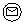 Бастапқы хабарлама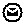 Аяқтаушы хабарлама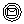 Аралық хабарлама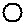 Аяқтаушы қарапайым жай оқиғалар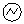 Қате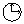 Оқиғалар-таймерлер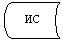 Ақпараттық жүйе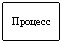 Үдеріс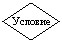 Шарт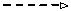 Хабарламалар ағыны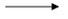 Басқару ағыны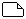 Тұтынушыға соңғы ұсынылатын электрондық құжатХалыққа қызмет көрсету орталығының атауыЗаңды мекен - жайыЖұмыс кестесіБайланыс

телефоны«Ақмола облысының халыққа қызмет көрсету орталығы» республикалық мемлекеттік мекемесіКөкшетау қаласы,

Әуезов көшесі, 189 «а»Күн сайын сағат 9.00- ден 19.00 дейін, демалыс-сенбі, жексенбі8-716-2

40-10-63«Ақмола облысының халыққа қызмет көрсету орталығы» РММ Ақкөл ауданындағы филиалыАқкөл ауданы,

Ақкөл қаласы,

Нұрмағамбетов көшесі, 102Күн сайын сағат 9.00- ден 19.00 дейін, демалыс-сенбі, жексенбі8-716-382-18-492-09-96«Ақмола облысының халыққа қызмет көрсету орталығы» РММ Аршалы ауданындағы филиалыАршалы ауданы,

Аршалы кенті,

Ташетов көшесі, 15Күн сайын сағат 9.00- ден 19.00 дейін, демалыс-сенбі, жексенбі8-716-442-10-772-28-28«Ақмола облысының халыққа қызмет көрсету орталығы» РММ Астрахан ауданындағы филиалыАстрахан ауданы,

Астрахан селосы,

Әл Фараби көшесі, 44Күн сайын сағат 9.00- ден 19.00 дейін, демалыс-сенбі, жексенбі 8-716-412-35-962-21-«Ақмола облысының халыққа қызмет көрсету орталығы» РММ Атбасар ауданындағы филиалыАтбасар ауданы,

Атбасар қаласы,

Уәлиханов көшесі, 11Күн сайын сағат 9.00- ден 19.00 дейін, демалыс-сенбі, жексенбі 948-716-432-45-944-07-224-12-58«Ақмола облысының халыққа қызмет көрсету орталығы» РММ Бұланды ауданындағы филиалыБұланды ауданы,

Макинск қаласы,

Интернациональная көшесі, 10Күн сайын сағат 9.00- ден 19.00 дейін, демалыс-сенбі, жексенбі 8-716-462-37-20«Ақмола облысының халыққа қызмет көрсету орталығы» РММ Бурабай ауданындағы филиалыБурабай ауданы,

Щучье қаласы,

Абылайхан көшесі, 42Күн сайын сағат 9.00- ден 19.00 дейін, демалыс-сенбі, жексенбі 8-716-364-29-974-28-914-59-28«Ақмола облысының халыққа қызмет көрсету орталығы» РММ Егіндікөл ауданындағы филиалыЕгіндікөл ауданы,

Егіндікөл селосы,

Победа көшесі, 7Күн сайын сағат 9.00- ден 19.00 дейін, демалыс-сенбі, жексенбі 8-716-422-12-57«Ақмола облысының халыққа қызмет көрсету орталығы» РММ Еңбекшілдер ауданындағы филиалыЕңбекшілдер

ауданы,

Степняк қ.,

Сыздықов көшесі, 2 «а»Күн сайын сағат 9.00- ден 19.00 дейін, демалыс-сенбі, жексенбі 8-716-392-22-182-22-412-22-42«Ақмола облысының халыққа қызмет көрсету орталығы» РММ Ерейментау ауданындағы филиалыЕрейментау ауданы,

Ерейментау қаласы,

Уәлиханов көшесі, 39Күн сайын сағат 9.00- ден 19.00 дейін, демалыс-сенбі, жексенбі 8-716-332-37-422-37-33«Ақмола облысының халыққа қызмет көрсету орталығы» РММ Есіл ауданындағы филиалыЕсіл ауданы,

Есіл қаласы,

Победа көшесі, 56Күн сайын сағат 9.00- ден 19.00 дейін, демалыс-сенбі, жексенбі8-716-472-22-052-22-07«Ақмола облысының халыққа қызмет көрсету орталығы» РММ Жақсы ауданындағы филиалыЖақсы ауданы,

Жақсы ауылы,

Ленин көшесі, 8Күн сайын сағат 9.00- ден 19.00 дейін, демалыс-сенбі, жексенбі8-716-352-17-10«Ақмола облысының халыққа қызмет көрсету орталығы» РММ Жарқайың ауданындағы филиалыЖарқайың ауданы,

Державинск селосы,

Ғабдуллин көшесі, 104Күн сайын сағат 9.00- ден 19.00 дейін, демалыс-сенбі, жексенбі8-716-489-00-35«Ақмола облысының халыққа қызмет көрсету орталығы» РММ Зеренді ауданындағы филиалыЗеренді ауданы,

Зеренді селосы,

Мир көшесі, 52Күн сайын сағат 9.00- ден 19.00 дейін, демалыс-сенбі, жексенбі8-716-3222-9-4320-0-74«Ақмола облысының халыққа қызмет көрсету орталығы» РММ Қорғалжын ауданындағы филиалыҚорғалжын ауданы,

Қорғалжын селосы,

Абай көшесі, 43Күн сайын сағат 9.00- ден 19.00 дейін, демалыс-сенбі, жексенбі8-716-372-23-712-20-36«Ақмола облысының халыққа қызмет көрсету орталығы» РММ Сандықтау ауданындағы филиалыСандықтау ауданы,

Балкашино селосы,

Ленин көшесі, 119Күн сайын сағат 9.00- ден 19.00 дейін, демалыс-сенбі, жексенбі8-716-409-26-66«Ақмола облысының халыққа қызмет көрсету орталығы» РММ Целиноград ауданындағы филиалыЦелиноград ауданы,

Ақмол селосы,

Гагарин көшесі, 15Күн сайын сағат 9.00- ден 19.00 дейін, демалыс-сенбі, жексенбі8-716-513-12-30«Ақмола облысының халыққа қызмет көрсету орталығы» РММ Шортанды ауданындағы филиалыШортанды ауданы,

Шортанды ауылы,

Безымянная көшесі, 1Күн сайын сағат 9.00- ден 19.00 дейін, демалыс-сенбі, жексенбі8-716-312-17-97«Ақмола облысының халыққа қызмет көрсету орталығы» РММ Көкшетау қаласындағы филиалыКөкшетау қаласы,

Біржан сал көшесі, 42Күн сайын сағат 9.00- ден 19.00 дейін, демалыс-сенбі, жексенбі8-716-2

25-00-67«Ақмола облысының халыққа қызмет көрсету орталығы» РММ Красный яр ауылындағы филиалыКөкшетау қаласы

Красный яр селосы,

Ленин көшесі, 47 «а»Күн сайын сағат 9.00- ден 19.00 дейін, демалыс-сенбі, жексенбі8-716-240-43-27«Ақмола облысының халыққа қызмет көрсету орталығы» РММ Степногорск қаласындағы филиалыСтепногорск қаласы

4 шағын ауданы, 7Күн сайын сағат 9.00- ден 19.00 дейін, демалыс-сенбі, жексенбі8-716-456-52-036-47-056-18-67Халыққа көмек көрсету уәкілді ұйымдардың атауыЗаңды мекен - жайыЖұмыс кестесіБайланыс

телефоны«Ақкөл аудандық білім бөлімі» мемлекеттік мекемесі Ақкөл ауданы,

Ақкөл қаласы,

Бегильдинов көшесі. 10Күн сайын 9.00 ден 18.00 сағатқа дейін, түскі ас сағат 13.00-ден 14.00-ге дейін

сенбі, жексенбі және мереке күндерін қоспағанда 8-716-38

2-01-33«Аршалы аудандық білім бөлімі» мемлекеттік мекемесіАршалы ауданы,

Аршалы кенті,

Республика көшесі, 30Күн сайын 9.00 ден 18.00 сағатқа дейін, түскі ас сағат 13.00-ден 14.00-ге дейін

сенбі, жексенбі және мереке күндерін қоспағанда 8-716-44

2-25-44«Астрахан аудандық білім бөлімі» мемлекеттік мекемесіАстрахан ауданы,

Астрахан ауылы,

Әл-Фараби көшесі, 50Күн сайын 9.00 ден 18.00 сағатқа дейін, түскі ас сағат 13.00-ден 14.00-ге дейін

сенбі, жексенбі және мереке күндерін қоспағанда 8-716-41

2-36-35«Атбасар аудандық білім бөлімі» мемлекеттік мекемесіАтбасар ауданы,

Атбасар қаласы,

Уәлиханов көшесі, 11Күн сайын 9.00 ден 18.00 сағатқа дейін, түскі ас сағат 13.00-ден 14.00-ге дейін

сенбі, жексенбі және мереке күндерін қоспағанда 8-716-43

2-42-72«Бұланды аудандық білім бөлімі» мемлекеттік мекемесіБұланды ауданы,

Макинск қаласы.,

Некрасов көшесі, 19Күн сайын 9.00 ден 18.00 сағатқа дейін, түскі ас сағат 13.00-ден 14.00-ге дейін

сенбі, жексенбі және мереке күндерін қоспағанда8-716-46

2-25-44«Бурабай аудандық білім бөлімі» мемлекеттік мекемесіБурабай ауданы,

Щучье қаласы,

Абылайхан көшесі., 34Күн сайын 9.00 ден 18.00 сағатқа дейін, түскі ас сағат 13.00-ден 14.00-ге дейін

сенбі, жексенбі және мереке күндерін қоспағанда8-716-36

4-39-08«Егіндікөл аудандық білім бөлімі» мемлекеттік мекемесіЕгіндікөл ауданы,

Егіндікөл селосы,

Победа көшесі, 6Күн сайын 9.00 ден 18.00 сағатқа дейін, түскі ас сағат 13.00-ден 14.00-ге дейін

сенбі, жексенбі және мереке күндерін қоспағанда8-716-42

2-13-51«Еңбекшілдер аудандық білім бөлімі» мемлекеттік мекемесіЕңбекшілдер

ауданы, Степняк қаласы.,

Ленин көшесі, 68Күн сайын 9.00 ден 18.00 сағатқа дейін, түскі ас сағат 13.00-ден 14.00-ге дейін

сенбі, жексенбі және мереке күндерін қоспағанда8-716-39

2-14-61«Ерейментау аудандық білім бөлімі» мемлекеттік мекемесіЕрейментау ауданы,

Ерейментау қаласы,

Әл-Фараби көшесі,

10Күн сайын 9.00 ден 18.00 сағатқа дейін, түскі ас сағат 13.00-ден 14.00-ге дейін

сенбі, жексенбі және мереке күндерін қоспағанда8-716-33

2-34-78«Есіл аудандық білім бөлімі» мемлекеттік мекемесіЕсіл ауданы,

Есіл қаласы,

Дружба көшесі, 1Күн сайын 9.00 ден 18.00 сағатқа дейін, түскі ас сағат 13.00-ден 14.00-ге дейін

сенбі, жексенбі және мереке күндерін қоспағанда8-716-47

2-14-86«Жақсы аудандық білім бөлімі» мемлекеттік мекемесіЖақсы ауданы,

Жақсы селосы,

Ленин көшесі, 32Күн сайын 9.00 ден 18.00 сағатқа дейін, түскі ас сағат 13.00-ден 14.00-ге дейін

сенбі, жексенбі және мереке күндерін қоспағанда8-716-35

2-17-04«Жарқайың аудандық білім бөлімі» мемлекеттік мекемесіЖарқайың ауданы,

Державинск қаласы,

Ленин көшесі, 30Күн сайын 9.00 ден 18.00 сағатқа дейін, түскі ас сағат 13.00-ден 14.00-ге дейін

сенбі, жексенбі және мереке күндерін қоспағанда8-716-48

9-22-84«Зеренді аудандық білім бөлімі» мемлекеттік мекемесіЗеренді ауданы,

Зеренді селосы,

Ленин көшесі, 68Күн сайын 9.00 ден 18.00 сағатқа дейін, түскі ас сағат 13.00-ден 14.00-ге дейін

сенбі, жексенбі және мереке күндерін қоспағанда8-716-32

22-6-05«Қорғалжын аудандық білім бөлімі» мемлекеттік мекемесіҚорғалжын ауданы,

Қорғалжын селосы,

Болғанбаев көшесі, 9Күн сайын 9.00 ден 18.00 сағатқа дейін, түскі ас сағат 13.00-ден 14.00-ге дейін

сенбі, жексенбі және мереке күндерін қоспағанда8-716-37

2-22-89«Сандықтау аудандық білім бөлімі» мемлекеттік мекемесі Сандықтау ауданы,

Балкашино селосы,

Абылайхан көшесі, 120Күн сайын 9.00 ден 18.00 сағатқа дейін, түскі ас сағат 13.00-ден 14.00-ге дейін

сенбі, жексенбі және мереке күндерін қоспағанда8-716-40

9-11-13«Целиноград аудандық білім бөлімі» мемлекеттік мекемесі Целиноград ауданы, Ақмола селосы,

Гагарин көшесі, 15Күн сайын 9.00 ден 18.00 сағатқа дейін, түскі ас сағат 13.00-ден 14.00-ге дейін

сенбі, жексенбі және мереке күндерін қоспағанда8-716-51

3-11-33«Шортанды аудандық білім бөлімі» мемлекеттік мекемесіШортанды ауданы,

Шортанды кенті,

50 лет Октября көшесі., 91Күн сайын 9.00 ден 18.00 сағатқа дейін, түскі ас сағат 13.00-ден 14.00-ге дейін

сенбі, жексенбі және мереке күндерін қоспағанда8-716-31

2-11-44«Көкшетау қалалық білім бөлімі» мемлекеттік мекемесіКөкшетау қаласы,

Құдайбердиев көшесі, 57Күн сайын 9.00 ден 18.00 сағатқа дейін, түскі ас сағат 13.00-ден 14.00-ге дейін

сенбі, жексенбі және мереке күндерін қоспағанда8-716-2

40-13-64«Степнагорск қаласы білім бөлімі» мемлекеттік мекемесіСтепногорск қаласы,

4 микрорайон,

1 ғимаратКүн сайын 9.00 ден 18.00 сағатқа дейін, түскі ас сағат 13.00-ден 14.00-ге дейін

сенбі, жексенбі және мереке күндерін қоспағанда8-716-45

6-19-09Негізгі үдерістің әрекеттері (барысы, жұмыс легі)Негізгі үдерістің әрекеттері (барысы, жұмыс легі)Негізгі үдерістің әрекеттері (барысы, жұмыс легі)Негізгі үдерістің әрекеттері (барысы, жұмыс легі)әрекеттің №

(барысы, жұмыс легі)123ҚФБ атауыОрталық инспекторыЖинақтау бөлімінің инспекторыЖинақтау бөлімінің инспекторыӘрекеттің (үдерістің, ресімнің, операцияның) атауы және олардың сипаттамасыҚұжаттарды қабылдауЖурналға жазылады және құжаттарды жинайдыТізілімді құрады және құжаттарды жібередіАяқталу нысаны (мәліметтер, құжат, ұйымдастырушылық-бөлу шешімі)Журналға тіркеу және қолхат беруЖинақтау бөліміне құжаттарды жинауУәкілетті органға құжаттарды жіберуОрындалу мерзімдері30 минут Күніне 3 ретКүніне 1 реттен кем емесКелесі әрекеттің нөмірі234Негізгі үдерістің әрекеттері (барысы, жұмыстардың легі)Негізгі үдерістің әрекеттері (барысы, жұмыстардың легі)Негізгі үдерістің әрекеттері (барысы, жұмыстардың легі)Әрекеттің № (барысы, жұмыстардың легі)456Әрекеттің № (барысы, жұмыстардың легі)456ҚФБ атауыУәкілетті органның жауапты атқарушысыУәкілетті органның басшысыЖауапты атқарушыӘрекеттің (үдерістің, ресімнің, операцияның) атауы және олардың сипаттамасыҚұжаттарды қабылдау, тіркеуҚұжаттармен танысу, орындау үшін жауапты атқарушы белгілеуҚұжаттардың толықтығын тексеруді жүзеге асыру, дәлелді бастартуды немесе хабарлама дайындауАяқталу нысаны (мәліметтер, құжат, ұйымдастырушылық-бөлу шешімі)Бұрыштама үшін басшыға құжаттарды жіберуБұрыштама салу, құжаттарды жауапты атқарушыға жіберуМатериалдары бар құжаттарды уәкілетті

органның басшылығы

на тапсыруОрындалу мерзімі30 минут1 сағат4 жұмыс күні ішіндеКелесі әрекеттің нөмірі567Әрекеттің № (барысы, жұмыс легі)789ҚФБ атауыУәкілетті органның басшысыУәкілетті органның жауапты атқарушысыОрталық инспекторыӘрекеттің (үдерістің, ресімнің, операцияның) атауы және олардың сипаттамасыХаттармен танысуАнықтаманы қамқоршылық және қорғаншылық бойынша анықтамаларды немесе дәлелді бастартуларды беру кітабына тіркеуТұтынушыға хабарлама немесе дәлелді бастарту беруАяқталу нысаны (мәліметтер, құжат, ұйымдастырушылық-бөлу шешімі)Құжатқа қол қоюТұтынушыға немесе орталыққа мемлекеттік қызмет көрсетудің нәтижесін тапсыру, хабарлама немесе дәлелді бастартуды табыстау жөнінде қолхатТұтынушыға хабарлама немесе дәлелді бастарту беру туралы қолхатОрындау мерзімі30 минутЖұмыс күні ішіндеЖұмыс күні ішіндеКелесі әрекеттің нөмірі1011121 топ ҚФБ

Орталық инспекторы2 топ ҚФБ

Уәкілетті органның жауапты атқарушысы3 топ ҚФБ

Уәкілетті органның басшысы№ 1 әрекет

Құжаттарды қабылдау, қолхат беру, өтінішті тіркеу, уәкілетті органға құжаттарды жіберу№ 2 әрекет

Орталықтан немесе тұтынушыдан өтінішті қабылдау, тіркеу, уәкілетті органның басшысына өтініш жіберу № 3 әрекет

Бұрыштама қою№ 4 әрекет

Құжаттарды қарастыру, хабарламаны рәсімдеу № 5 әрекет Хабарламаға қол қою№ 6 әрекет 

хабарламаны орталыққа немесе тұтынушыға жіберу№ 7 әрекет

Орталықта тұтынушыға хабарлама беру1 топ ҚФБ

Орталық инспекторы2 топ ҚФБ

Уәкілетті органның жауапты атқарушысы3 топ ҚФБ

Уәкілетті органның басшысы№ 1 әрекет

Құжаттарды қабылдау, қолхат беру, өтінішті тіркеу, уәкілетті органға құжаттарды жіберу№ 2 әрекет

Орталықтан немесе тұтынушыдан өтінішті қабылдау, тіркеу, уәкілетті органның басшысына өтініш жіберу№ 3 әрекет

Бұрыштама қою№ 4 әрекет

Құжатты қарастыру, дәлелді бастарту рәсімдеу№ 5 әрекет дәлелді бас тартуға қол қою№ 6 әрекет

Орталық немесе тұтынушыға дәлелді бастартуды жіберу№ 7 әрекет

Тұтынушыға Орталықта дәлелді бас тартуды беруХалыққа қызмет көрсету орталығының атауыЗаңды мекен - жайыЖұмыс кестесіБайланыс

телефоны«Ақмола облысының халыққа қызмет көрсету орталығы» РММКөкшетау қаласы,

Әуезов көшесі, 189 «а»Күн сайын сағат 9.00- ден 20.00 дейін, демалыс-

жексенбі8-716-2

40-10-63«Ақмола облысының халыққа қызмет көрсету орталығы» РММ Ақкөл ауданындағы филиалыАқкөл ауданы,

Ақкөл қаласы,

Нұрмағамбетов көшесі, 102Күн сайын сағат 9.00- ден 19.00 дейін, демалыс-сенбі, жексенбі8-716-382-18-492-09-96«Ақмола облысының халыққа қызмет көрсету орталығы» РММ Аршалы ауданындағы филиалыАршалы ауданы,

Аршалы кенті,

Ташетов көшесі, 15Күн сайын сағат 9.00- ден 19.00 дейін, демалыс-сенбі, жексенбі8-716-442-10-772-28-28«Ақмола облысының халыққа қызмет көрсету орталығы» РММ Астрахан ауданындағы филиалыАстрахан ауданы,

Астрахан селосы,

Әл Фараби көшесі,

44 «г»Күн сайын сағат 9.00- ден 19.00 дейін, демалыс-сенбі, жексенбі 8-716-412-35-962-21-«Ақмола облысының халыққа қызмет көрсету орталығы» РММ Атбасар ауданындағы филиалы Атбасар ауданы,

Атбасар қаласы,

Уәлиханов көшесі, 11Күн сайын сағат 9.00- ден 19.00 дейін, демалыс-сенбі, жексенбі 948-716-432-45-944-07-224-12-58«Ақмола облысының халыққа қызмет көрсету орталығы» РММ Бұланды ауданындағы филиалыБұланды ауданы,

Макинск қаласы,

Интернациональная көшесі, 10Күн сайын сағат 9.00- ден 19.00 дейін, демалыс-сенбі, жексенбі8-716-462-37-20«Ақмола облысының халыққа қызмет көрсету орталығы» РММ Бурабай ауданындағы филиалыБурабай ауданы,

Щучье қаласы,

Абылайхан көшесі, 42Күн сайын сағат 9.00- ден 19.00 дейін, демалыс-сенбі, жексенбі8-716-364-29-974-28-914-59-28«Ақмола облысының халыққа қызмет көрсету орталығы» РММ Егіндікөл ауданындағы филиалыЕгіндікөл ауданы,

Егіндікөл селосы,

Победа көшесі, 7Күн сайын сағат 9.00- ден 19.00 дейін, демалыс-сенбі, жексенбі 8-716-422-12-57«Ақмола облысының халыққа қызмет көрсету орталығы» РММ Еңбекшілдер ауданындағы филиалы Еңбекшілдер

ауданы,

Степняк қаласы,

Сыздықов көшесі, 2 «а»Күн сайын сағат 9.00- ден 19.00 дейін, демалыс-сенбі, жексенбі 8-716-392-22-182-22-412-22-42«Ақмола облысының халыққа қызмет көрсету орталығы» РММ Ерейментау ауданындағы филиалыЕрейментау ауданы,

Ерейментау қаласы,

Уәлиханов көшесі, 39Күн сайын сағат 9.00- ден 19.00 дейін, демалыс-сенбі, жексенбі 8-716-332-37-422-37-33«Ақмола облысының халыққа қызмет көрсету орталығы» РММ Есіл ауданындағы филиалыЕсіл ауданы,

Есіл қаласы,

Победа көшесі, 56Күн сайын сағат 9.00- ден 19.00 дейін, демалыс-сенбі, жексенбі8-716-472-22-052-22-07«Ақмола облысының халыққа қызмет көрсету орталығы» РММ Жақсы ауданындағы филиалы Жақсы ауданы,

Жақсы селосы,

Ленин көшесі, 8Күн сайын сағат 9.00- ден 19.00 дейін, демалыс-сенбі, жексенбі8-716-352-17-10«Ақмола облысының халыққа қызмет көрсету орталығы» РММ Жарқайың ауданындағы филиалыЖарқайың ауданы,

Державинск қаласы,

Ғабдуллин көшесі, 104Күн сайын сағат 9.00- ден 19.00 дейін, демалыс-сенбі, жексенбі8-716-489-00-35«Ақмола облысының халыққа қызмет көрсету орталығы» РММ Зеренді ауданындағы филиалыЗеренді ауданы,

Зеренді селосы,

Мир көшесі, 52Күн сайын сағат 9.00- ден 19.00 дейін, демалыс-сенбі, жексенбі8-716-3222-9-4320-0-74«Ақмола облысының халыққа қызмет көрсету орталығы» РММ Қорғалжын ауданындағы филиалыҚорғалжын ауданы,

Қорғалжын селосы,

Абай көшесі, 43Күн сайын сағат 9.00- ден 19.00 дейін, демалыс-сенбі, жексенбі8-716-372-23-712-20-36«Ақмола облысының халыққа қызмет көрсету орталығы» РММ Сандықтау ауданындағы филиалыСандықтау ауданы,

Балкашино селосы,

Ленин көшесі, 119Күн сайын сағат 9.00- ден 19.00 дейін, демалыс-сенбі, жексенбі8-716-409-26-66«Ақмола облысының халыққа қызмет көрсету орталығы» РММ Целиноград ауданындағы филиалыЦелиноград ауданы,

Ақмол село,

Гагарин көшесі, 15Күн сайын сағат 9.00- ден 19.00 дейін, демалыс-сенбі, жексенбі8-716-513-12-30«Ақмола облысының халыққа қызмет көрсету орталығы» РММ Шортанды ауданындағы филиалыШортанды ауданы,

Шортанды ауылы,

Безымянная көшесі, 1Күн сайын сағат 9.00- ден 19.00 дейін, демалыс-сенбі, жексенбі8-716-312-17-97«Ақмола облысының халыққа қызмет көрсету орталығы» РММ Көкшетау қаласындағы филиалыКөкшетау қ.,

Біржан сал көшесі, 42Күн сайын сағат 9.00- ден 19.00 дейін, демалыс-сенбі, жексенбі8-716-2

25-00-67«Ақмола облысының халыққа қызмет көрсету орталығы» РММ Красный яр ауылындағы филиалыКөкшетау қаласы

Красный яр селосы,

Ленин көшесі, 47 «а»Күн сайын сағат 9.00- ден 19.00 дейін, демалыс-сенбі, жексенбі8-716-240-43-27«Ақмола облысының халыққа қызмет көрсету орталығы» РММ Степногорск қаласындағы филиалы Степногорск қаласы,

4 шағын ауданы, 7Күн сайын сағат 9.00- ден 19.00 дейін, демалыс-сенбі, жексенбі8-716-456-52-036-47-056-18-67Халыққа көмек көрсету уәкілді ұйымдардың атауы Заңды мекен - жайыЖұмыс кестесіБайланыс

телефоны«Ақкөл аудандық білім бөлімі» мемлекеттік мекемесіАқкөл ауданы,

Ақкөл қаласы,

Бегильдинов көшесі. 10Күн сайын 9.00 ден 18.00 сағатқа дейін, түскі ас сағат 13.00-ден 14.00-ге дейін

сенбі, жексенбі және мереке күндерін қоспағанда 8-716-38

2-01-33«Аршалы аудандық білім бөлімі» мемлекеттік мекемесіАршалы ауданы,

Аршалы кенті,

Республика көшесі, 30Күн сайын 9.00 ден 18.00 сағатқа дейін, түскі ас сағат 13.00-ден 14.00-ге дейін

сенбі, жексенбі және мереке күндерін қоспағанда8-716-44

2-25-44«Астарахан аудандық білім бөлімі» мемлекеттік мекемесіАстрахан ауданы,

Астрахан ауылы,

Әл-Фараби көшесі, 50Күн сайын 9.00 ден 18.00 сағатқа дейін, түскі ас сағат 13.00-ден 14.00-ге дейін

сенбі, жексенбі және мереке күндерін қоспағанда8-716-41

2-36-35«Атбасар аудандық білім бөлімі» мемлекеттік мекемесіАтбасар ауданы,

Атбасар қаласы,

Уәлиханов көшесі, 11Күн сайын 9.00 ден 18.00 сағатқа дейін, түскі ас сағат 13.00-ден 14.00-ге дейін сенбі, жексенбі және мереке күндерін қоспағанда8-716-43

2-42-72«Бұланды аудандық білім бөлімі» мемлекеттік мекемесіБұланды ауданы,

Макинск қаласы.,

Некрасов көшесі, 19Күн сайын 9.00 ден 18.00 сағатқа дейін, түскі ас сағат 13.00-ден 14.00-ге дейін

сенбі, жексенбі және мереке күндерін қоспағанда8-716-46

2-25-44«Бурабай аудандық білім бөлімі» мемлекеттік мекемесіБурабай ауданы,

Щучье қаласы,

Абылайхан көшесі., 34Күн сайын 9.00 ден 18.00 сағатқа дейін, түскі ас сағат 13.00-ден 14.00-ге дейін

сенбі, жексенбі және мереке күндерін қоспағанда8-716-36

4-39-08«Егіндікөл аудандық білім бөлімі» мемлекеттік мекемесіЕгіндікөл ауданы,

Егіндікөл селосы,

Победа көшесі. 6Күн сайын 9.00 ден 18.00 сағатқа дейін, түскі ас сағат 13.00-ден 14.00-ге дейін

сенбі, жексенбі және мереке күндерін қоспағанда 8-716-42

2-13-51«Еңбекшілдер аудандық білім бөлімі» мемлекеттік мекемесіЕңбекшілдер

ауданы, Степняк қаласы.,

Ленин көшесі, 68Күн сайын 9.00 ден 18.00 сағатқа дейін, түскі ас сағат 13.00-ден 14.00-ге дейін сенбі, жексенбі және мереке күндерін қоспағанда8-716-39

2-14-61«Ерейментау аудандық білім бөлімі» мемлекеттік мекемесіЕрейментау ауданы,

Ерейментау қаласы,

Әл-Фараби көшесі,

10Күн сайын 9.00 ден 18.00 сағатқа дейін, түскі ас сағат 13.00-ден 14.00-ге дейін

сенбі, жексенбі және мереке күндерін қоспағанда8-716-33

2-34-78«Есіл аудандық білім бөлімі» мемлекеттік мекемесіЕсіл аудан,

Есіл қаласы,

Дружба көшесі, 1Күн сайын 9.00 ден 18.00 сағатқа дейін, түскі ас сағат 13.00-ден 14.00-ге дейін

сенбі, жексенбі және мереке күндерін қоспағанда8-716-47

2-14-86«Жақсы аудандық білім бөлімі» мемлекеттік мекемесіЖақсы ауданы,

Жақсы селосы,

Ленин көшесі, 32Күн сайын 9.00 ден 18.00 сағатқа дейін, түскі ас сағат 13.00-ден 14.00-ге дейін

сенбі, жексенбі және мереке күндерін қоспағанда8-716-35

2-17-04«Жарқайың аудандық білім бөлімі» мемлекеттік мекемесіЖарқайың ауданы,

Державинск қаласы,

Ленин көшесі, 30Күн сайын 9.00 ден 18.00 сағатқа дейін, түскі ас сағат 13.00-ден 14.00-ге дейін

сенбі, жексенбі және мереке күндерін қоспағанда8-716-48

9-22-84«Зеренді аудандық білім бөлімі» мемлекеттік мекемесіЗеренді ауданы,

Зеренді селосы,

Ленин көшесі, 68Күн сайын 9.00 ден 18.00 сағатқа дейін, түскі ас сағат 13.00-ден 14.00-ге дейін

сенбі, жексенбі және мереке күндерін қоспағанда8-716-32

22-6-05«Қорғалжын аудандық білім бөлімі» мемлекеттік мекемесіҚорғалжын ауданы,

Қорғалжын селосы,

Болғанбаев көшесі, 9Күн сайын 9.00 ден 18.00 сағатқа дейін, түскі ас сағат 13.00-ден 14.00-ге дейін

сенбі, жексенбі және мереке күндерін қоспағанда8-716-37

2-22-89«Сандықтау аудандық білім бөлімі» мемлекеттік мекемесіСандыктау ауданы,

Балкашино селосы,

Абылайхан көшесі, 120Күн сайын 9.00 ден 18.00 сағатқа дейін, түскі ас сағат 13.00-ден 14.00-ге дейін

сенбі, жексенбі және мереке күндерін қоспағанда8-716-40

9-11-13«Целиноград аудандық білім бөлімі» мемлекеттік мекемесіЦелиноград ауданы, Ақмола селосы,

Гагарин көшесі, 15Күн сайын 9.00 ден 18.00 сағатқа дейін, түскі ас сағат 13.00-ден 14.00-ге дейін

сенбі, жексенбі және мереке күндерін қоспағанда8-716-51

3-11-33«Шортанды аудандық білім бөлімі» мемлекеттік мекемесіШортанды ауданы,

Шортанды кенті,

50 лет Октября көшесі., 91Күн сайын 9.00 ден 18.00 сағатқа дейін, түскі ас сағат 13.00-ден 14.00-ге дейін

сенбі, жексенбі және мереке күндерін қоспағанда8-716-31

2-11-44«Көкшетау қалалық білім бөлімі» мемлекеттік мекемесіКөкшетау қаласы,

Құдайбердиев көшесі, 57Күн сайын 9.00 ден 18.00 сағатқа дейін, түскі ас сағат 13.00-ден 14.00-ге дейін

сенбі, жексенбі және мереке күндерін қоспағанда8-716-2

40-13-64«Степногорск қаласы білім бөлімі» мемлекеттік мекемесіСтепногорск қаласы,

4 микрорайон,

1 ғимаратКүн сайын 9.00 ден 18.00 сағатқа дейін, түскі ас сағат 13.00-ден 14.00-ге дейін

сенбі, жексенбі және мереке күндерін қоспағанда8-716-45

6-19-09Негізгі үдерістің әрекеттері (барысы, жұмыс легі)Негізгі үдерістің әрекеттері (барысы, жұмыс легі)Негізгі үдерістің әрекеттері (барысы, жұмыс легі)Негізгі үдерістің әрекеттері (барысы, жұмыс легі)әрекеттің №(барысы, жұмыс легі)123ҚФБ атауыОрталық инспекторыЖинақтау бөлімінің инспекторыЖинақтау бөлімінің инспекторыӘрекеттің (үдерістің, ресімнің, операцияның) атауы және олардың сипаттамасыҚұжаттарды қабылдауЖурналға жазылады және құжаттарды жинайдыТізілімді құрады және құжаттарды жібередіАяқталу нысаны (мәліметтер, құжат, ұйымдастырушылық-бөлу шешімі)Журналға тіркеу және қолхат беруЖинақтау бөліміне құжаттарды жинауУәкілетті органға құжаттарды жіберуОрындалу мерзімдері30 минутКүніне 3 ретКүніне 1 реттен кем емесКелесі әрекеттің нөмірі234Негізгі үдерістің әрекеттері (барысы, жұмыстардың легі)Негізгі үдерістің әрекеттері (барысы, жұмыстардың легі)Негізгі үдерістің әрекеттері (барысы, жұмыстардың легі)Әрекеттің № (барысы, жұмыстардың легі)456Әрекеттің № (барысы, жұмыстардың легі)456ҚФБ атауыУәкілетті органның жауапты атқарушысыУәкілетті органның басшысыЖауапты атқарушыӘрекеттің (үдерістің, ресімнің, операцияның) атауы және олардың сипаттамасыҚұжаттарды қабылдау, тіркеуҚұжаттармен танысу, орындау үшін жауапты атқарушы белгілеуҚұжаттар

дың толықтығын тексеруді жүзеге асыру, дәлелді бастартуды немесе хабарлама дайындауАяқталу нысаны (мәліметтер, құжат, ұйымдастырушылық-бөлу шешімі)Бұрыштама үшін басшыға құжаттарды жіберуБұрыштама салу, құжаттарды жауапты атқарушыға жіберуМатериалдары бар құжаттарды уәкілетті органның басшылығына тапсыруОрындалу мерзімі30 минут1 сағат4 жұмыс күні ішіндеКелесі әрекеттің нөмірі567Әрекеттің № (барысы, жұмыс легі)789ҚФБ атауыУәкілетті органның басшысыУәкілетті органның жауапты атқарушысыОрталық инспекторыӘрекеттің (үдерістің, ресімнің, операцияның) атауы және олардың сипаттамасыХаттармен танысуХабарламаны немесе дәлелді бастартуды тіркеуТұтынушыға хабарлама немесе дәлелді бастарту беруАяқталу нысаны (мәліметтер, құжат, ұйымдастырушылық-бөлу шешімі)Құжатқа қол қоюТұтынушыға немесе орталыққа мемлекеттік қызмет көрсетудің нәтижесін тапсыру, хабарлама немесе дәлелді бастартуды табыстау жөнінде қолхатТұтынушыға хабарлама немесе дәлелді бастарту беру туралы қолхатОрындау мерзімі30 минутЖұмыс күні ішіндеЖұмыс күні ішіндеКелесі әрекеттің нөмірі1011121 топ ҚФБ

Орталық инспекторы 2 топ ҚФБ

Уәкілетті органның жауапты атқарушысы3 топ ҚФБ

Уәкілетті органның басшысы№ 1 әрекет

Құжаттарды қабылдау, қолхат беру, өтінішті тіркеу, уәкілетті органға құжаттарды жіберу№ 2 әрекет

Орталықтан немесе тұтынушыдан өтінішті қабылдау, тіркеу, уәкілетті органның басшысына өтініш жіберу№ 3 әрекет

Бұрыштама қою№ 4 әрекет

Құжаттарды қарастыру, хабарламаны рәсімдеу № 5 әрекет құжаттарды қарастыру, хабарламаға қол қою№ 6 әрекет 

хабарламаны орталыққа немесе тұтынушыға жіберу № 7 әрекет

Орталықта тұтынушыға хабарлама беру 1 топ ҚФБ

Орталық инспекторы 2 топ ҚФБ

Уәкілетті органның жауапты атқарушысы3 топ ҚФБ

Уәкілетті органның басшысы№ 1 әрекет

Құжаттарды қабылдау, қолхат беру, өтінішті тіркеу, уәкілетті органға құжаттарды жіберу№ 2 әрекет

Орталықтан немесе тұтынушыдан өтінішті қабылдау, тіркеу, уәкілетті органның басшысына өтініш жіберу№ 3 әрекет

Өтінішті қарастыру, бұрыштама қою№ 4 әрекет

Құжатты қарастыру, дәлелді бастарту рәсімдеу№ 5 әрекет дәлелді бас тартуға қол қою№ 6 әрекет 

Орталық немесе тұтынушыға дәлелді бастартуды жіберу№ 7 әрекет Тұтынушыға Орталықта дәлелді бас тартуды беруХалыққа қызмет көрсету орталығының атауыЗаңды мекен - жайыЖұмыс кестесіБайланыс

телефоны«Ақмола облысының халыққа қызмет көрсету орталығы» РММКөкшетау қаласы,

Әуезов көшесі, 189 «а»Күн сайын сағат 9.00- ден 20.00 дейін, демалыс-

жексенбі8-716-2

40-10-63«Ақмола облысының халыққа қызмет көрсету орталығы» РММ Ақкөл ауданындағы филиалыАқкөл ауданы,

Ақкөл қаласы,

Нұрмағамбетов көшесі, 102Күн сайын сағат 9.00- ден 19.00 дейін, демалыс-сенбі, жексенбі8-716-382-18-492-09-96«Ақмола облысының халыққа қызмет көрсету орталығы» РММ Аршалы ауданындағы филиалыАршалы ауданы,

Аршалы кенті,

Ташетов көшесі, 15Күн сайын сағат 9.00- ден 19.00 дейін, демалыс-сенбі, жексенбі8-716-442-10-772-28-28«Ақмола облысының халыққа қызмет көрсету орталығы» РММ Астрахан ауданындағы филиалыАстрахан ауданы,

Астрахан селосы,

Әл Фараби көшесі,

44 «г».Күн сайын сағат 9.00- ден 19.00 дейін, демалыс-сенбі, жексенбі 8-716-412-35-962-21-«Ақмола облысының халыққа қызмет көрсету орталығы» РММ Атбасар ауданындағы филиалыАтбасар ауданы,

Атбасар қаласы,

Уәлиханов көшесі, 11Күн сайын сағат 9.00- ден 19.00 дейін, демалыс-сенбі, жексенбі 948-716-432-45-944-07-224-12-58«Ақмола облысының халыққа қызмет көрсету орталығы» РММ Бұланды ауданындағы филиалыБұланды ауданы,

Макинск қаласы,

Интернациональная көшесі, 10Күн сайын сағат 9.00- ден 19.00 дейін, демалыс-сенбі, жексенбі8-716-462-37-20«Ақмола облысының халыққа қызмет көрсету орталығы» РММ Бурабай ауданындағы филиалыБурабай ауданы,

Щучье қаласы,

Абылайхан көшесі, 42Күн сайын сағат 9.00- ден 19.00 дейін, демалыс-сенбі, жексенбі 8-716-364-29-974-28-914-59-28«Ақмола облысының халыққа қызмет көрсету орталығы» РММ Егіндікөл ауданындағы филиалыЕгіндікөл ауданы,

Егіндікөл селосы,

Победа көшесі, 7Күн сайын сағат 9.00- ден 19.00 дейін, демалыс-сенбі, жексенбі 8-716-422-12-57«Ақмола облысының халыққа қызмет көрсету орталығы» РММ Еңбекшілдер ауданындағы филиалыЕңбекшілдер

ауданы,

Степняк қаласы,

Сыздықов көшесі, 2 «а»Күн сайын сағат 9.00- ден 19.00 дейін, демалыс-сенбі, жексенбі8-716-392-22-182-22-412-22-42«Ақмола облысының халыққа қызмет көрсету орталығы» РММ Ерейментау ауданындағы филиалыЕрейментау ауданы,

Ерейментау қаласы,

Уәлиханов көшесі, 39Күн сайын сағат 9.00- ден 19.00 дейін, демалыс-сенбі, жексенбі 8-716-332-37-422-37-33«Ақмола облысының халыққа қызмет көрсету орталығы» РММ Есіл ауданындағы филиалыЕсіл ауданы,

Есіл қаласы,

Победа көшесі, 56Күн сайын сағат 9.00- ден 19.00 дейін, демалыс-сенбі, жексенбі8-716-472-22-052-22-07«Ақмола облысының халыққа қызмет көрсету орталығы» РММ Жақсы ауданындағы филиалыЖақсы ауданы,

Жақсы селосы,

Ленин көшесі, 8Күн сайын сағат 9.00- ден 19.00 дейін, демалыс-сенбі, жексенбі8-716-352-17-10«Ақмола облысының халыққа қызмет көрсету орталығы» РММ Жарқайың ауданындағы филиалыЖарқайың ауданы,

Державинск қаласы,

Ғабдуллин көшесі, 104Күн сайын сағат 9.00- ден 19.00 дейін, демалыс-сенбі, жексенбі8-716-489-00-35«Ақмола облысының халыққа қызмет көрсету орталығы» РММ Зеренді ауданындағы филиалыЗеренді ауданы,

Зеренді селосы,

Мир көшесі, 52Күн сайын сағат 9.00- ден 19.00 дейін, демалыс-сенбі, жексенбі8-716-3222-9-4320-0-74«Ақмола облысының халыққа қызмет көрсету орталығы» РММ Қорғалжын ауданындағы филиалыҚорғалжын ауданы,

Қорғалжын селосы,

Абай көшесі, 43Күн сайын сағат 9.00- ден 19.00 дейін, демалыс-сенбі, жексенбі8-716-372-23-712-20-36«Ақмола облысының халыққа қызмет көрсету орталығы» РММ Сандықтау ауданындағы филиалыСандықтау ауданы,

Балкашино селосы,

Ленин көшесі, 119Күн сайын сағат 9.00- ден 19.00 дейін, демалыс-сенбі, жексенбі8-716-409-26-66«Ақмола облысының халыққа қызмет көрсету орталығы» РММ Целиноград ауданындағы филиалыЦелиноград ауданы,

Ақмол селосы,

Гагарин көшесі, 15Күн сайын сағат 9.00- ден 19.00 дейін, демалыс-сенбі, жексенбі8-716-513-12-30«Ақмола облысының халыққа қызмет көрсету орталығы» РММ Шортанды ауданындағы филиалыШортанды ауданы,

Шортанды ауылы,

Безымянная көшесі, 1Күн сайын сағат 9.00- ден 19.00 дейін, демалыс-сенбі, жексенбі8-716-312-17-97«Ақмола облысының халыққа қызмет көрсету орталығы» РММ Көкшетау қаласындағы филиалыКөкшетау қ.,

Біржан сал көшесі, 42Күн сайын сағат 9.00- ден 19.00 дейін, демалыс-сенбі, жексенбі8-716-2

25-00-67«Ақмола облысының халыққа қызмет көрсету орталығы» РММ Красный яр ауылындағы филиалыКөкшетау қаласы

Красный яр селосы,

Ленин көшесі, 47 «а»Күн сайын сағат 9.00- ден 19.00 дейін, демалыс-сенбі, жексенбі8-716-240-43-27«Ақмола облысының халыққа қызмет көрсету орталығы» РММ Степногорск қаласындағы филиалы Степногорск қаласы,

4 шағын ауданы, 7Күн сайын сағат 9.00- ден 19.00 дейін, демалыс-сенбі, жексенбі8-716-456-52-036-47-056-18-67Халыққа көмек көрсету уәкілді ұйымдардың атауыЗаңды мекен - жайыЖұмыс кестесіБайланыс

телефоны«Ақкөл аудандық білім бөлімі» мемлекеттік мекемесіАқкөл ауданы,

Ақкөл қаласы,

Бегильдинов көшесі. 10Күн сайын 9.00 ден 18.00 сағатқа дейін, түскі ас сағат 13.00-ден 14.00-ге дейін

сенбі, жексенбі және мереке күндерін қоспағанда 8-716-38

2-01-33«Аршалы аудандық білім бөлімі» мемлекеттік мекемесіАршалы ауданы,

Аршалы кенті,

Республика көшесі, 30Күн сайын 9.00 ден 18.00 сағатқа дейін, түскі ас сағат 13.00-ден 14.00-ге дейін

сенбі, жексенбі және мереке күндерін қоспағанда 8-716-44

2-25-44«Астрахан аудандық білім бөлімі» мемлекеттік мекемесіАстрахан ауданы,

Астрахан ауылы,

Әл-Фараби көшесі, 50Күн сайын 9.00 ден 18.00 сағатқа дейін, түскі ас сағат 13.00-ден 14.00-ге дейін

сенбі, жексенбі және мереке күндерін қоспағанда8-716-41

2-36-35«Атбасар аудандық білім бөлімі» мемлекеттік мекемесіАтбасар ауданы,

Атбасар қаласы,

Уәлиханов көшесі, 11Күн сайын 9.00 ден 18.00 сағатқа дейін, түскі ас сағат 13.00-ден 14.00-ге дейін

сенбі, жексенбі және мереке күндерін қоспағанда8-716-43

2-42-72«Бұланды аудандық білім бөлімі» мемлекеттік мекемесі Бұланды ауданы,

Макинск қаласы.,

Некрасов көшесі, 19Күн сайын 9.00 ден 18.00 сағатқа дейін, түскі ас сағат 13.00-ден 14.00-ге дейін

сенбі, жексенбі және мереке күндерін қоспағанда8-716-46

2-25-44«Бурабай аудандық білім бөлімі» мемлекеттік мекемесіБурабай ауданы,

Щучье қаласы,

Абылайхан көшесі., 34Күн сайын 9.00 ден 18.00 сағатқа дейін, түскі ас сағат 13.00-ден 14.00-ге дейін

сенбі, жексенбі және мереке күндерін қоспағанда8-716-36

4-39-08«Егіндікөл аудандық білім бөлімі» мемлекеттік мекемесіЕгіндікөл ауданы,

Егіндікөл селосы,

Победа көшесі. 6Күн сайын 9.00 ден 18.00 сағатқа дейін, түскі ас сағат 13.00-ден 14.00-ге дейін

сенбі, жексенбі және мереке күндерін қоспағанда8-716-42

2-13-51«Еңбекшілдер аудандық білім бөлім» мемлекеттік мекемесіЕңбекшілдер

ауданы, Степняк қаласы.,

Ленин көшесі, 68Күн сайын 9.00 ден 18.00 сағатқа дейін, түскі ас сағат 13.00-ден 14.00-ге дейін

сенбі, жексенбі және мереке күндерін қоспағанда8-716-39

2-14-61«Ерейментау аудандық білім бөлімі» мемлекеттік мекемесіЕрейментау ауданы,

Ерейментау қаласы,

Әл-Фараби көшесі,

10Күн сайын 9.00 ден 18.00 сағатқа дейін, түскі ас сағат 13.00-ден 14.00-ге дейін

сенбі, жексенбі және мереке күндерін қоспағанда8-716-33

2-34-78«Есіл аудандық білім бөлімі» ММ мемлекеттік мекемесіЕсіл ауданы,

Есіл қаласы,

Дружба көшесі, 1Күн сайын 9.00 ден 18.00 сағатқа дейін, түскі ас сағат 13.00-ден 14.00-ге дейін

сенбі, жексенбі және мереке күндерін қоспағанда8-716-47

2-14-86«Жақсы аудандық білім бөлімі» мемлекеттік мекемесіЖақсы ауданы,

Жақсы селосы,

Ленин көшесі, 32Күн сайын 9.00 ден 18.00 сағатқа дейін, түскі ас сағат 13.00-ден 14.00-ге дейін

сенбі, жексенбі және мереке күндерін қоспағанда8-716-35

2-17-04«Жарқайың аудандық білім бөлімі» мемлекеттік мекемесіЖарқайың ауданы,

Державинск қаласы,

Ленин көшесі, 30Күн сайын 9.00 ден 18.00 сағатқа дейін, түскі ас сағат 13.00-ден 14.00-ге дейін

сенбі, жексенбі және мереке күндерін қоспағанда8-716-48

9-22-84«Зеренді аудандық білім бөлімі» мемлекеттік мекемесіЗеренді ауданы,

Зеренді селосы,

Ленин көшесі, 68Күн сайын 9.00 ден 18.00 сағатқа дейін, түскі ас сағат 13.00-ден 14.00-ге дейін

сенбі, жексенбі және мереке күндерін қоспағанда8-716-32

22-6-05«Қорғалжын аудандық білім бөлімі» мемлекеттік мекемесіҚорғалжын ауданы,

Қорғалжын селосы,

Болғанбаев көшесі, 9Күн сайын 9.00 ден 18.00 сағатқа дейін, түскі ас сағат 13.00-ден 14.00-ге дейін

сенбі, жексенбі және мереке күндерін қоспағанда8-716-37

2-22-89«Сандықтау аудандық білім бөлімі» мемлекеттік мекемесі Сандықтау ауданы,

Балкашино селосы,

Абылайхан көшесі, 120Күн сайын 9.00 ден 18.00 сағатқа дейін, түскі ас сағат 13.00-ден 14.00-ге дейін

сенбі, жексенбі және мереке күндерін қоспағанда8-716-40

9-11-13«Целиноград аудандық білім бөлімі» мемлекеттік мекемесіЦелиноград ауданы, Ақмола селосы,

Гагарин көшесі, 15Күн сайын 9.00 ден 18.00 сағатқа дейін, түскі ас сағат 13.00-ден 14.00-ге дейін

сенбі, жексенбі және мереке күндерін қоспағанда8-716-51

3-11-33«Шортанды аудандық білім бөлімі» мемлекеттік мекемесіШортанды ауданы,

Шортанды кенті,

50 лет Октября көшесі., 91Күн сайын 9.00 ден 18.00 сағатқа дейін, түскі ас сағат 13.00-ден 14.00-ге дейін

сенбі, жексенбі және мереке күндерін қоспағанда8-716-31

2-11-44«Көкшетау қалалық білім бөлімі» мемлекеттік мекемесіКөкшетау қаласы,

Құдайбердиев көшесі, 57Күн сайын 9.00 ден 18.00 сағатқа дейін, түскі ас сағат 13.00-ден 14.00-ге дейін

сенбі, жексенбі және мереке күндерін қоспағанда8-716-2

40-13-64«Степногорск қаласы білім бөлімі» мемлекеттік мекемесіСтепногорск қаласы,

4 микрорайон,

1 ғимаратКүн сайын 9.00 ден 18.00 сағатқа дейін, түскі ас сағат 13.00-ден 14.00-ге дейін

сенбі, жексенбі және мереке күндерін қоспағанда8-716-45

6-19-09Негізгі үдерістің әрекеттері (барысы, жұмыс легі)Негізгі үдерістің әрекеттері (барысы, жұмыс легі)Негізгі үдерістің әрекеттері (барысы, жұмыс легі)Негізгі үдерістің әрекеттері (барысы, жұмыс легі)әрекеттің №

(барысы, жұмыс легі)123ҚФБ атауыОрталық инспекторыЖинақтау бөлімінің инспекторыЖинақтау бөлімінің инспекторыӘрекеттің (үдерістің, ресімнің, операцияның) атауы және олардың сипаттамасыҚұжаттарды қабылдауЖурналға жазылады және құжаттарды жинайдыТізілімді құрады және құжаттарды жібередіАяқталу нысаны (мәліметтер, құжат, ұйымдастырушылық-бөлу шешімі)Журналға тіркеу және қолхат беруЖинақтау бөліміне құжаттарды жинауУәкілетті органға құжаттарды жіберуОрындалу мерзімдері30 минут Күніне 3 ретКүніне 1 реттен кем емесКелесі әрекеттің нөмірі234Негізгі үдерістің әрекеттері (барысы, жұмыстардың легі)Негізгі үдерістің әрекеттері (барысы, жұмыстардың легі)Негізгі үдерістің әрекеттері (барысы, жұмыстардың легі)Әрекеттің № (барысы, жұмыстардың легі)456Әрекеттің № (барысы, жұмыстардың легі)456ҚФБ атауыУәкілетті органның жауапты атқарушысыУәкілетті органның басшысыЖауапты атқарушыӘрекеттің (үдерістің, ресімнің, операцияның) атауы және олардың сипаттамасыҚұжаттарды қабылдау, тіркеуҚұжаттармен танысу, орындау үшін жауапты атқарушы белгілеуҚұжаттардың толықтығын тексеруді жүзеге асыру, дәлелді бастартуды немесе хабарлама дайындауАяқталу нысаны (мәліметтер, құжат, ұйымдастырушылық-

бөлу шешімі)Бұрыштама үшін басшыға құжаттарды жіберуБұрыштама салу, құжаттарды жауапты атқарушыға жіберуМатериал

дары бар құжаттарды уәкілетті органның басшылы

ғына тапсыруОрындалу мерзімі30 минут1 сағат4 жұмыс күні ішіндеКелесі әрекеттің нөмірі567Әрекеттің № (барысы, жұмыс легі)789ҚФБ атауыУәкілетті органның басшысыУәкілетті органның жауапты атқарушысыОрталық инспекторыӘрекеттің (үдерістің, ресімнің, операцияның) атауы және олардың сипаттамасыХаттармен танысуХабарламаны немесе дәлелді бастартуды тіркеуТұтынушыға хабарлама немесе дәлелді бастарту беруАяқталу нысаны (мәліметтер, құжат, ұйымдастырушылық-бөлу шешімі)Құжатқа қол қоюТұтынушыға немесе орталыққа мемлекеттік қызмет көрсетудің нәтижесін тапсыру, хабарлама немесе дәлелді бастартуды табыстау жөнінде қолхатТұтынушыға хабарлама немесе дәлелді бастарту беру туралы қолхатОрындау мерзімі30 минутЖұмыс күні ішіндеЖұмыс күні ішіндеКелесі әрекеттің нөмірі1011121 топ ҚФБ

Орталық инспекторы 2 топ ҚФБ

Уәкілетті органның жауапты атқарушысы3 топ ҚФБ

Уәкілетті органның басшысы№ 1 әрекет

Құжаттарды қабылдау, қолхат беру, өтінішті тіркеу, уәкілетті органға құжаттарды жіберу№ 2 әрекет

Орталықтан немесе тұтынушыдан өтінішті қабылдау, тіркеу, уәкілетті органның басшысына өтініш жіберу№ 3 әрекет

Бұрыштама қою№ 4 әрекет

Құжаттарды қарастыру, хабарламаны рәсімдеу№ 5 әрекет Хабарламаға қол қою№ 6 әрекет

хабарламаны орталыққа немесе тұтынушыға жіберу№ 7 әрекет

Орталықта тұтынушыға хабарлама беру1 топ ҚФБ

Орталық инспекторы 2 топ ҚФБ

Уәкілетті органның жауапты атқарушысы3 топ ҚФБ

Уәкілетті органның басшысы № 1 әрекет

Құжаттарды қабылдау, қолхат беру, өтінішті тіркеу, уәкілетті органға құжаттарды жіберу№ 2 әрекет

Орталықтан немесе тұтынушыдан өтінішті қабылдау, тіркеу, уәкілетті органның басшысына өтініш жіберу№ 3 әрекет

Бұрыштама қою№ 4 әрекет

Құжатты қарастыру, дәлелді бастарту рәсімдеу№ 5 әрекет дәлелді бас тартуға қол қою№ 6 әрекет 

Орталық немесе тұтынушыға дәлелді бастартуды жіберу№ 7 әрекет

Тұтынушыға Орталықта дәлелді бас тартуды беруХалыққа қызмет көрсету орталығының атауыЗаңды мекен - жайыЖұмыс кестесіБайланыс

телефоны«Ақмола облысының халыққа қызмет көрсету орталығы» Республикалық мемлекеттік мекемесіКөкшетау қаласы,

Әуезов көшесі, 189 «а»Күн сайын сағат 9.00- ден 20.00 дейін, демалыс-

жексенбі8-716-2

40-10-63«Ақмола облысының халыққа қызмет көрсету орталығы» РММ Ақкөл ауданындағы филиалыАқкөл ауданы,

Ақкөл қаласы,

Нұрмағамбетов көшесі, 102Күн сайын сағат 9.00- ден 19.00 дейін, демалыс-сенбі, жексенбі8-716-382-18-492-09-96«Ақмола облысының халыққа қызмет көрсету орталығы» РММ Аршалы ауданындағы филиалыАршалы ауданы,

Аршалы кенті,

Ташетов көшесі, 15Күн сайын сағат 9.00- ден 19.00 дейін, демалыс-сенбі, жексенбі8-716-442-10-772-28-28«Ақмола облысының халыққа қызмет көрсету орталығы» РММ Астрахан ауданындағы филиалыАстрахан ауданы,

Астрахан аселосы,

Әл Фараби көшесі,

44 «г».Күн сайын сағат 9.00- ден 19.00 дейін, демалыс-сенбі, жексенбі8-716-412-35-962-21-«Ақмола облысының халыққа қызмет көрсету орталығы» РММ Атбасар ауданындағы филиалыАтбасар ауданы,

Атбасар қаласы,

Уәлиханов көшесі, 11Күн сайын сағат 9.00- ден 19.00 дейін, демалыс-сенбі, жексенбі 948-716-432-45-944-07-224-12-58«Ақмола облысының халыққа қызмет көрсету орталығы» РММ Бұланды ауданындағы филиалыБұланды ауданы,

Макинск қаласы,

Интернациональная көшесі, 10Күн сайын сағат 9.00- ден 19.00 дейін, демалыс-сенбі, жексенбі 8-716-462-37-20«Ақмола облысының халыққа қызмет көрсету орталығы» РММ Бурабай ауданындағы филиалыБурабай ауданы,

Щучье қаласы,

Абылайхан көшесі, 42Күн сайын сағат 9.00- ден 19.00 дейін, демалыс-сенбі, жексенбі8-716-364-29-974-28-914-59-28«Ақмола облысының халыққа қызмет көрсету орталығы» РММ Егіндікөл ауданындағы филиалыЕгіндікөл ауданы,

Егіндікөл селосы,

Победа көшесі, 7Күн сайын сағат 9.00- ден 19.00 дейін, демалыс-сенбі, жексенбі8-716-422-12-57«Ақмола облысының халыққа қызмет көрсету орталығы» РММ Еңбекшілдер ауданындағы филиалыЕңбекшілдер

ауданы,

Степняк қаласы,

Сыздықов көшесі, 2 «а»Күн сайын сағат 9.00- ден 19.00 дейін, демалыс-сенбі, жексенбі8-716-392-22-182-22-412-22-42«Ақмола облысының халыққа қызмет көрсету орталығы» РММ Ерейментау ауданындағы филиалыЕрейментау ауданы,

Ерейментау қаласы,

Уәлиханов көшесі, 39Күн сайын сағат 9.00- ден 19.00 дейін, демалыс-сенбі, жексенбі8-716-332-37-422-37-33«Ақмола облысының халыққа қызмет көрсету орталығы» РММ Есіл ауданындағы филиалыЕсіл ауданы,

Есіл қаласы,

Победа көшесі, 56Күн сайын сағат 9.00- ден 19.00 дейін, демалыс-сенбі, жексенбі8-716-472-22-052-22-07«Ақмола облысының халыққа қызмет көрсету орталығы» РММ Жақсы ауданындағы филиалыЖақсы ауданы,

Жақсы селосы,

Ленин көшесі, 8Күн сайын сағат 9.00- ден 19.00 дейін, демалыс-сенбі, жексенбі8-716-352-17-10«Ақмола облысының халыққа қызмет көрсету орталығы» РММ Жарқайың ауданындағы филиалыЖарқайың ауданы,

Державинск қаласы,

Ғабдуллин көшесі, 104Күн сайын сағат 9.00- ден 19.00 дейін, демалыс-сенбі, жексенбі8-716-489-00-35«Ақмола облысының халыққа қызмет көрсету орталығы» РММ Зеренді ауданындағы филиалыЗеренді ауданы,

Зеренді селосы,

Мир көшесі, 52Күн сайын сағат 9.00- ден 19.00 дейін, демалыс-сенбі, жексенбі8-716-3222-9-4320-0-74«Ақмола облысының халыққа қызмет көрсету орталығы» РММ Қорғалжын ауданындағы филиалыҚорғалжын ауданы,

Қорғалжын ауылы,

Абай көшесі, 43Күн сайын сағат 9.00- ден 19.00 дейін, демалыс-сенбі, жексенбі8-716-372-23-712-20-36«Ақмола облысының халыққа қызмет көрсету орталығы» РММ Сандықтау ауданындағы филиалыСандықтау ауданы,

Балкашино селосы,

Ленин көшесі, 119Күн сайын сағат 9.00- ден 19.00 дейін, демалыс-сенбі, жексенбі8-716-409-26-66«Ақмола облысының халыққа қызмет көрсету орталығы» РММ Целиноград ауданындағы филиалыЦелиноград ауданы,

Ақмол селосы,

Гагарин көшесі, 15Күн сайын сағат 9.00- ден 19.00 дейін, демалыс-сенбі, жексенбі8-716-513-12-30«Ақмола облысының халыққа қызмет көрсету орталығы» РММ Шортанды ауданындағы филиалыШортанды ауданы,

Шортанды ауылы,

Безымянная көшесі, 1Күн сайын сағат 9.00- ден 19.00 дейін, демалыс-сенбі, жексенбі8-716-312-17-97«Ақмола облысының халыққа қызмет көрсету орталығы» РММ Көкшетау қаласындағы филиалыКөкшетау қаласы,

Біржан сал көшесі, 42Күн сайын сағат 9.00- ден 19.00 дейін, демалыс-сенбі, жексенбі8-716-2

25-00-67«Ақмола облысының халыққа қызмет көрсету орталығы» РММ Красный яр ауылындағы филиалыКөкшетау қаласы

Красный яр селосы,

Ленин көшесі, 47 «а»Күн сайын сағат 9.00- ден 19.00 дейін, демалыс-сенбі, жексенбі8-716-240-43-27«Ақмола облысының халыққа қызмет көрсету орталығы» РММ Степногорск қаласындағы филиалыСтепногорск қаласы

4 шағын ауданы, 7Күн сайын сағат 9.00- ден 19.00 дейін, демалыс-сенбі, жексенбі8-716-456-52-036-47-056-18-67Халыққа көмек көрсету уәкілді ұйымдардың атауыЗаңды мекен - жайыЖұмыс кестесіБайланыс

телефоны«Ақкөл аудандық білім бөлімі» мемлекеттік мекемесіАқкөл ауданы,

Ақкөл қаласы,

Бегильдинов көшесі, 10Күн сайын 9.00 ден 18.00 сағатқа дейін, түскі ас сағат 13.00-ден 14.00-ге дейін

сенбі, жексенбі және мереке күндерін қоспағанда8-716-38

2-01-33«Аршалы аудандық білім бөлімі» мемлекеттік мекемесіАршалы ауданы,

Аршалы кенті,

Республика көшесі, 30Күн сайын 9.00 ден 18.00 сағатқа дейін, түскі ас сағат 13.00-ден 14.00-ге дейін

сенбі, жексенбі және мереке күндерін қоспағанда8-716-44

2-25-44«Астрахан аудандық білім бөлімі» мемлекеттік мекемесіАстрахан ауданы,

Астрахан ауылы,

Әл-Фараби көшесі, 50Күн сайын 9.00 ден 18.00 сағатқа дейін, түскі ас сағат 13.00-ден 14.00-ге дейін

сенбі, жексенбі және мереке күндерін қоспағанда8-716-41

2-36-35«Атбасар аудандық білім бөлімі» мемлекеттік мекемесіАтбасар ауданы,

Атбасар қаласы,

Уәлиханов көшесі, 11Күн сайын 9.00 ден 18.00 сағатқа дейін, түскі ас сағат 13.00-ден 14.00-ге дейін

сенбі, жексенбі және мереке күндерін қоспағанда8-716-43

2-42-72«Бұланды аудандық білім бөлімі» мемлекеттік мекемесіБұланды ауданы,

Макинск қаласы.,

Некрасов көшесі, 19Күн сайын 9.00 ден 18.00 сағатқа дейін, түскі ас сағат 13.00-ден 14.00-ге дейін

сенбі, жексенбі және мереке күндерін қоспағанда8-716-46

2-25-44«Бурабай аудандық білім бөлімі» мемлекеттік мекемесіБурабай ауданы,

Щучье қаласы,

Абылайхан көшесі, 34Күн сайын 9.00 ден 18.00 сағатқа дейін, түскі ас сағат 13.00-ден 14.00-ге дейін

сенбі, жексенбі және мереке күндерін қоспағанда8-716-36

4-39-08«Егіндікөл аудандық білім бөлімі» мемлекеттік мекемесіЕгіндікөл ауданы,

Егіндікөл селосы,

Победа көшесі,6Күн сайын 9.00 ден 18.00 сағатқа дейін, түскі ас сағат 13.00-ден 14.00-ге дейін

сенбі, жексенбі және мереке күндерін қоспағанда 8-716-42

2-13-51«Еңбекшілдер аудандық білім бөлімі» мемлекеттік мекемесіЕңбекшілдер

ауданы, Степняк қаласы,

Ленин көшесі, 68Күн сайын 9.00 ден 18.00 сағатқа дейін, түскі ас сағат 13.00-ден 14.00-ге дейін

сенбі, жексенбі және мереке күндерін қоспағанда8-716-39

2-14-61«Ерейментау аудандық білім бөлімі» мемлекеттік мекемесіЕрейментау ауданы,

Ерейментау қаласы,

Әл-Фараби көшесі,

10Күн сайын 9.00 ден 18.00 сағатқа дейін, түскі ас сағат 13.00-ден 14.00-ге дейін

сенбі, жексенбі және мереке күндерін қоспағанда8-716-33

2-34-78«Есіл аудандық білім бөлімі» ММ мемлекеттік мекемесіЕсіл аудан,

Есіл қаласы,

Дружба көшесі, 1Күн сайын 9.00 ден 18.00 сағатқа дейін, түскі ас сағат 13.00-ден 14.00-ге дейін

сенбі, жексенбі және мереке күндерін қоспағанда 8-716-47

2-14-86«Жақсы аудандық білім бөлімі» мемлекеттік мекемесіЖақсы ауданы,

Жақсы селосы,

Ленин көшесі, 32Күн сайын 9.00 ден 18.00 сағатқа дейін, түскі ас сағат 13.00-ден 14.00-ге дейін

сенбі, жексенбі және мереке күндерін қоспағанда8-716-35

2-17-04«Жарқайың аудандық білім бөлімі» мемлекеттік мекемесіЖарқайың ауданы,

Державинск қаласы,

Ленин көшесі, 30Күн сайын 9.00 ден 18.00 сағатқа дейін, түскі ас сағат 13.00-ден 14.00-ге дейін

сенбі, жексенбі және мереке күндерін қоспағанда8-716-48

9-22-84«Зеренді аудандық білім бөлімі» мемлекеттік мекемесіЗеренді ауданы,

Зеренді селосы,

Ленин көшесі, 68Күн сайын 9.00 ден 18.00 сағатқа дейін, түскі ас сағат 13.00-ден 14.00-ге дейін

сенбі, жексенбі және мереке күндерін қоспағанда8-716-32

22-6-05«Қорғалжын аудандық білім бөлімі» мемлекеттік мекемесіҚорғалжын ауданы,

Қорғалжын селосы,

Болғанбаев көшесі, 9Күн сайын 9.00 ден 18.00 сағатқа дейін, түскі ас сағат 13.00-ден 14.00-ге дейін

сенбі, жексенбі және мереке күндерін қоспағанда8-716-37

2-22-89«Сандықтау аудандық білім бөлімі» мемлекеттік мекемесіСандықтау ауданы,

Балкашино селосы,

Абылайхан көшесі, 120Күн сайын 9.00 ден 18.00 сағатқа дейін, түскі ас сағат 13.00-ден 14.00-ге дейін

сенбі, жексенбі және мереке күндерін қоспағанда8-716-40

9-11-13«Целиноград аудандық білім бөлімі» мемлекеттік мекемесіЦелиноград ауданы, Ақмола селосы,

Гагарин көшесі, 15Күн сайын 9.00 ден 18.00 сағатқа дейін, түскі ас сағат 13.00-ден 14.00-ге дейін

сенбі, жексенбі және мереке күндерін қоспағанда8-716-51

3-11-33«Шортанды аудандық білім бөлімі» мемлекеттік мекемесіШортанды ауданы,

Шортанды кенті,

50 лет Октября көшесі., 91Күн сайын 9.00 ден 18.00 сағатқа дейін, түскі ас сағат 13.00-ден 14.00-ге дейін

сенбі, жексенбі және мереке күндерін қоспағанда8-716-31

2-11-44«Көкшетау қалалық білім бөлімі» мемлекеттік мекемесіКөкшетау қаласы,

Құдайбердиев көшесі, 57Күн сайын 9.00 ден 18.00 сағатқа дейін, түскі ас сағат 13.00-ден 14.00-ге дейін

сенбі, жексенбі және мереке күндерін қоспағанда8-716-2

40-13-64«Степногорск қаласы білім бөлімі» мемлекеттік мекемесіСтепногорск қаласы,

4 микрорайон,

1 ғимаратКүн сайын 9.00 ден 18.00 сағатқа дейін, түскі ас сағат 13.00-ден 14.00-ге дейін

сенбі, жексенбі және мереке күндерін қоспағанда8-716-45

6-19-09Негізгі үдерістің әрекеттері (барысы, жұмыс легі)Негізгі үдерістің әрекеттері (барысы, жұмыс легі)Негізгі үдерістің әрекеттері (барысы, жұмыс легі)Негізгі үдерістің әрекеттері (барысы, жұмыс легі)әрекеттің №

(барысы, жұмыс легі)123ҚФБ атауыОрталық инспекторыЖинақтау бөлімінің инспекторыЖинақтау бөлімінің инспекторыӘрекеттің (үдерістің, ресімнің, операцияның) атауы және олардың сипаттамасыҚұжаттарды қабылдауЖурналға жазылады және құжаттарды жинайдыТізілімді құрады және құжаттарды жібередіАяқталу нысаны (мәліметтер, құжат, ұйымдастыру-

шылық бөлу шешімі)Журналға тіркеу және қолхат беруЖинақтау бөліміне құжаттарды жинауУәкілетті органға құжаттарды жіберуОрындалу мерзімдері30 минут Күніне 3 ретКүніне 2 реттен артық емесКелесі әрекеттің нөмірі234Негізгі үдерістің әрекеттері (барысы, жұмыстардың легі)Негізгі үдерістің әрекеттері (барысы, жұмыстардың легі)Негізгі үдерістің әрекеттері (барысы, жұмыстардың легі)Әрекеттің № (барысы, жұмыстардың легі)456ҚФБ атауыУәкілетті органның жауапты атқарушысыУәкілетті органның басшысыЖауапты атқарушыӘрекеттің (үдерістің, ресімнің, операцияның) атауы және олардың сипаттамасыҚұжаттарды қабылдау, тіркеуҚұжаттармен танысу, орындау үшін жауапты атқарушы белгілеуҚұжаттар

дың толықтығын тексеруді жүзеге асыру, дәлелді бастартуды немесе хабарлама дайындауАяқталу нысаны (мәліметтер, құжат, ұйымдастырушылық-

бөлу шешімі)Бұрыштама үшін басшыға құжаттарды жіберуБұрыштама салу, құжаттарды жауапты атқарушыға жіберуМатериал

дары бар құжаттарды уәкілетті органның басшылығы

на тапсыруОрындалу мерзімдері30 минут 1 сағат4 жұмыс күні ішіндеКелесі әрекеттің нөмірі567Әрекеттің № (барысы, жұмыс легі)789ҚФБ атауыУәкілетті органның басшысыУәкілетті органның жауапты атқарушысыОрталықтың инспекторыӘрекеттің (үдерістің, ресімнің, операцияның) атауы және олардың сипаттамасыХаттармен танысуХабарламаны немесе дәлелді бастартуды тіркеуТұтынушыға хабарламаны немесе дәлелді бастартуды табыстауАяқталу нысаны (мәліметтер, құжат, ұйымдастырушылық-

бөлу шешімі)Құжатқа қол қоюТұтынушыға немесе орталыққа мемлекеттік қызмет көрсетудің нәтижесін тапсыру, хабарлама немесе дәлелді бастартуды табыстау жөнінде қолхатТұтынушыға хабарламаны немесе дәлелді бастартуды табыстау жөнінде қолхат беруОрындау мерзімі30 минутЖұмыс күні ішіндеЖұмыс күні ішіндеКелесі әрекеттің нөмірі1011121 топ ҚФБ

Орталық инспекторы 2 топ ҚФБ

Уәкілетті органның жауапты атқарушысы3 топ ҚФБ

Уәкілетті органның басшысы № 1 әрекет

Құжаттарды қабылдау, қолхат беру, өтінішті тіркеу, уәкілетті органға құжаттарды жіберу№ 2 әрекет

Орталықтан немесе тұтынушыдан өтінішті қабылдау, тіркеу, уәкілетті органның басшысына өтініш жіберу№ 3 әрекет

Бұрыштама қою№ 4 әрекет

Құжаттарды қарастыру, хабарламаны рәсімдеу№ 5 әрекет хабарламаға қол қою№ 6 әрекет

хабарламаны орталыққа немесе тұтынушыға жіберу№ 7 әрекет

Орталықтан тұтынушыға хабарлама беру1 топ ҚФБ

Орталық инспекторы2 топ ҚФБ

Уәкілетті органның жауапты атқарушысы3 топ ҚФБ

Уәкілетті органның басшысы№ 1 әрекет

Құжаттарды қабылдау, қолхат беру, өтінішті тіркеу, уәкілетті органға құжаттарды жіберу№ 2 әрекет

Орталықтан немесе тұтынушыдан өтінішті қабылдау, тіркеу, уәкілетті органның басшысына өтініш жіберу№ 3 әрекет

Бұрыштама қою№ 4 әрекет

Құжатты қарастыру, дәлелді бастарту рәсімдеу№ 5 әрекет дәлелді бас тартуға қол қою№ 6 әрекет 

Орталық немесе тұтынушыға дәлелді бастартуды жіберу№ 7 әрекет

Тұтынушыға Орталықта дәлелді бас тартуды беру №

р\бХалыққа қызмет көрсету орталығының атауыЗаңды мекен - жайыЖұмыс кестесіБайланыс

телефоны1«Ақмола облысының халыққа қызмет көрсету орталығы» РММКөкшетау қаласы,

Әуезов көшесі, 189 «а»Күн сайын сағат 9.00 ден 20.00 дейін, демалыс-

жексенбі8-716-2

40-10-632«Ақмола облысының халыққа қызмет көрсету орталығы» РММ Ақкөл ауданындағы филиалыАқкөл ауданы,

Ақкөл қаласы,

Нұрмағамбетов көшесі, 102Күн сайын 9.00 сағаттан 19.00 сағатқа дейін, демалыс-

сенбі, жексенбі8-716-382-18-492-09-963«Ақмола облысының халыққа қызмет көрсету орталығы» РММ Аршалы ауданындағы филиалыАршалы ауданы,

Аршалы кенті,

Ташетов көшесі, 15Күн сайын 9.00 сағаттан 19.00 сағатқа дейін, демалыс-

сенбі, жексенбі8-716-442-10-772-28-284«Ақмола облысының халыққа қызмет көрсету орталығы» РММ Астрахан ауданындағы филиалы Астрахан ауданы,

Астрахан селосы,

Әл Фараби көшесі,

44 «г»Күн сайын 9.00 сағаттан 19.00 сағатқа дейін, демалыс-

сенбі, жексенбі8-716-412-35-962-21-5«Ақмола облысының халыққа қызмет көрсету орталығы» РММ Атбасар ауданындағы филиалыАтбасар ауданы,

Атбасар қаласы,

Уәлиханов көшесі, 11Күн сайын 9.00 сағаттан 19.00 сағатқа дейін, демалыс-

сенбі, жексенбі 948-716-432-45-944-07-224-12-586«Ақмола облысының халыққа қызмет көрсету орталығы» РММ Бұланды ауданындағы филиалыБұланды ауданы,

Макинка қаласы,

Интернациональ

ная көшесі, 10Күн сайын 9.00 сағаттан 19.00 сағатқа дейін, демалыс-

сенбі, жексенбі8-716-462-37-207«Ақмола облысының халыққа қызмет көрсету орталығы» РММ Бурабай ауданындағы филиалыБурабай ауданы,

Щучье қаласы,

Абылайхан көшесі, 42Күн сайын 9.00 сағаттан 19.00 сағатқа дейін, демалыс-

сенбі, жексенбі8-716-364-29-974-28-914-59-288«Ақмола облысының халыққа қызмет көрсету орталығы» РММ Егіндікөл ауданындағы филиалыЕгіндікөл ауданы,

Егіндікөл селосы,

Победа көшесі, 7Күн сайын 9.00 сағаттан 19.00 сағатқа дейін, демалыс-

сенбі, жексенбі8-716-422-12-579«Ақмола облысының халыққа қызмет көрсету орталығы» РММ Еңбекшілдер ауданындағы филиалыЕңбекшілдер

ауданы,

Степняк қаласы,

Сыздықов көшесі, 2 «а»Күн сайын 9.00 сағаттан 19.00 сағатқа дейін, демалыс-

сенбі, жексенбі8-716-392-22-182-22-412-22-4210«Ақмола облысының халыққа қызмет көрсету орталығы» РММ Ерейментау ауданындағы филиалыЕрейментау ауданы,

Ерейментау қаласы,

Уәлиханов көшесі, 39Күн сайын 9.00 сағаттан 19.00 сағатқа дейін, демалыс-

сенбі, жексенбі8-716-332-37-422-37-3311«Ақмола облысының халыққа қызмет көрсету орталығы» РММ Есіл ауданындағы филиалыЕсіл ауданы,

Есіл қаласы,

Победа көшесі, 56Күн сайын 9.00 сағаттан 19.00 сағатқа дейін, демалыс-

сенбі, жексенбі8-716-472-22-052-22-0712«Ақмола облысының халыққа қызмет көрсету орталығы» РММ Жақсы ауданындағы филиалыЖақсы ауданы,

Жақсы селосы,

Ленин көшесі, 8Күн сайын 9.00 сағаттан 19.00 сағатқа дейін, демалыс-

сенбі, жексенбі8-716-352-17-1013«Ақмола облысының халыққа қызмет көрсету орталығы» РММ Жарқайың ауданындағы филиалыЖарқайың ауданы,

Державинск қаласы,

Ғабдуллин көшесі, 104Күн сайын 9.00 сағаттан 19.00 сағатқа дейін, демалыс-

сенбі, жексенбі8-716-489-00-3514«Ақмола облысының халыққа қызмет көрсету орталығы» РММ Зеренді ауданындағы филиалыЗеренді ауданы,

Зеренді селосы,

Мир көшесі, 52Күн сайын 9.00 сағаттан 19.00 сағатқа дейін, демалыс-

сенбі, жексенбі8-716-3222-9-4320-0-7415«Ақмола облысының халыққа қызмет көрсету орталығы» РММ Қорғалжын ауданындағы филиалыҚорғалжын ауданы,

Қорғалжын селосы,

Абай көшесі, 43Күн сайын 9.00 сағаттан 19.00 сағатқа дейін, демалыс-

сенбі, жексенбі8-716-372-23-712-20-3616«Ақмола облысының халыққа қызмет көрсету орталығы» РММ Сандықтау ауданындағы филиалыСандықтау ауданы,

Балкашино селосы,

Ленин к көшесі, 119Күн сайын 9.00 сағаттан 19.00 сағатқа дейін, демалыс-

сенбі, жексенбі8-716-409-26-6617«Ақмола облысының халыққа қызмет көрсету орталығы» РММ Целиноград ауданындағы филиалыЦелиноград ауданы,

Ақмол селосы,

Гагарин көшесі, 15Күн сайын 9.00 сағаттан 19.00 сағатқа дейін, демалыс-

сенбі, жексенбі8-716-513-12-3018«Ақмола облысының халыққа қызмет көрсету орталығы» РММ Шортанды ауданындағы филиалыШортанды ауданы,

Шортанды кенті,

Безымянная көшесі, 1Күн сайын 9.00 сағаттан 19.00 сағатқа дейін, демалыс-

сенбі, жексенбі8-716-312-17-9719«Ақмола облысының халыққа қызмет көрсету орталығы» РММ Көкшетау қаласындағы филиалыКөкшетау қаласы,

Біржан сал көшесі, 42Күн сайын 9.00 сағаттан 19.00 сағатқа дейін, демалыс-

сенбі, жексенбі8-716-2

25-00-6720«Ақмола облысының халыққа қызмет көрсету орталығы» РММ Красный яр ауылындағы филиалыКөкшетау қаласы

Красный яр селосы,

Ленин көшесі, 47 «а»Күн сайын 9.00 сағаттан 19.00 сағатқа дейін, демалыс-

сенбі, жексенбі8-716-240-43-2721«Ақмола облысының халыққа қызмет көрсету орталығы» РММ Степногорск қаласындағы филиалыСтепногорск қаласы,

4 шағын ауданы, 7Күн сайын 9.00 сағаттан 19.00 сағатқа дейін, демалыс-

сенбі, жексенбі8-716-456-52-036-47-056-18-67Халыққа көмек көрсету уәкілді ұйымдардың атауыЗаңды мекен - жайыЖұмыс кестесіБайланыс

телефоны«Ақкөл аудандық білім бөлімі» мемлекеттік мекемесіАқкөл ауданы,

Ақкөл қаласы,

Бегильдинов көшесі, 10Күн сайын 9.00 ден 18.00 сағатқа дейін, түскі ас сағат 13.00-ден 14.00-ге дейін

сенбі, жексенбі және мереке күндерін қоспағанда8-716-38

2-01-33«Аршалы аудандық білім бөлімі» мемлекеттік мекемесіАршалы ауданы,

Аршалы кенті,

Республика көшесі, 30Күн сайын 9.00 ден 18.00 сағатқа дейін, түскі ас сағат 13.00-ден 14.00-ге дейін

сенбі, жексенбі және мереке күндерін қоспағанда8-716-44

2-25-44«Астрахан аудандық білім бөлімі» мемлекеттік мекемесіАстрахан ауданы,

Астрахан ауылы,

Әл-Фараби көшесі, 50Күн сайын 9.00 ден 18.00 сағатқа дейін, түскі ас сағат 13.00-ден 14.00-ге дейін

сенбі, жексенбі және мереке күндерін қоспағанда 8-716-41

2-36-35«Атбасар аудандық білім бөлімі» мемлекеттік мекемесіАтбасар ауданы,

Атбасар қаласы,

Уәлиханов көшесі, 11Күн сайын 9.00 ден 18.00 сағатқа дейін, түскі ас сағат 13.00-ден 14.00-ге дейін

сенбі, жексенбі және мереке күндерін қоспағанда8-716-43

2-42-72«Бұланды аудандық білім бөлімі» мемлекеттік мекемесіБұланды ауданы,

Макинск қаласы.,

Некрасов көшесі, 19Күн сайын 9.00 ден 18.00 сағатқа дейін, түскі ас сағат 13.00-ден 14.00-ге дейін

сенбі, жексенбі және мереке күндерін қоспағанда8-716-46

2-25-44«Бурабай аудандық білім бөлімі» мемлекеттік мекемесіБурабай ауданы,

Щучье қаласы,

Абылайхан көшесі, 34Күн сайын 9.00 ден 18.00 сағатқа дейін, түскі ас сағат 13.00-ден 14.00-ге дейін

сенбі, жексенбі және мереке күндерін қоспағанда8-716-36

4-39-08«Егіндікөл аудандық білім бөлімі» мемлекеттік мекемесіЕгіндікөл ауданы,

Егіндікөл селосы,

Победа көшесі, 6Күн сайын 9.00 ден 18.00 сағатқа дейін, түскі ас сағат 13.00-ден 14.00-ге дейін

сенбі, жексенбі және мереке күндерін қоспағанда8-716-42

2-13-51«Еңбекшілдер аудандық білім бөлімі» мемлекеттік мекемесіЕңбекшілдер

ауданы, Степняк қаласы.,

Ленин көшесі, 68Күн сайын 9.00 ден 18.00 сағатқа дейін, түскі ас сағат 13.00-ден 14.00-ге дейін

сенбі, жексенбі және мереке күндерін қоспағанда8-716-39

2-14-61«Ерейментау аудандық білім бөлімі» мемлекеттік мекемесіЕрейментау ауданы,

Ерейментау қаласы,

Әл-Фараби көшесі,

10Күн сайын 9.00 ден 18.00 сағатқа дейін, түскі ас сағат 13.00-ден 14.00-ге дейін

сенбі, жексенбі және мереке күндерін қоспағанда8-716-33

2-34-78«Есіл аудандық білім бөлімі» ММ мемлекеттік мекемесіЕсіл аудан,

Есіл қаласы,

Дружба көшесі, 1Күн сайын 9.00 ден 18.00 сағатқа дейін, түскі ас сағат 13.00-ден 14.00-ге дейін

сенбі, жексенбі және мереке күндерін қоспағанда8-716-47

2-14-86«Жақсы аудандық білім бөлім» мемлекеттік мекемесіЖақсы ауданы,

Жақсы селосы,

Ленин көшесі, 32Күн сайын 9.00 ден 18.00 сағатқа дейін, түскі ас сағат 13.00-ден 14.00-ге дейін

сенбі, жексенбі және мереке күндерін қоспағанда8-716-35

2-17-04«Жарқайың аудандық білім бөлімі» мемлекеттік мекемесіЖарқайың ауданы,

Державинск қаласы,

Ленин көшесі, 30Күн сайын 9.00 ден 18.00 сағатқа дейін, түскі ас сағат 13.00-ден 14.00-ге дейін

сенбі, жексенбі және мереке күндерін қоспағанда8-716-48

9-22-84«Зеренді аудандық білім бөлімі» мемлекеттік мекемесіЗеренді ауданы,

Зеренді селосы,

Ленин көшесі, 68Күн сайын 9.00 ден 18.00 сағатқа дейін, түскі ас сағат 13.00-ден 14.00-ге дейін

сенбі, жексенбі және мереке күндерін қоспағанда8-716-32

22-6-05«Қорғалжын аудандық білім бөлім» мемлекеттік мекемесіҚорғалжын ауданы,

Қорғалжын селосы,

Болғанбаев көшесі, 9Күн сайын 9.00 ден 18.00 сағатқа дейін, түскі ас сағат 13.00-ден 14.00-ге дейін

сенбі, жексенбі және мереке күндерін қоспағанда8-716-37

2-22-89«Сандықтау аудандық білім бөлімі» мемлекеттік мекемесіСандықтау ауданы,

Балкашино селосы,

Абылайхан көшесі, 120Күн сайын 9.00 ден 18.00 сағатқа дейін, түскі ас сағат 13.00-ден 14.00-ге дейін

сенбі, жексенбі және мереке күндерін қоспағанда8-716-40

9-11-13«Целиноград аудандық білім бөлімі» мемлекеттік мекемесіЦелиноград ауданы, Ақмола селосы,

Гагарин көшесі, 15Күн сайын 9.00 ден 18.00 сағатқа дейін, түскі ас сағат 13.00-ден 14.00-ге дейін

сенбі, жексенбі және мереке күндерін қоспағанда8-716-51

3-11-33«Шортанды аудандық білім бөлімі» мемлекеттік мекемесіШортанды ауданы,

Шортанды кенті,

50 лет Октября көшесі., 91Күн сайын 9.00 ден 18.00 сағатқа дейін, түскі ас сағат 13.00-ден 14.00-ге дейін

сенбі, жексенбі және мереке күндерін қоспағанда8-716-31

2-11-44«Көкшетау қалалық білім бөлімі» мемлекеттік мекемесіКөкшетау қаласы,

Құдайбердиев көшесі, 57Күн сайын 9.00 ден 18.00 сағатқа дейін, түскі ас сағат 13.00-ден 14.00-ге дейін

сенбі, жексенбі және мереке күндерін қоспағанда8-716-2

40-13-64«Степногорск қаласы білім бөлімі» мемлекеттік мекемесіСтепногорск қаласы,

4 микрорайон,

1 ғимаратКүн сайын 9.00 ден 18.00 сағатқа дейін, түскі ас сағат 13.00-ден 14.00-ге дейін

сенбі, жексенбі және мереке күндерін қоспағанда8-716-45

6-19-09Негізгі үдерістің әрекеттері (барысы, жұмыс легі)Негізгі үдерістің әрекеттері (барысы, жұмыс легі)Негізгі үдерістің әрекеттері (барысы, жұмыс легі)Негізгі үдерістің әрекеттері (барысы, жұмыс легі)әрекеттің №

(барысы, жұмыс легі)123ҚФБ атауыОрталық инспекторыЖинақтау бөлімінің инспекторыЖинақтау бөлімінің инспекторыӘрекеттің (үдерістің, ресімнің, операцияның) атауы және олардың сипаттамасыҚұжаттарды қабылдауЖурналға жазылады және құжаттарды жинайдыТізілімді құрады және құжаттарды жібередіАяқталу нысаны (мәліметтер, құжат, ұйымдастырушылық-бөлу шешімі)Журналға тіркеу және қолхат беруЖинақтау бөліміне құжаттарды жинауУәкілетті органға құжаттарды жіберуОрындалу мерзімдері30 минутКүніне 3 ретКүніне 2 реттен артық емесКелесі әрекеттің нөмірі234Негізгі үдерістің әрекеттері (барысы, жұмыстардың легі)Негізгі үдерістің әрекеттері (барысы, жұмыстардың легі)Негізгі үдерістің әрекеттері (барысы, жұмыстардың легі)Әрекеттің № (барысы, жұмыстардың легі)456ҚФБ атауыУәкілетті органның жауапты атқарушысыУәкілетті органның басшысыЖауапты атқарушыӘрекеттің (үдерістің, ресімнің, операцияның) атауы және олардың сипаттамасыҚұжаттарды қабылдау, тіркеуҚұжаттармен танысу, орындау үшін жауапты атқарушыны белгілеуҚұжаттардың толықтығын тексеруді жүзеге асыру, дәлелді бастартуды немесе хабарлама дайындауАяқталу нысаны (мәліметтер, құжат, ұйымдастырушылық-бөлу шешімі)Бұрыштама үшін басшыға құжаттарды жіберуБұрыштама салу, құжаттарды жауапты атқарушыға жіберуМатериалдары бар құжаттарды уәкілетті органның басшылығына тапсыруОрындалу мерзімдері30 минут 1 сағат4 жұмыс күні ішіндеКелесі әрекеттің нөмірі567Әрекеттің № (барысы, жұмыс легі)789ҚФБ атауыУәкілетті органның басшысыУәкілетті органның жауапты атқарушысыОрталықтың инспекторыӘрекеттің (үдерістің, ресімнің, операцияның) атауы және олардың сипаттамасыХаттармен танысуХабарламаны немесе дәлелді бастартуды тіркеуТұтынушыға хабарламаны немесе дәлелді бастартуды табыстауАяқталу нысаны (мәліметтер, құжат, ұйымдастырушылық-бөлу шешімі)Құжатқа қол қоюТұтынушыға немесе орталыққа мемлекеттік қызмет көрсетудің нәтижесін тапсыру, хабарлама немесе дәлелді бастартуды табыстау жөнінде қолхатТұтынушыға хабарламаны немесе дәлелді бастартуды табыстау жөнінде қолхат беруОрындау мерзімі30 минутЖұмыс күні ішіндеЖұмыс күні ішіндеКелесі әрекеттің нөмірі1011121 топ ҚФБ

Орталық инспекторы2 топ ҚФБ

Уәкілетті органның жауапты атқарушысы3 топ ҚФБ

Уәкілетті органның басшысы№ 1 әрекет

Құжаттарды қабылдау, қолхат беру, өтінішті тіркеу, уәкілетті органға құжаттарды жіберу№ 2 әрекет

Орталықтан немесе тұтынушыдан өтінішті қабылдау, тіркеу, уәкілетті органның басшысына өтініш жіберу№ 3 әрекет

Бұрыштама қою№ 4 әрекет

Құжаттарды қарастыру, хабарламаны рәсімдеу№ 5 әрекет хабарламаға қол қою№ 6 әрекет

хабарламаны орталыққа немесе тұтынушыға жіберу№ 7 әрекет

Орталықтан тұтынушыға хабарлама беру1 топ ҚФБ

Орталық инспекторы2 топ ҚФБ

Уәкілетті органның жауапты атқарушысы3 топ ҚФБ

Уәкілетті органның басшысы№ 1 әрекет

Құжаттарды қабылдау, қолхат беру, өтінішті тіркеу, уәкілетті органға құжаттарды жіберу№ 2 әрекет

Орталықтан немесе тұтынушыдан өтінішті қабылдау, тіркеу, уәкілетті органның басшысына өтініш жіберу№ 3 әрекет

Бұрыштама қою№ 4 әрекет

Құжатты қарастыру, дәлелді бастарту рәсімдеу№ 5 әрекет дәлелді бас тартуға қол қою№ 6 әрекет

Орталық немесе тұтынушыға дәлелді бастартуды жіберу№ 7 әрекет

Тұтынушыға Орталықта дәлелді бас тартуды беру